5 группаЗадания должны быть выполнены до 9 февраля 2022года и высланы на электронную почту МДК Техника художественной росписи изделий из дерева Носова Ольга ПавловнаЗадание № 9:Выполнить 4 розана, 2 купавки, 2 шиповника, ромашку, бутоны, листья на формате листа А – 4 красками.Выполнение  растительных элементов городецкой росписи: розана, шиповника, купавки, листьев, бутоновГородецкая роспись выполняется в три этапа.Первый — подмалевка, т.е. круговое движение кистью, нанесение одного цветового пятна. Подмалевка выполняется кистью беличьей № 3. Главное при этом — научиться брать нужное количество краски на кисть. Если краски окажется мало, то подмалевка получится бледной, невыразительной; если много — то при высыхании краска начнет отслаиваться.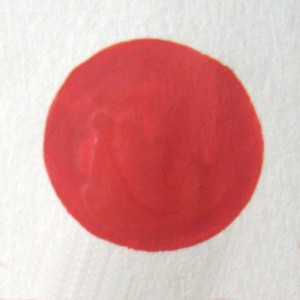 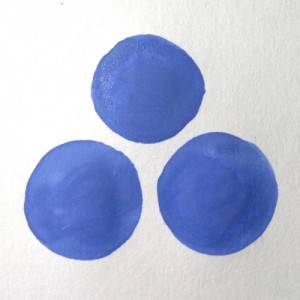 Второй этап — тенёвка (или оттенок), т.е. нанесение скобки. Чтобы правильно нарисовать скобку, вначале надо лишь слегка прикоснуться к бумаге кончиком кисти и провести тонкую линию; к середине сильно нажать на кисть, а завершить скобку опять тонкой линией. Следить за тем, чтобы кисть была перпендикулярна листу бумаги.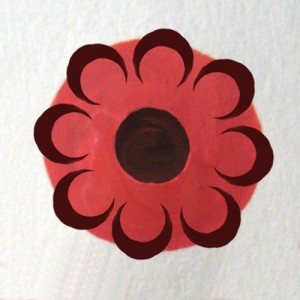 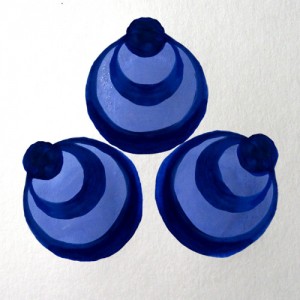 Третий этап — оживка (или разживка), т.е. тонкая разделка орнаментальных форм белилами. Оживки всегда наносят на однотонные силуэты, что придает им некоторую объемность.Осваивать Городецкую роспись начинают с написания цветов, которые изображают в основном в круге.Городецкие цветы отличаются разнообразием по цвету и форме и являются символом процветания. 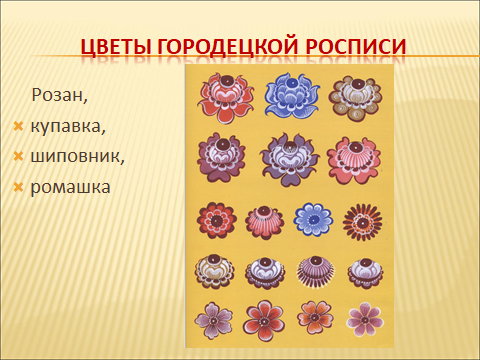 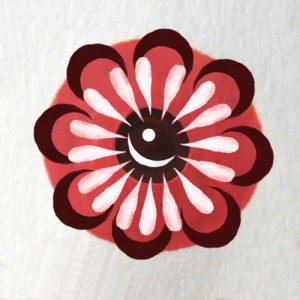 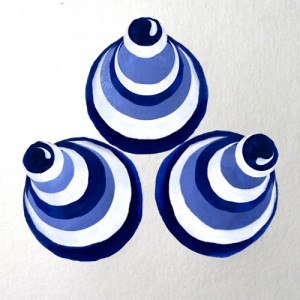 Розан отражает главные признаки цветка, т.е. имеет лепестки и ярко выраженный центр. Силуэт в форме круга. По размеру может быть больше купавки. Розан в росписи Городца окружен скобками — лепестками одного размера, цвет которых совпадает с цветом середины. Техника росписи скобок та же, что и у купавки. Варианты разработок оживкой настолько многообразны, что трудно назвать даже самые распространенные. 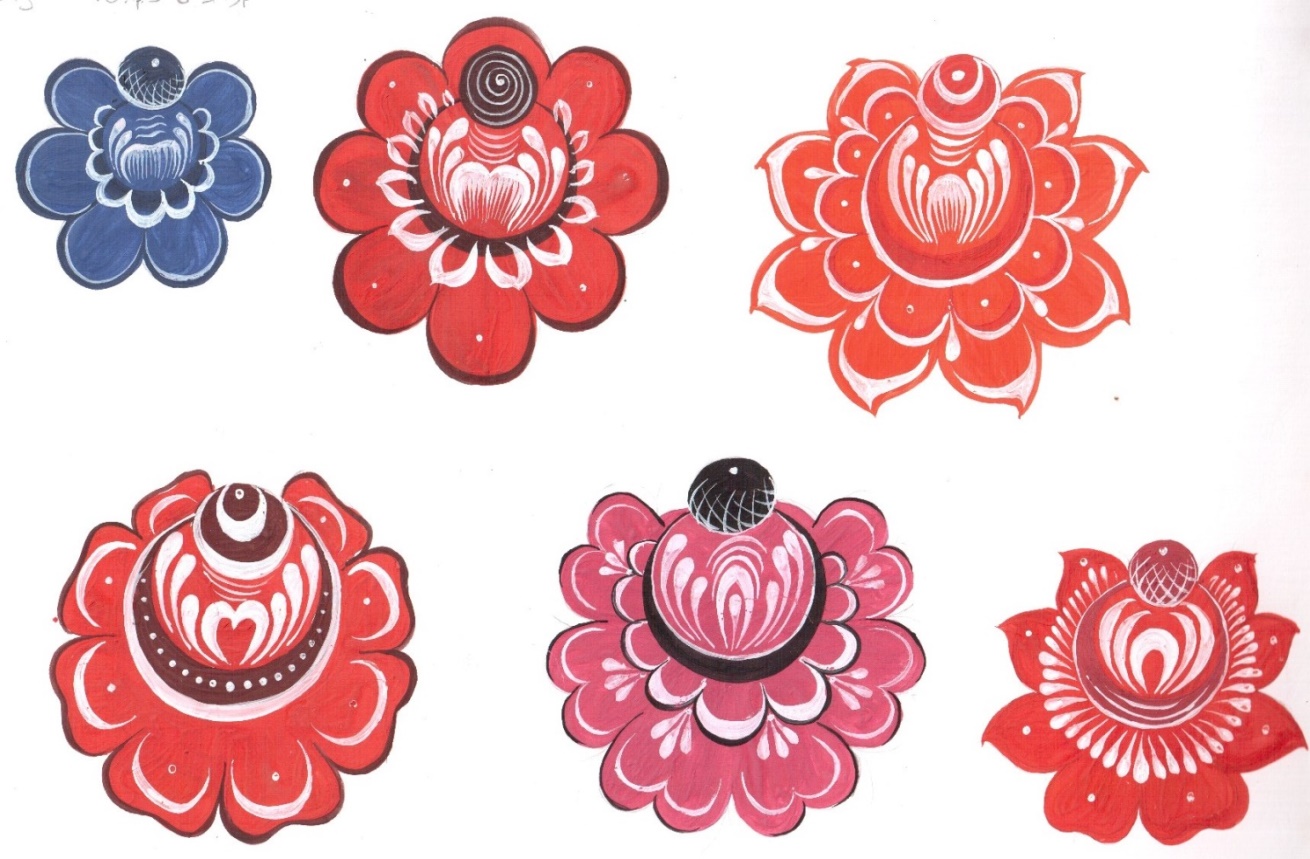 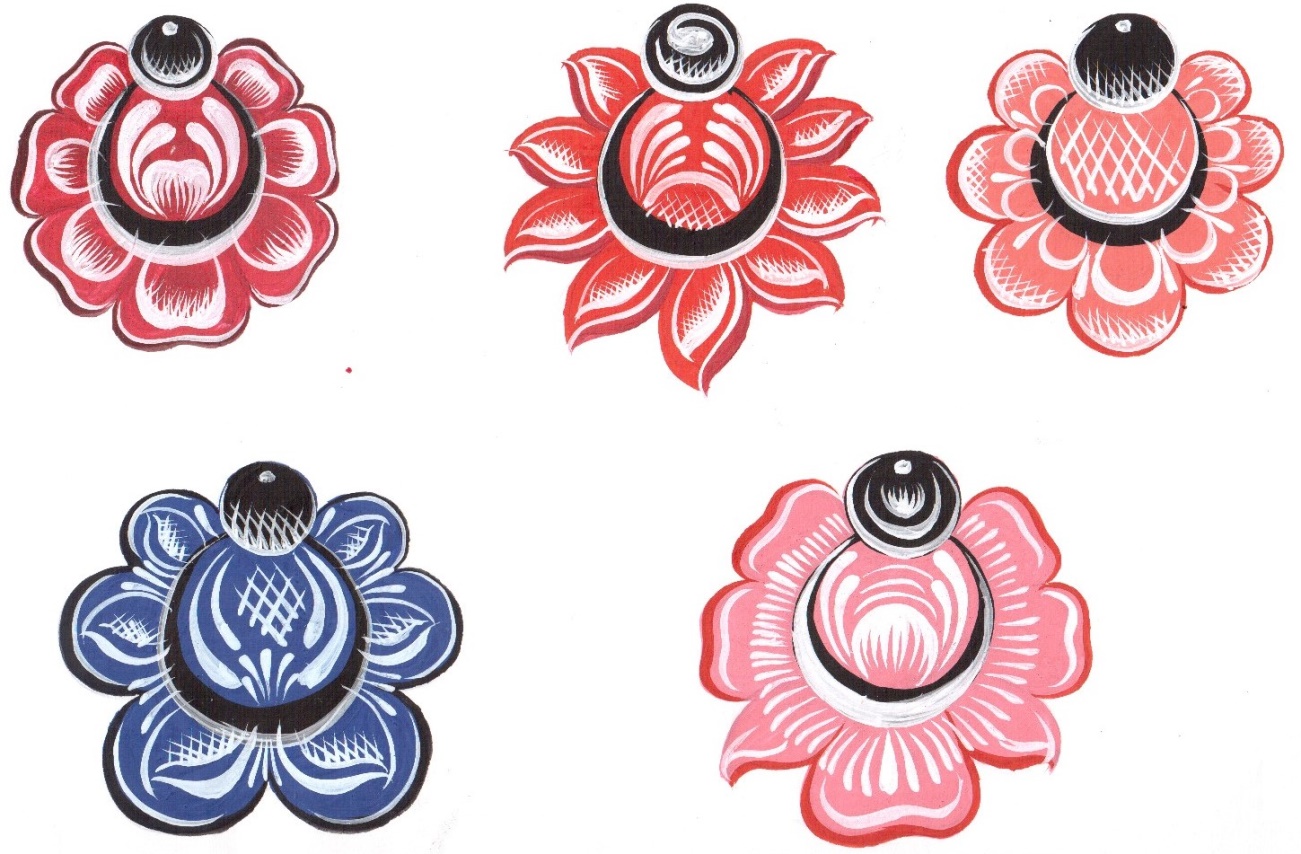 Купавка — самый распространенный цветок в городецком орнаменте. Подмалевка у нее по размеру больше, чем у бутона. Расписывать начинают с маленького кружочка по ее краю, затем делают скобку внутри круга. По краю подмалевки рисуют скобки, по форме такие же, как и скобка внутри подмалевки, только меньшего размера. Скобки по ее краю рисуют, начиная с центра, постепенно уменьшая их в размерах до сердцевинки. Завершающий этап росписи — оживка выполняется, как правило, белилами. Нанесение оживки требует очень аккуратного и точного исполнения, поэтому ее надо делать уверенным мазком тонкой кистью. Ромашка цветок не сложный по технике исполнения. Кончиком кисти слегка прикоснуться к поверхности бумаги, оставляя на ней тонкий след. Затем, не отрываясь от бумаги, кисть быстро приложить и поднять. В результате получится мазок-капля — тонкий в начале и широкий на конце.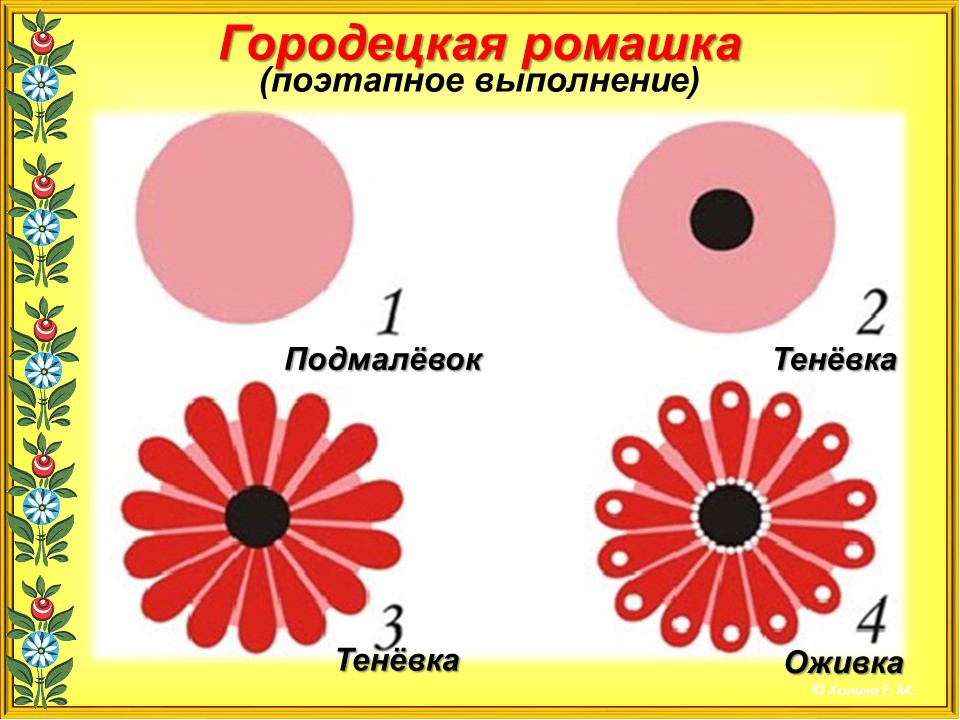 Шиповник отражает все признаки цветка, т. е. имеет лепестки и ярко выраженный центр. Силуэт в форме круга. Цент цветка рисуют в середине. Шиповник окружен скобками – лепестками одного размера. Варианты оживки очень разнообразны, применяют скобки, нажимы, спирали, тычки.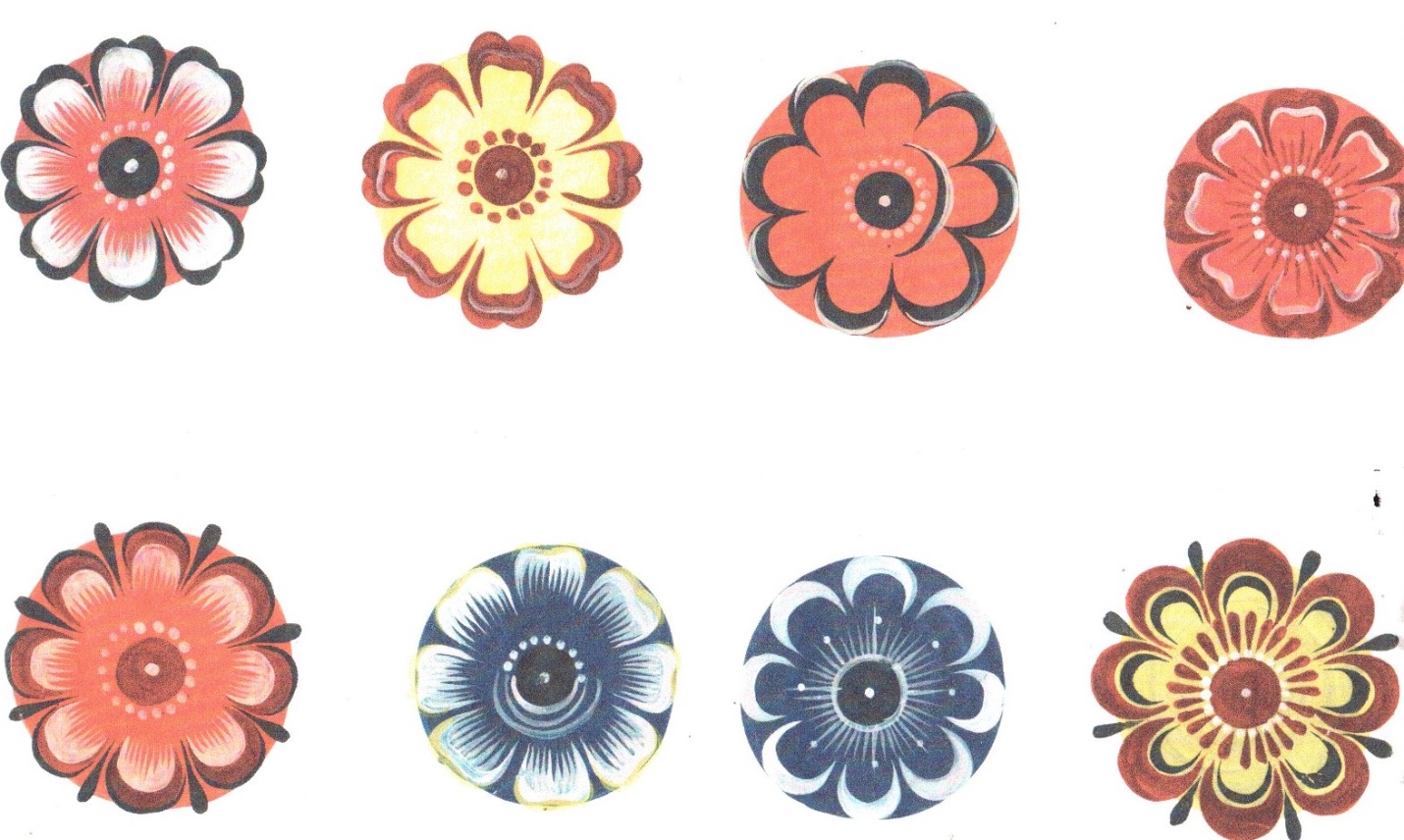 Бутоны— разновидность городецких цветов. Вначале наносят основное цветовое пятно (подмалевку) круговым движением кистью. Затем приступают к детальной разработке (тенёвке). Выполняют ее черным цветом, бордовым или краплак красным. Разработку бутона начинают движеним кистью, нанесение одного цветового пятна. От того, как расположены скобки, зависит форма бутона.У него может быть одна или несколько скобок. Если скобок много, начинать рисовать надо с самой маленькой, постепенно увеличивая их в размерах и приближая к краю подмалевки. Необходимо помнить, что бутоны всегда по размеру небольшие. В конце белилами наносят оживки.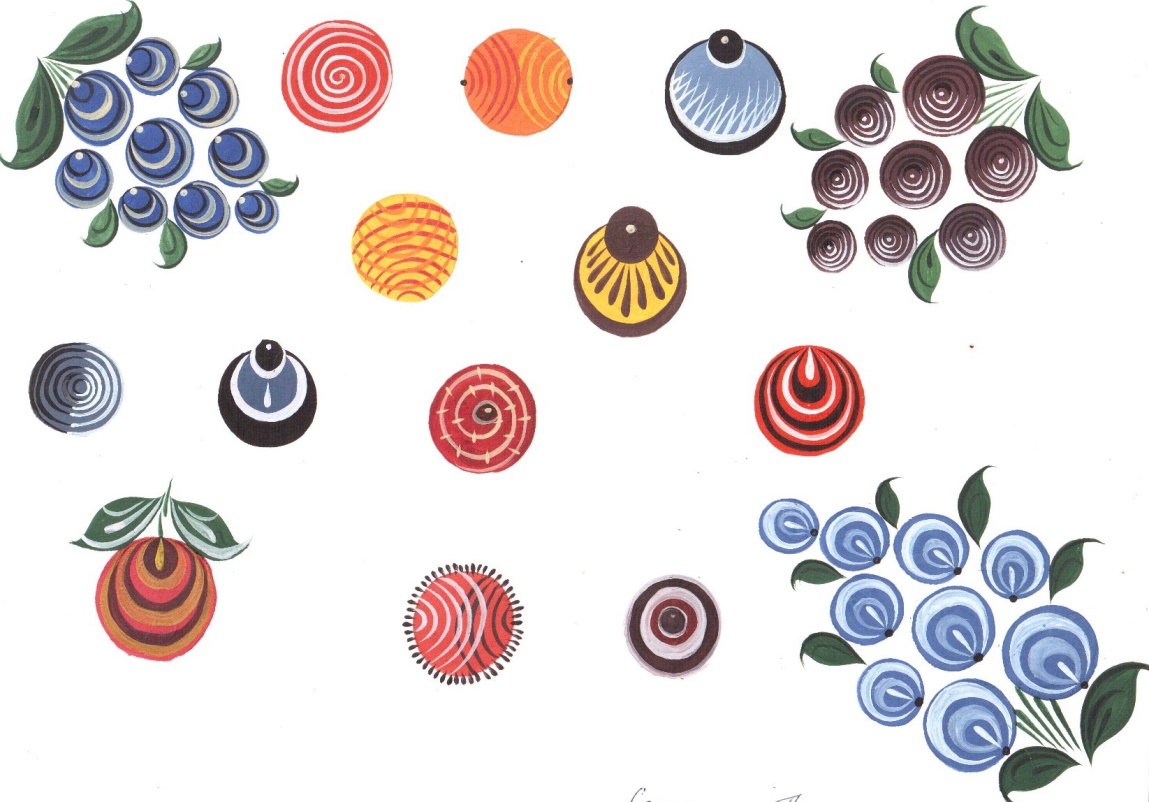 Городецкие листья очень разнообразны по форме, размеру и расцветке. Они почти всегда расположены группами из пяти, трех или двух листьев.Простой городецкий лист изображают в виде тыквенного семечка. Более сложный пишут так: проводят кистью плавную дугу и соединяют кривой линией, следя за тем, чтобы лист с одного конца оставался широким. Листья всегда широки, округлы и растопырены. Листья изображаются в два приема: с подмалевкой и оживкой. Если подмалевка выполнена городецкой зеленой краской, то оживку выполняют черной краской, если городецкой темно-зеленой краской, то к оживкам черного цвета добавляют белила.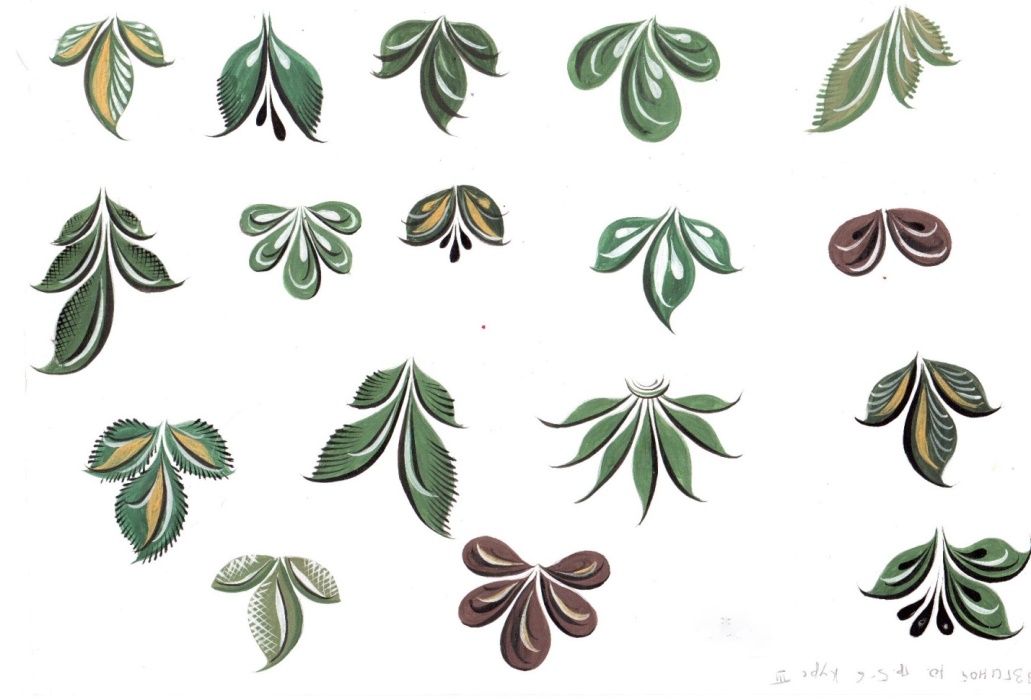 История   Начать работу над подготовкой сообщения (доклада) о героях Великой Отечественной войны (подробно об одном или покороче о нескольких)Работы высылать на почту  Polboris57@yandex.ru или принести в рабочей тетради на последующем урокеРазработка эскизов орнаментального оформления изделий из дереваВнимание! Все задания необходимо сдать в электронном виде (на эл.почту harichevanata75@yandex.ru).Задание: Выполнить эскиз в карандаше на матрешку на А4 на свободную темуИнструктирование к урокуОбразцом русского прикладного искусства является матрешка, которая лаконична по форме, яркая, красочная.Матрешка так выразительна и совершенна, что живет скорее не как игрушка, а как памятный подарок, национальный сувенир.Пестрые, яркие и многоликие образы матрешки с широко распахнутыми глазами вызывают добрые, теплые чувства, поражая своей декоративностью.Сегодня многие мастера создают уникальные авторские матрешки, индивидуальные по росписи и рисунку. Каждая матрешка эксклюзивна, неповторима. Недаром художники говорят, что каждый художник рисует сам себя, выражая свой внутренний мир.В матрешке многое зависит от рисунка, роспись всегда должна привлекать зрителя уверенным, смелым и точным мазком, движением контурной линии, растительного и геометрического орнамента.Необходимо помнить, что форма неотделима от росписи. Перед тем, как расписывать матрешку необходимо составить эскиз, при этом важно видеть и предугадать, как будет смотреться возникший образ, пусть даже в общих чертах, четко представить, какой будет роспись матрешки.Для начала необходимо сделать эскиз в карандаше на бумаге. Составление эскиза начинается с контура лица, платка, рук, фартука.От макушки до самого низа проводим вертикальную линию (для симметрии).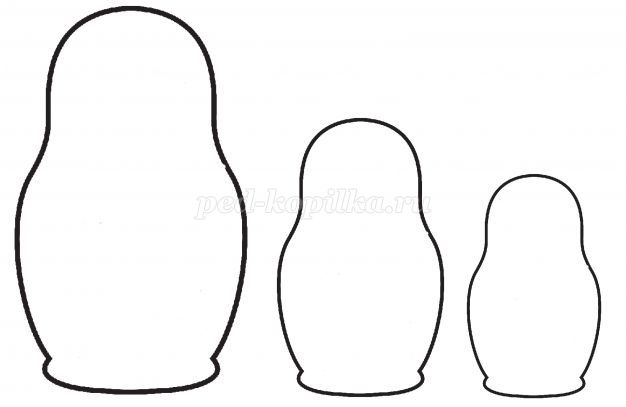 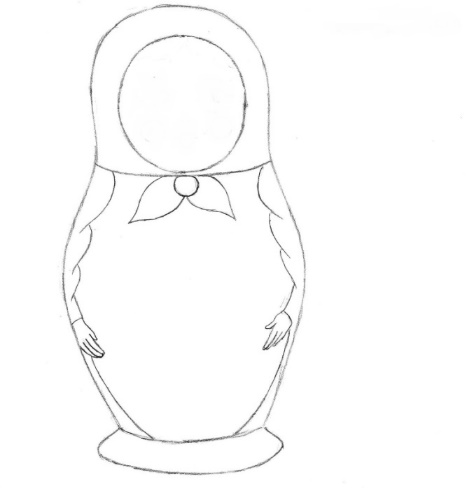 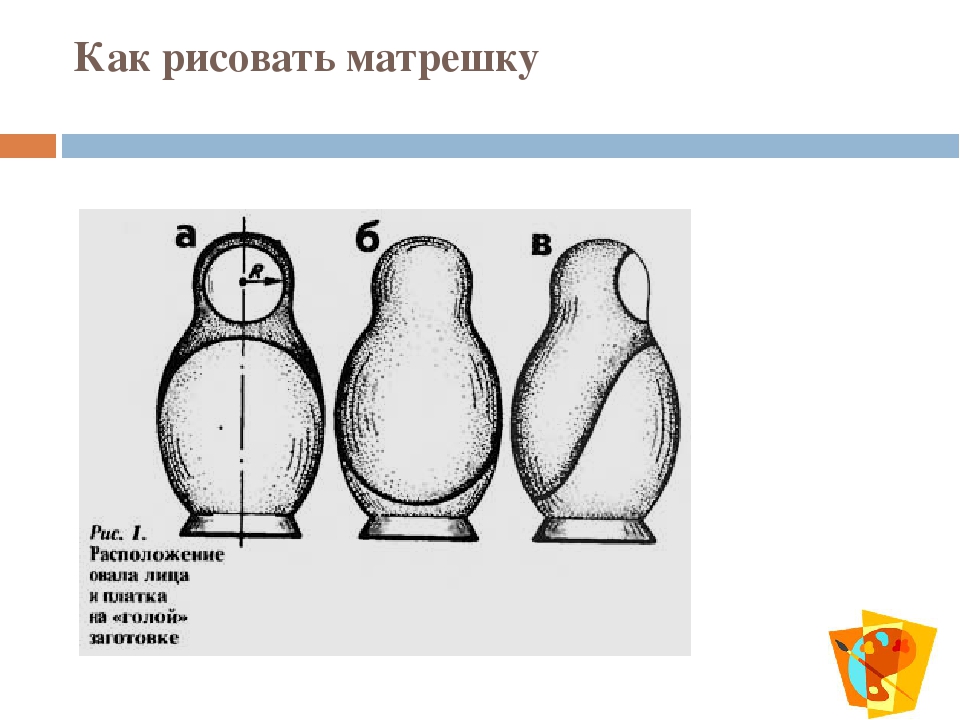 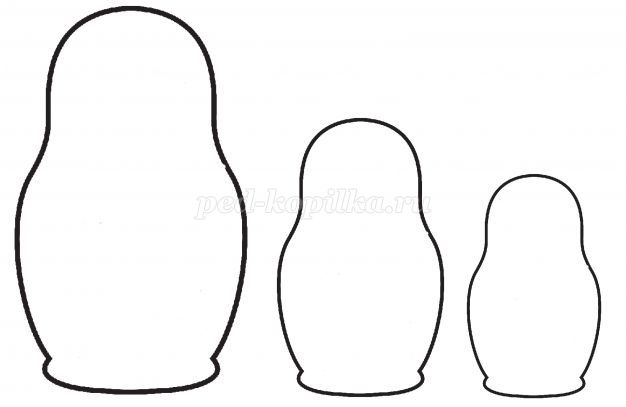 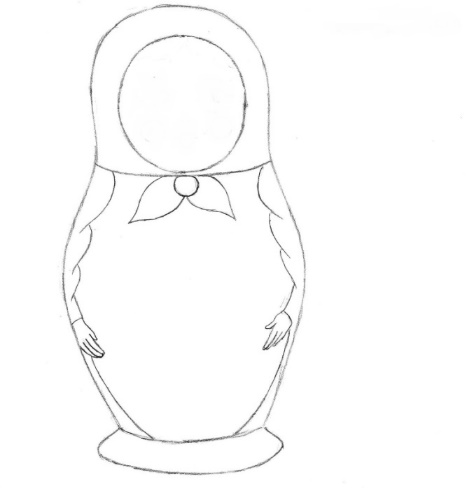 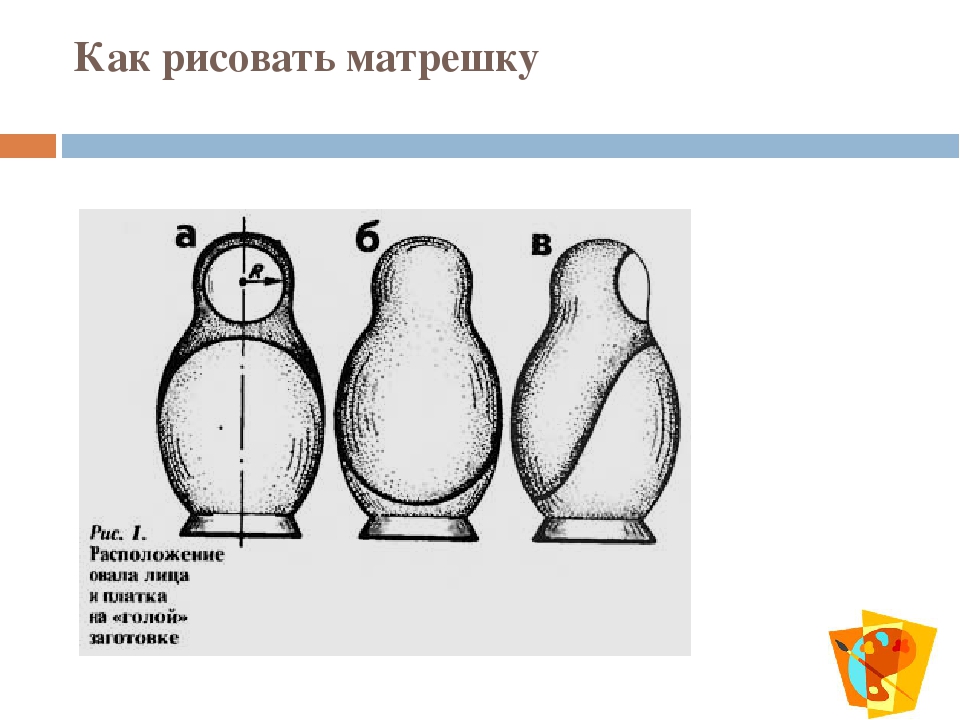 Начинаем рисовать матрешку с лица (контур лица должен находиться выше шеи, а снизу и сверху должно оставаться место для платка).Намечаем верхний и нижний края платка (верхний должен совпадать с лицом, а нижний должен закрывать шею).Замужняя женщина по древним обычаям, должна была прятать волосы от постороннего взгляда. На головных уборах часто изображали солнце и звезды.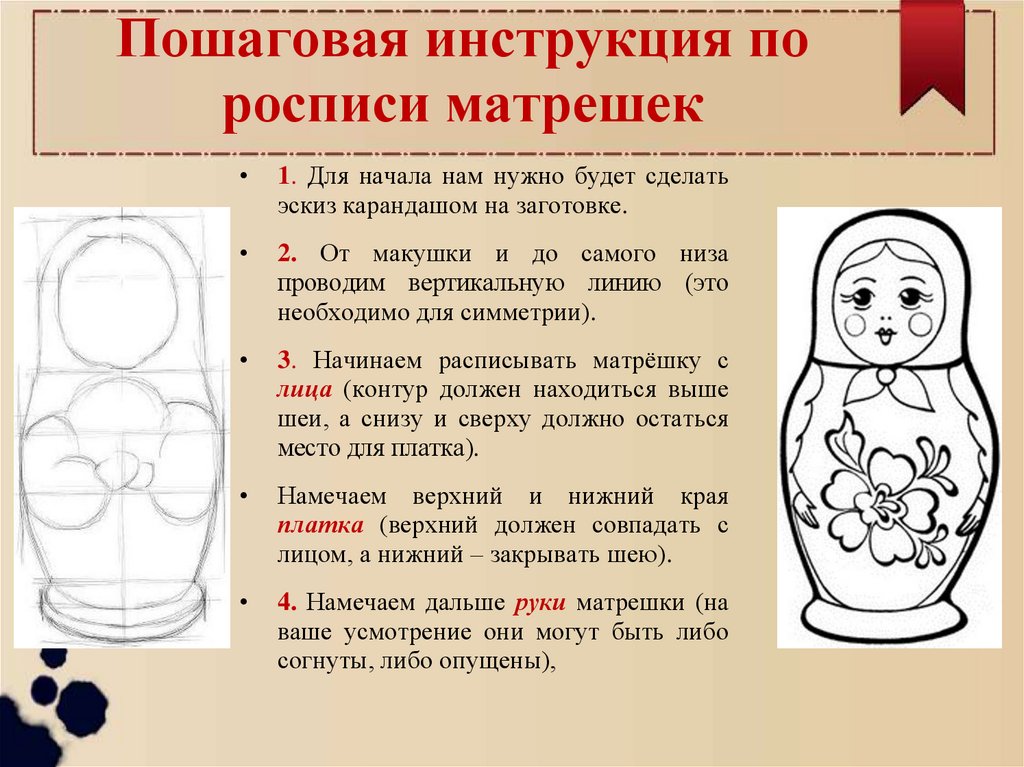 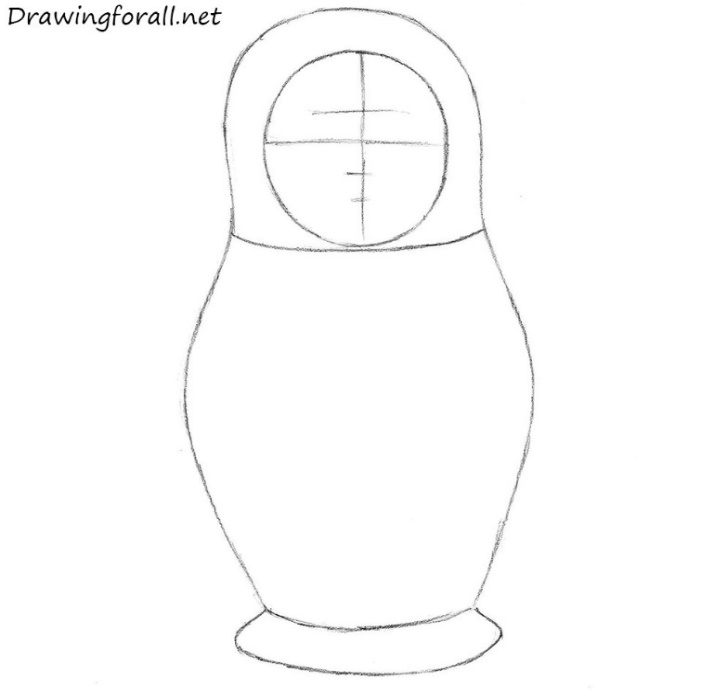 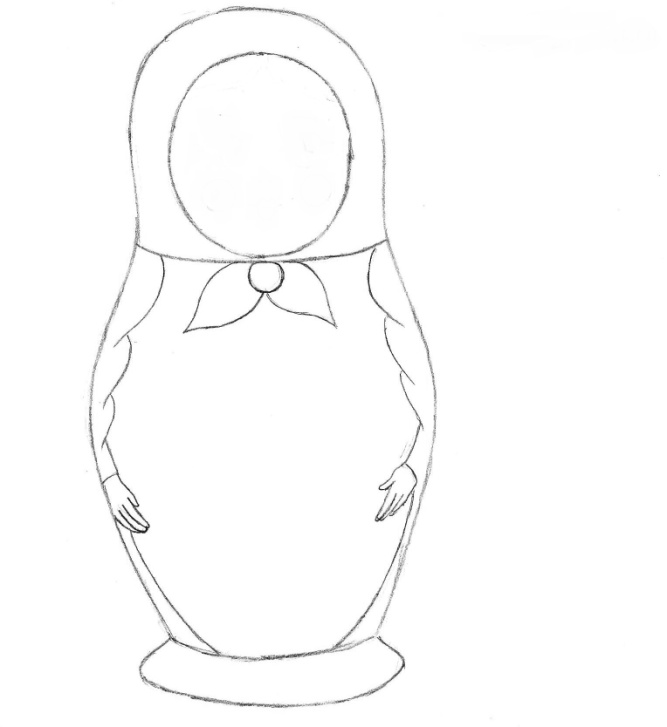 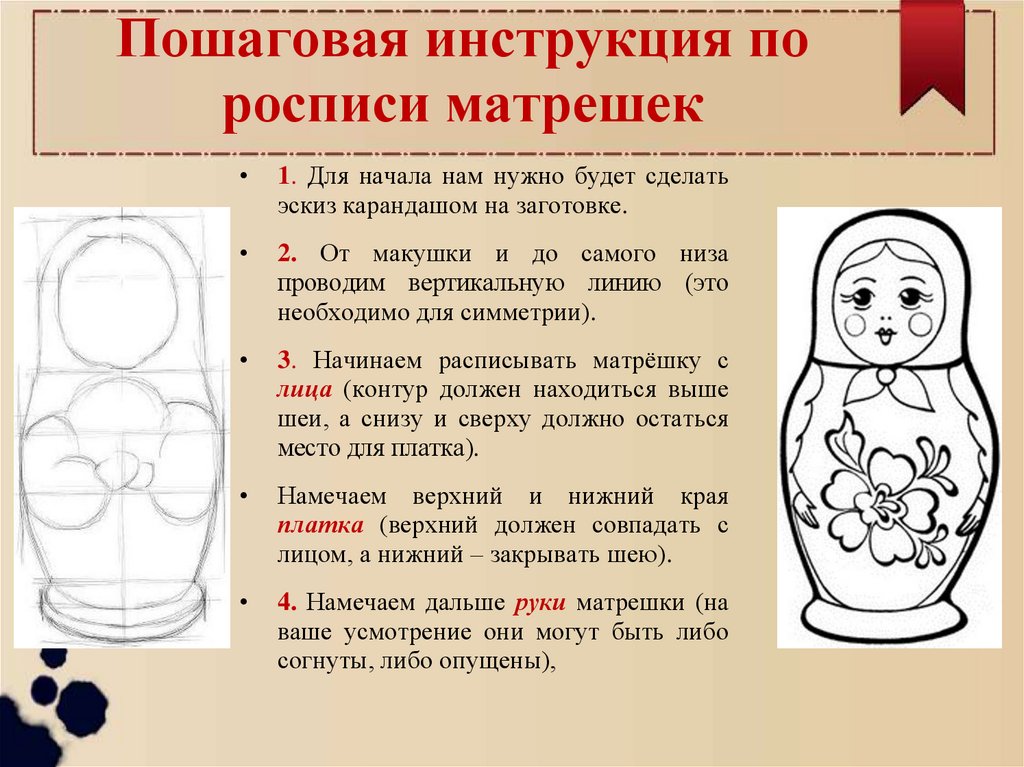 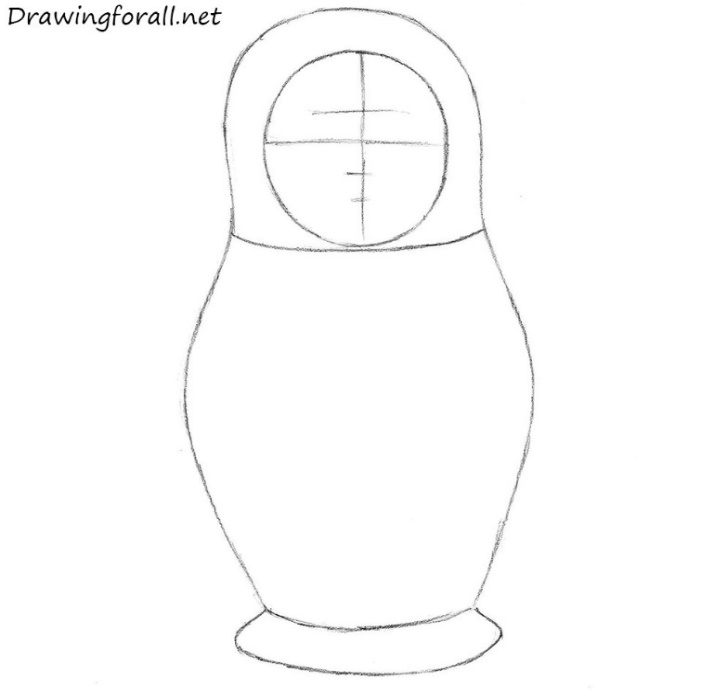 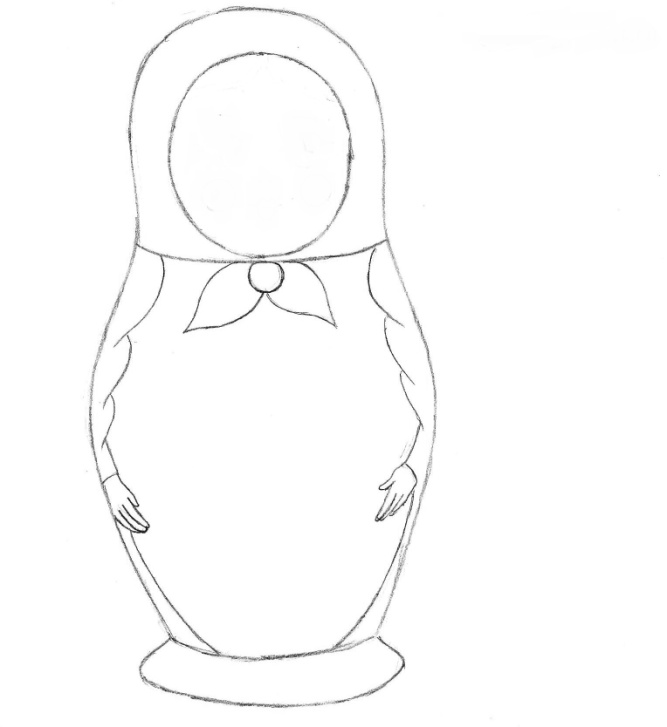 Обозначив контур, приступаем к прорисовке лица. Обозначаем волосы, которые могут быть кудрявыми, на косой или прямой пробор, с одной или двумя косами, с косой вокруг головы.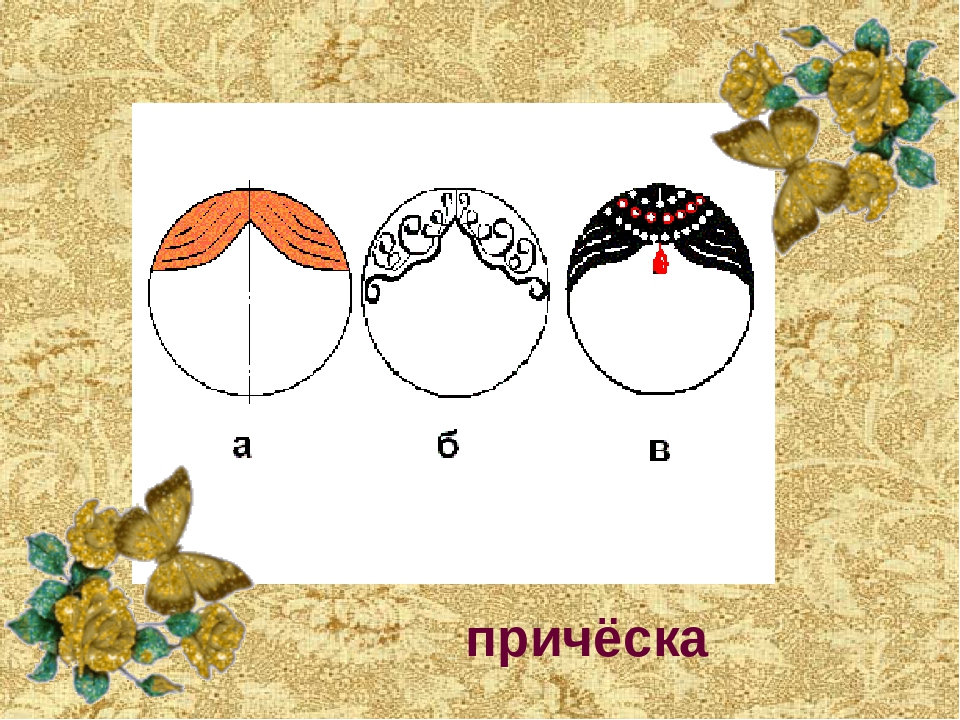 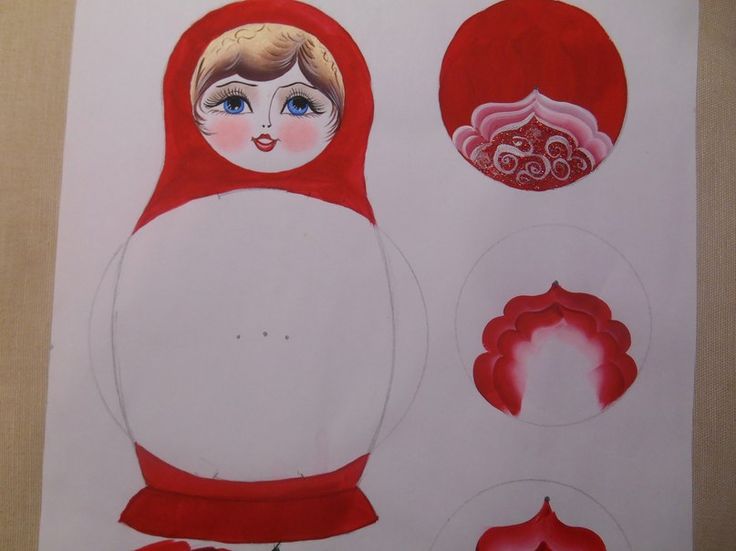 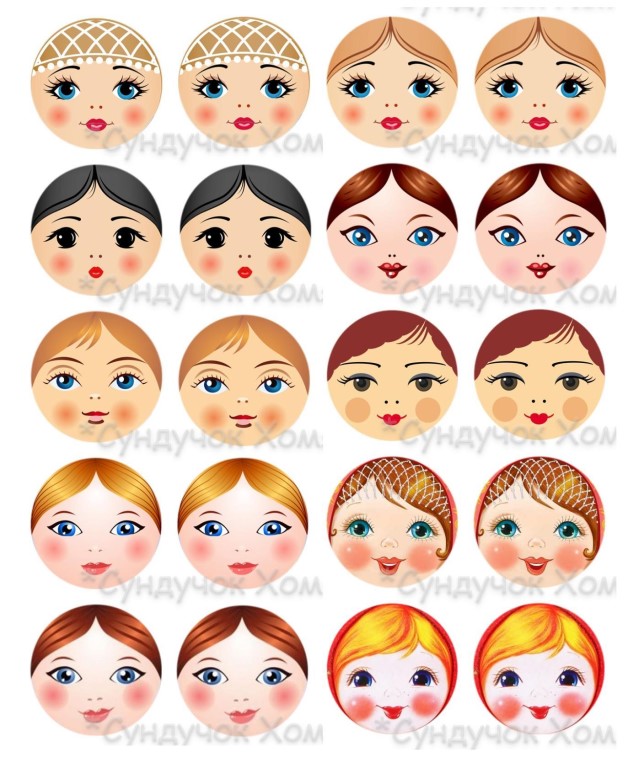 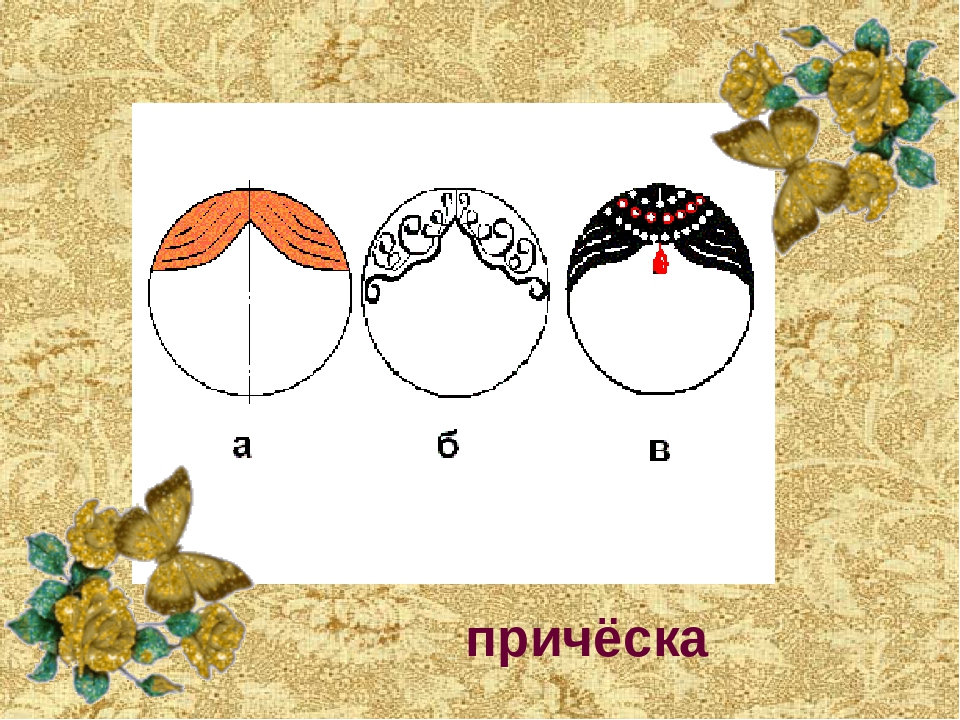 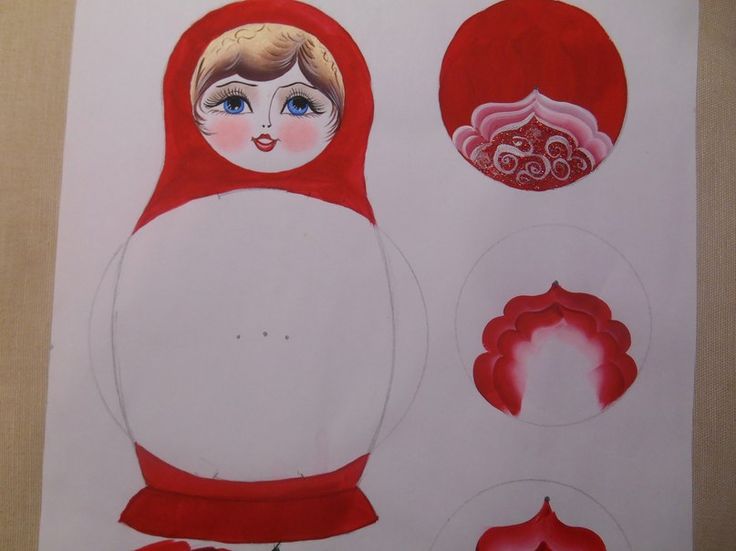 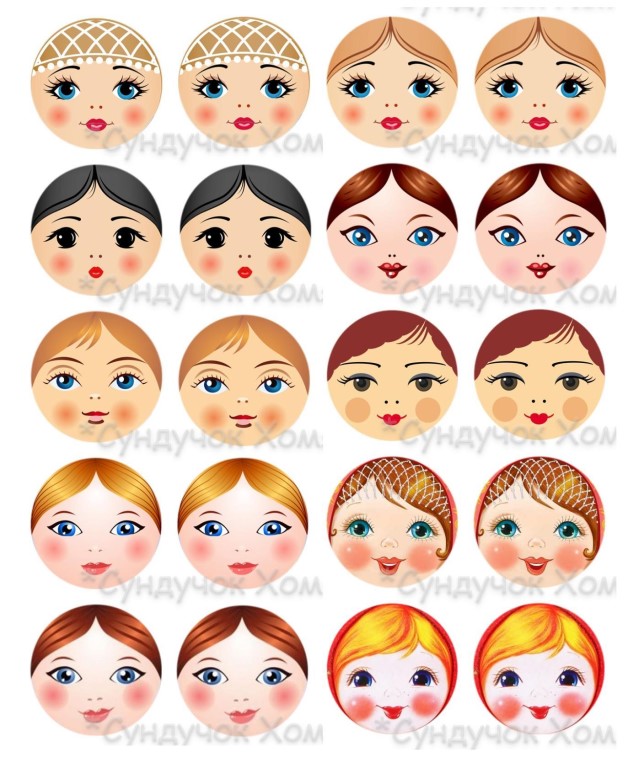 Намечаем брови и глаза, располагая их симметрично друг от друга. 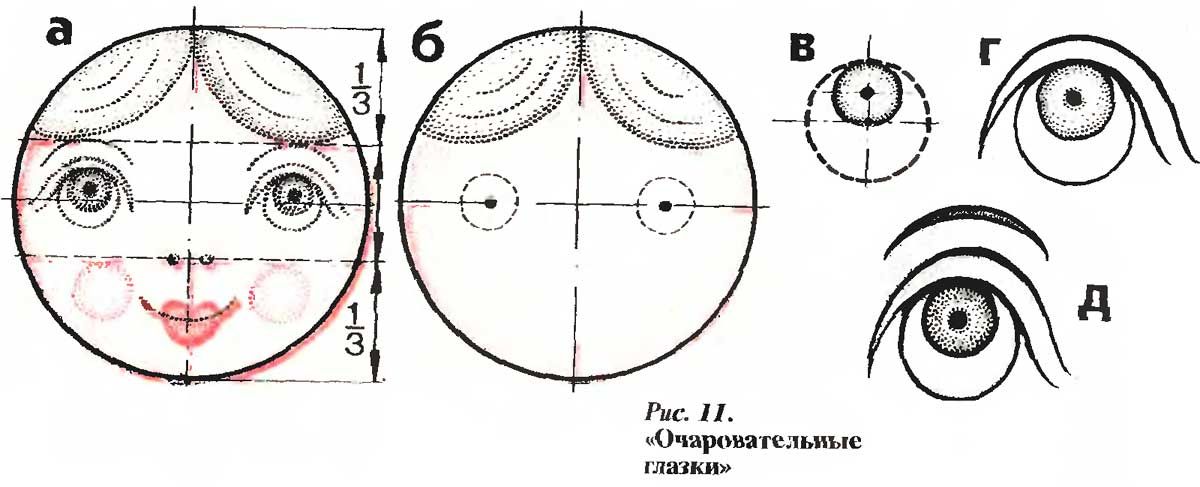 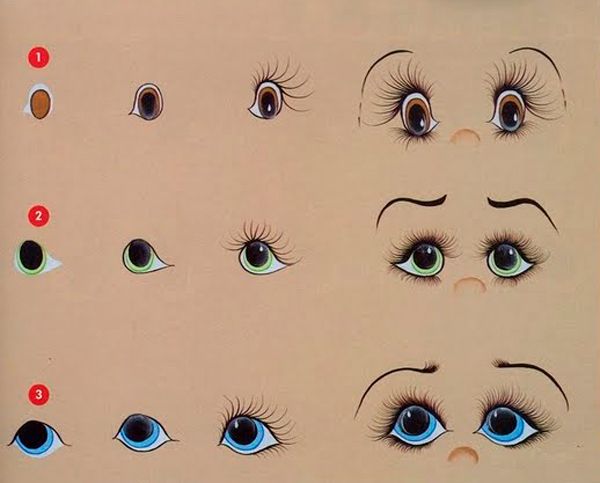 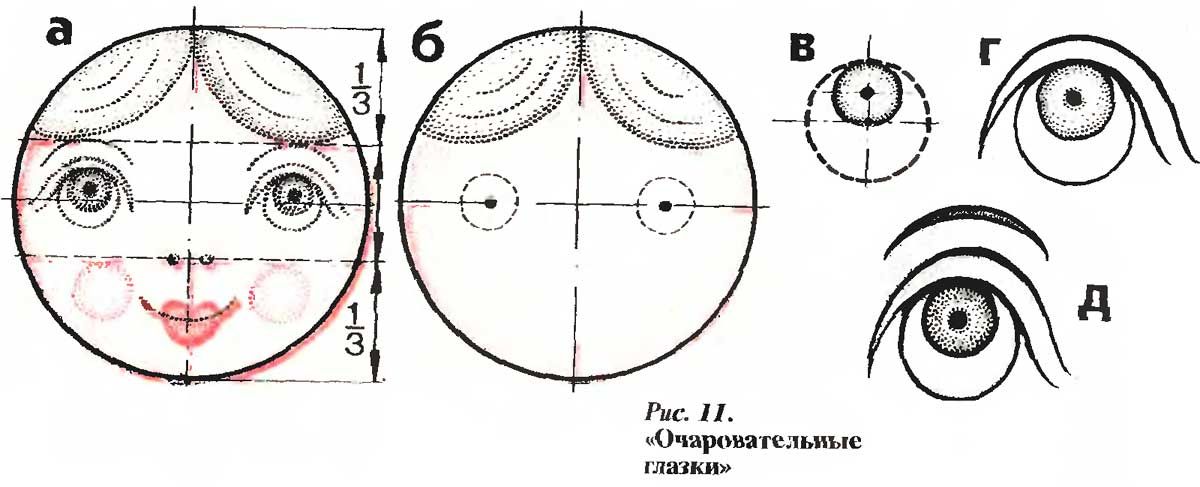 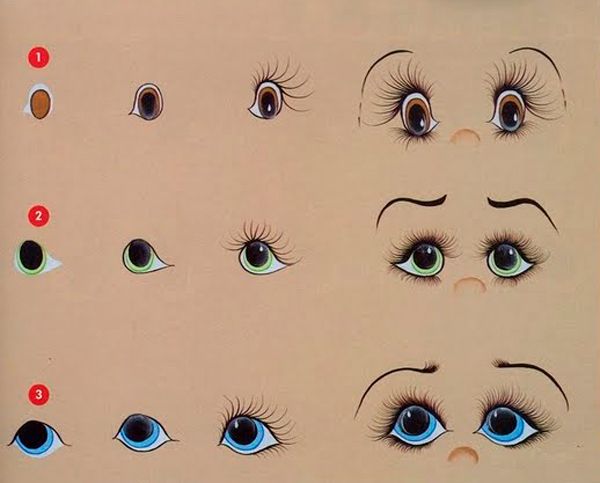 Далее обозначаем нос и губы. Очень сложно выразить психологический образ матрешки. Необходимо помнить, что уголки губ должны быть приподняты, чтобы матрешка улыбалась.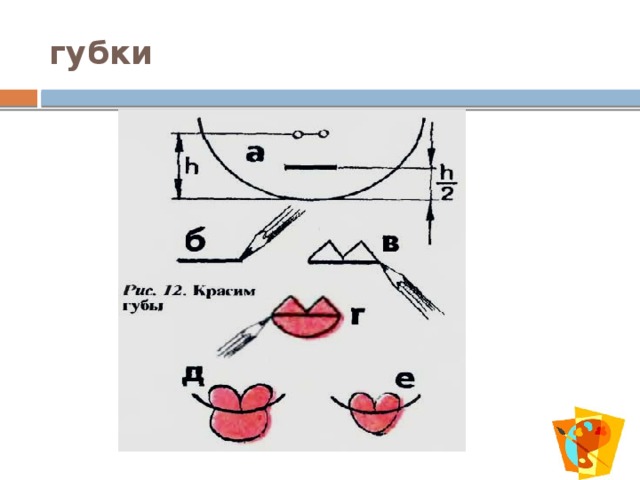 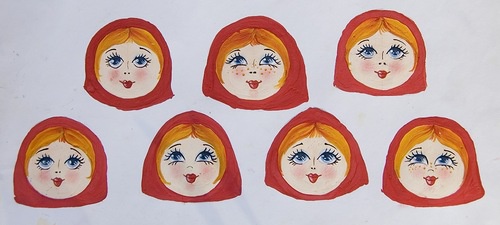 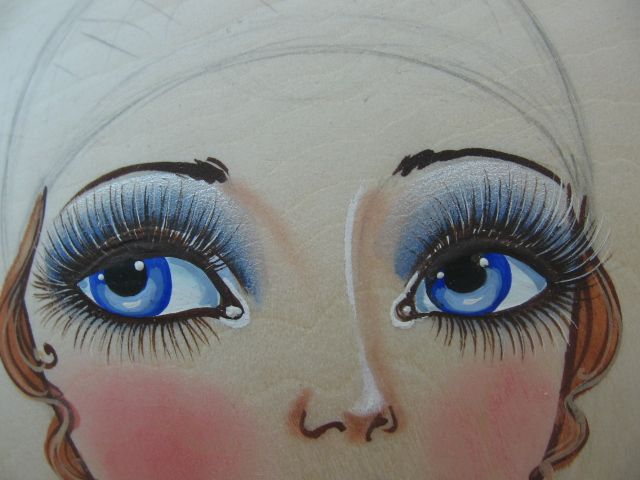 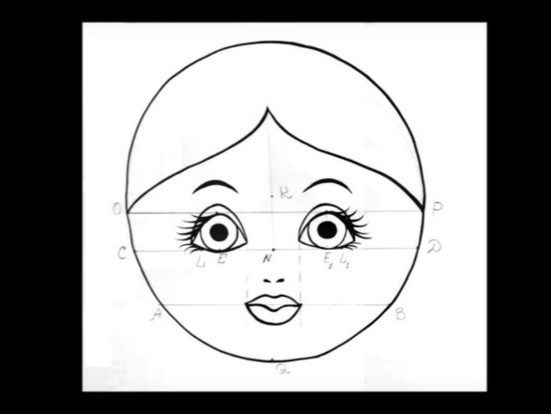 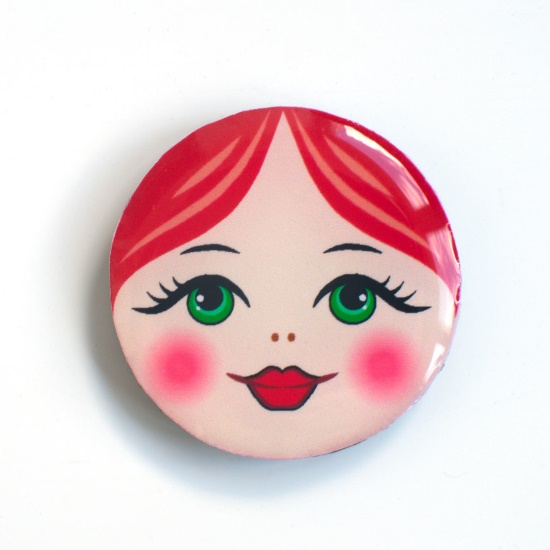 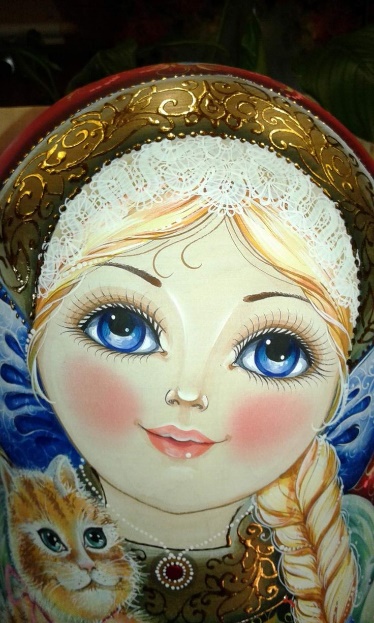 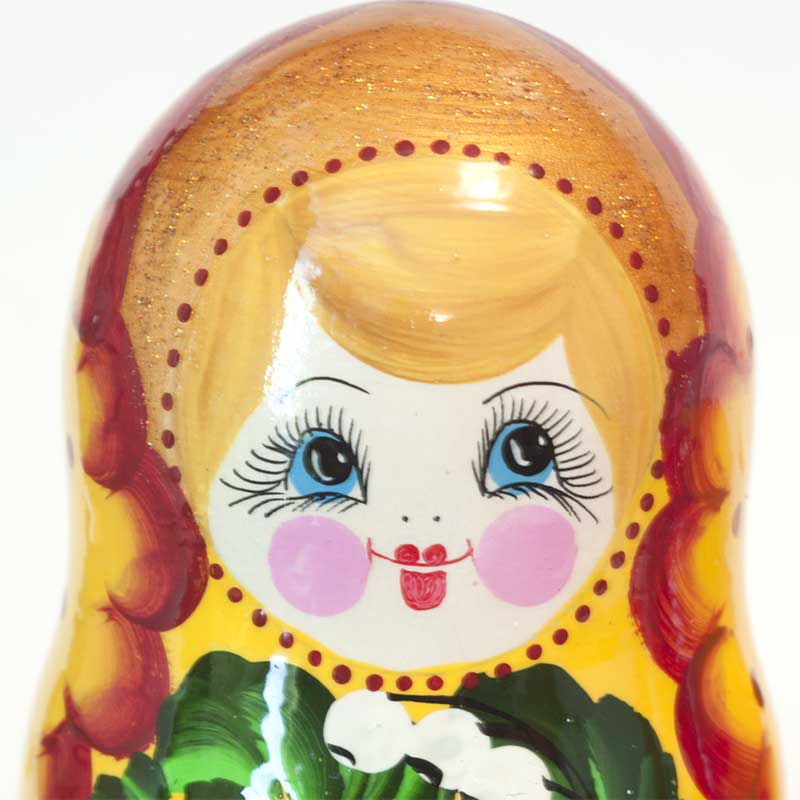 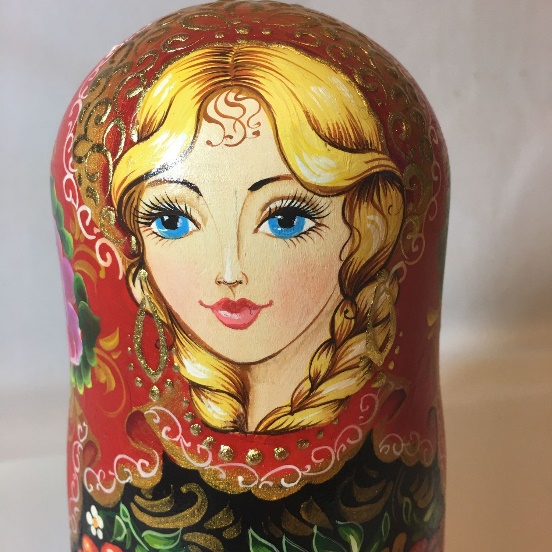 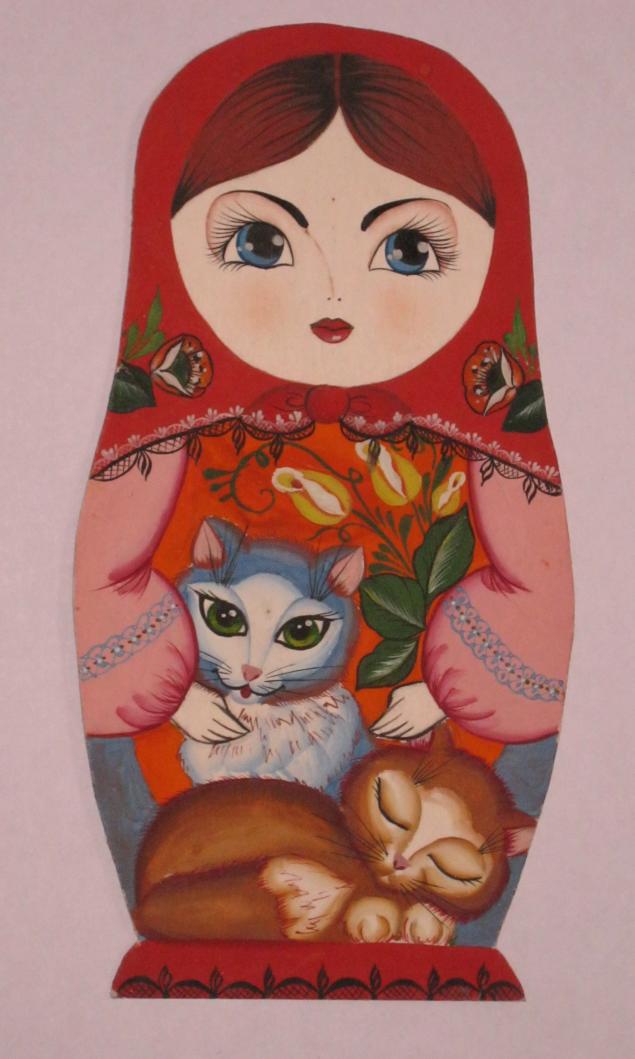 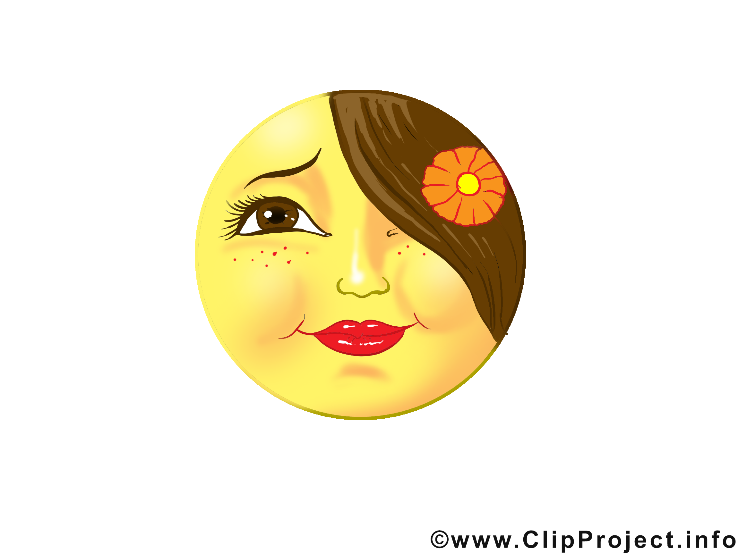 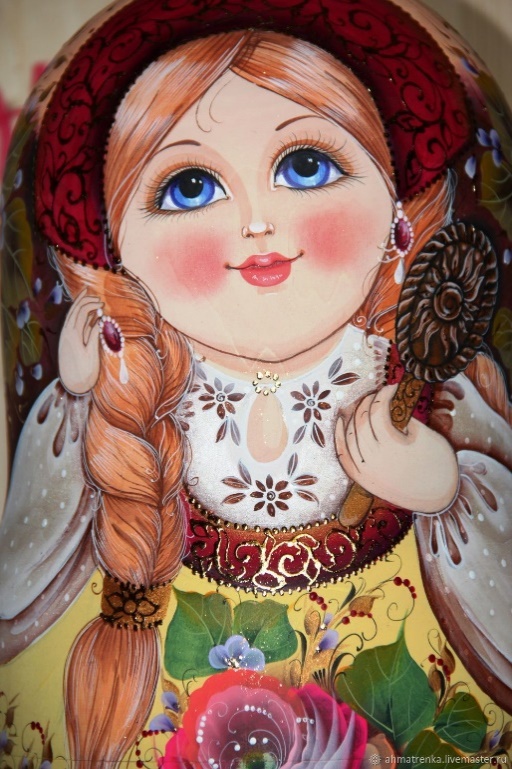 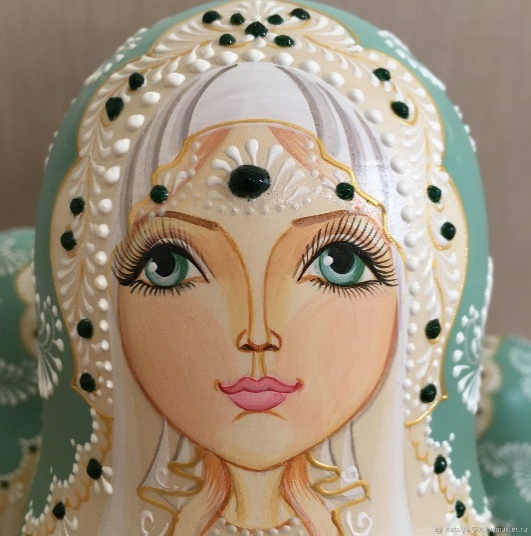 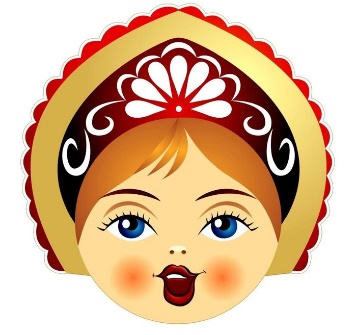 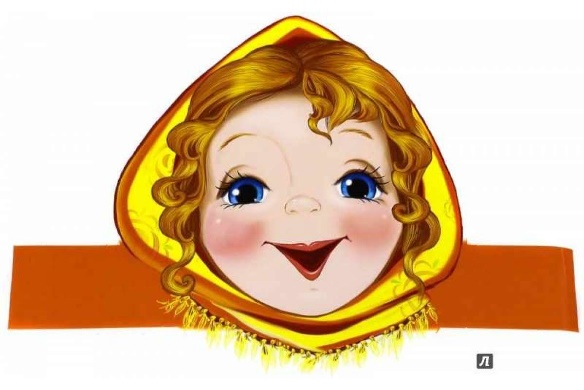 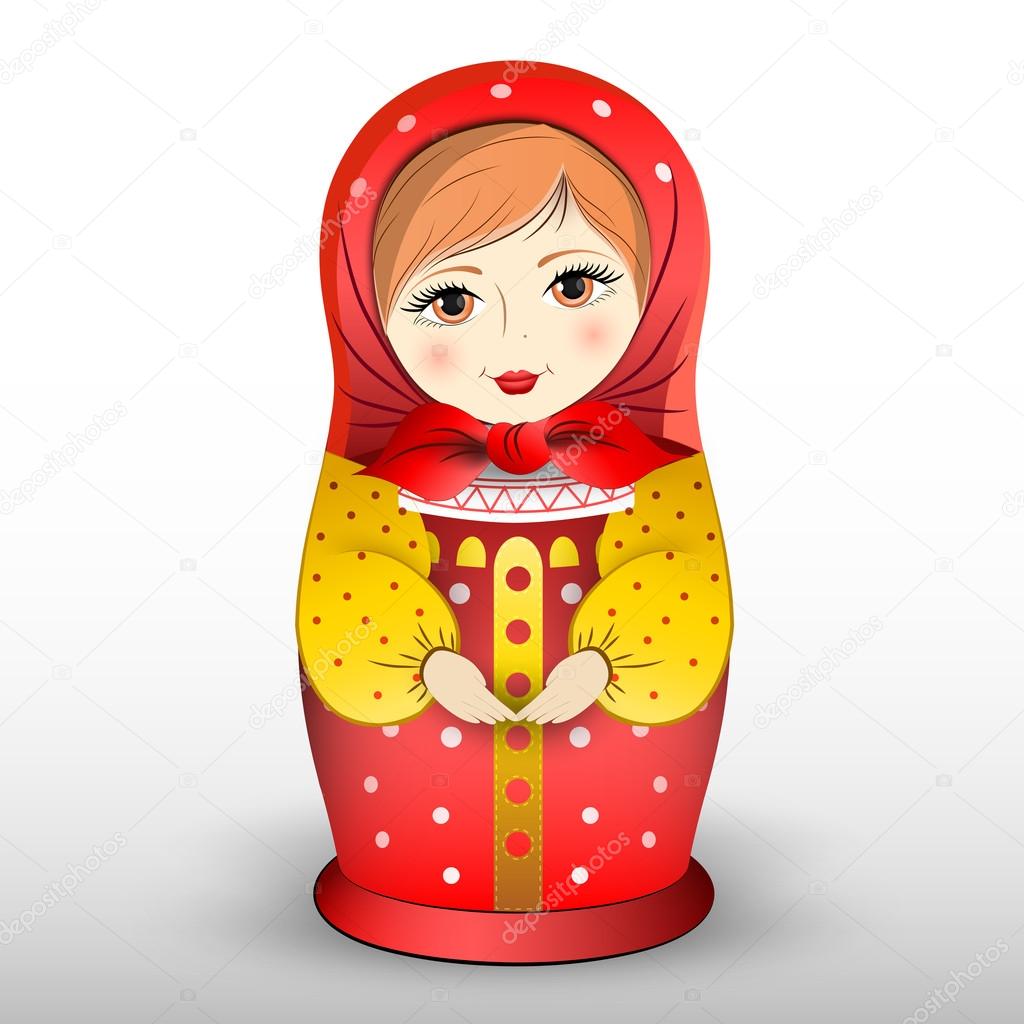 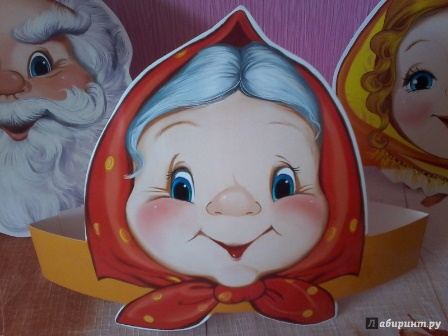 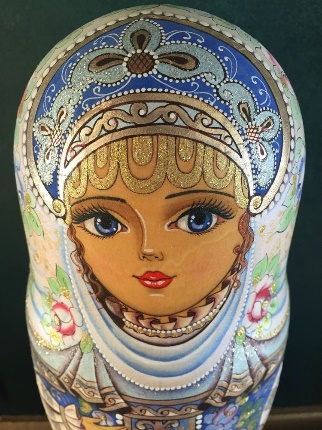 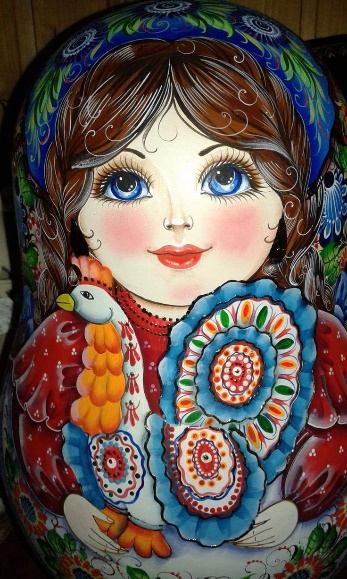 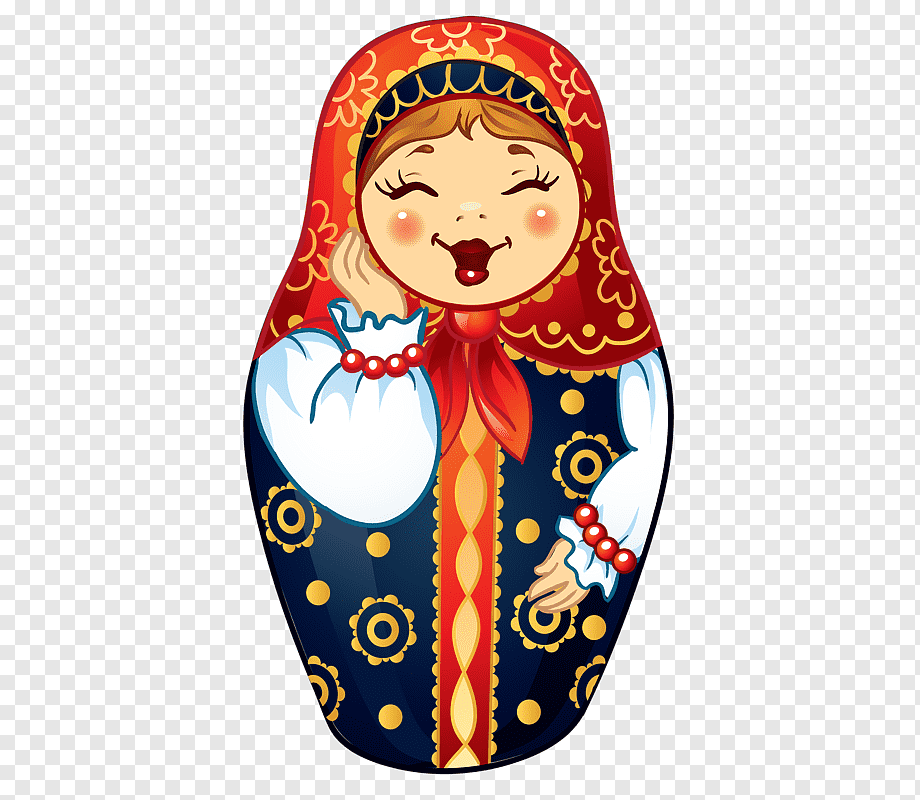 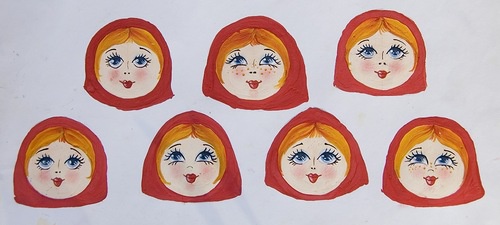 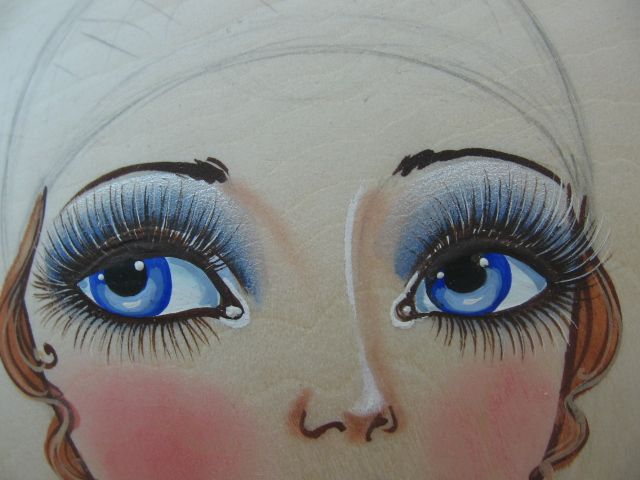 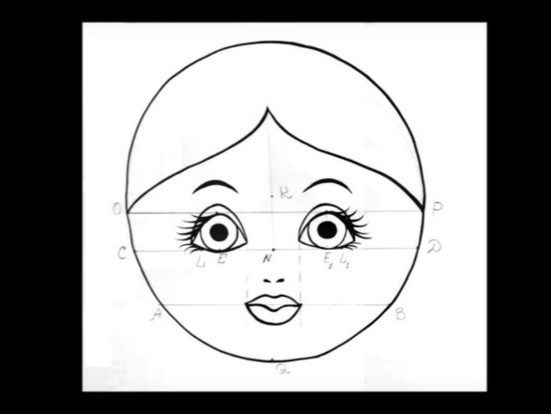 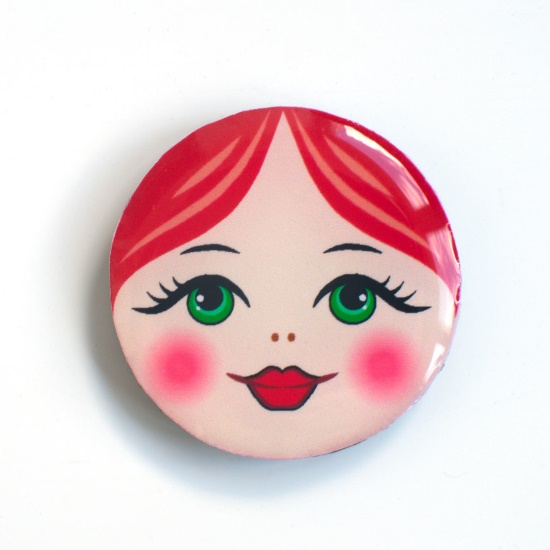 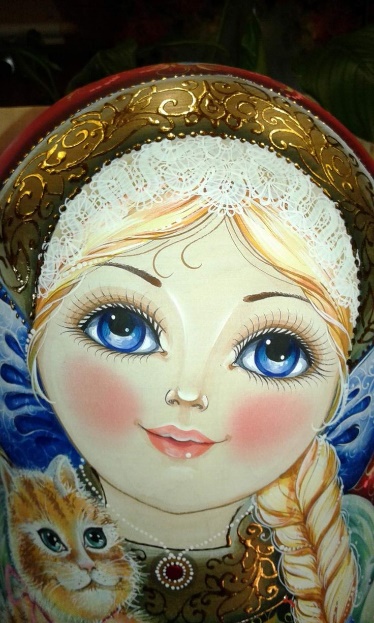 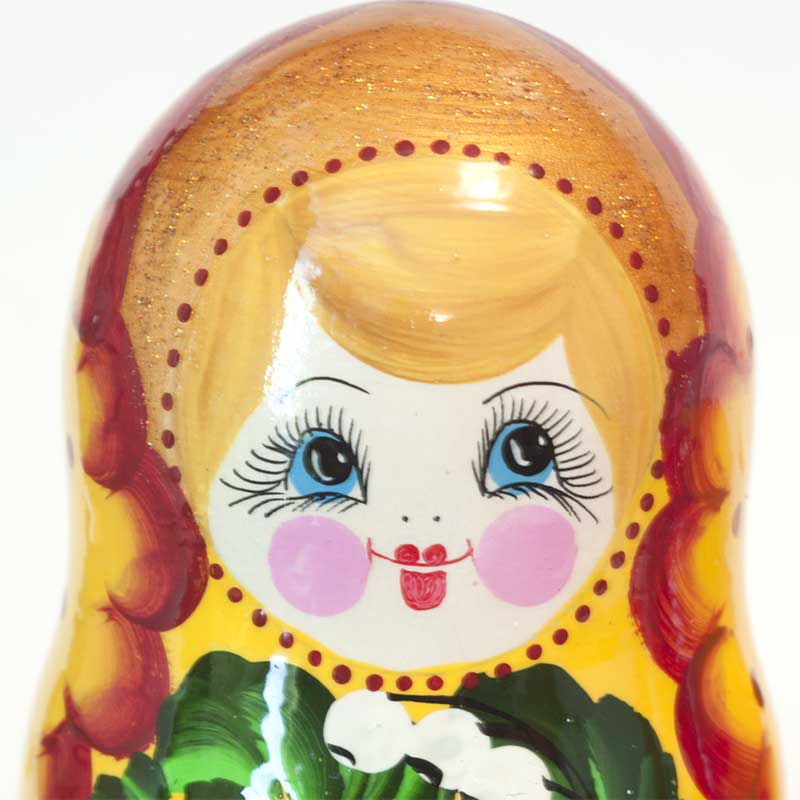 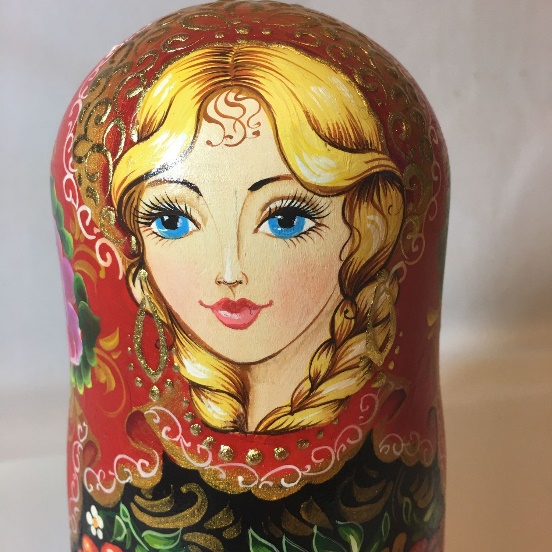 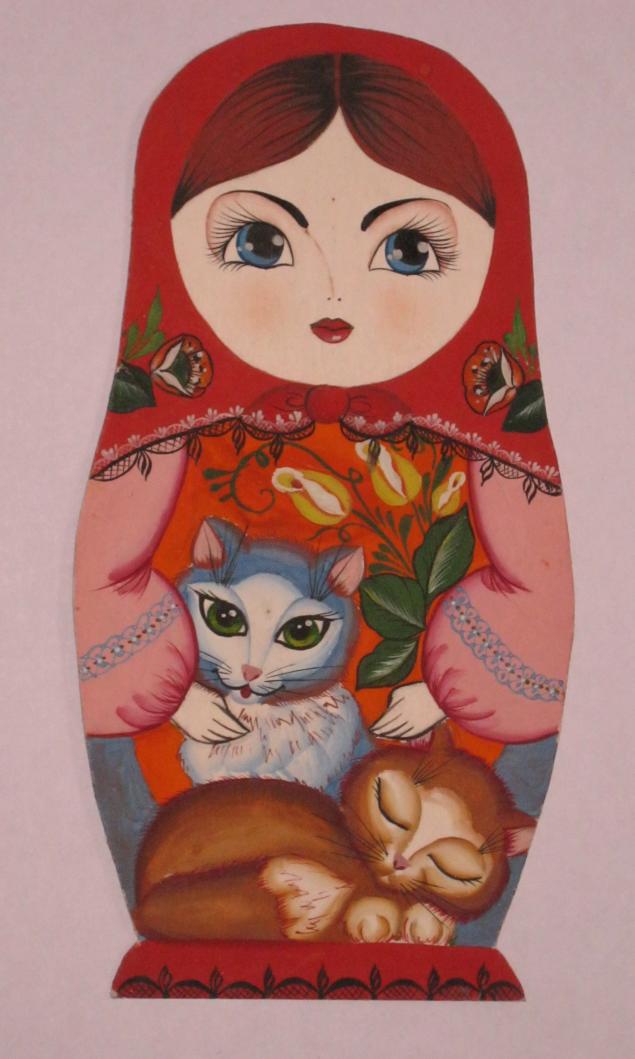 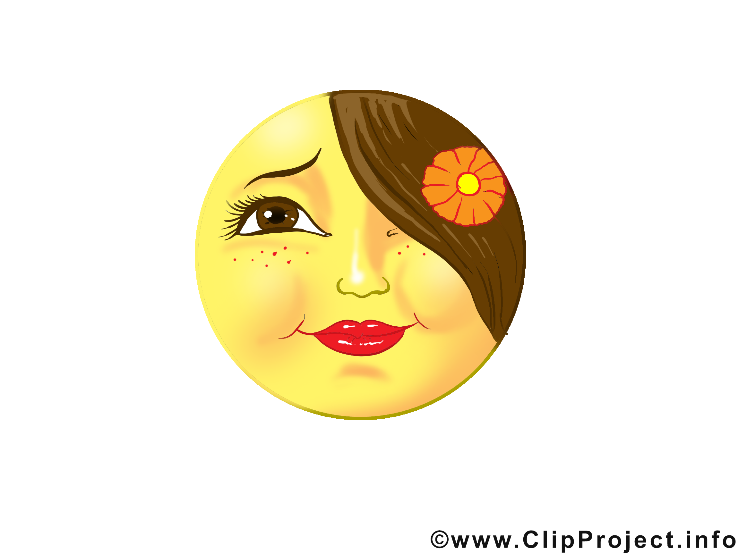 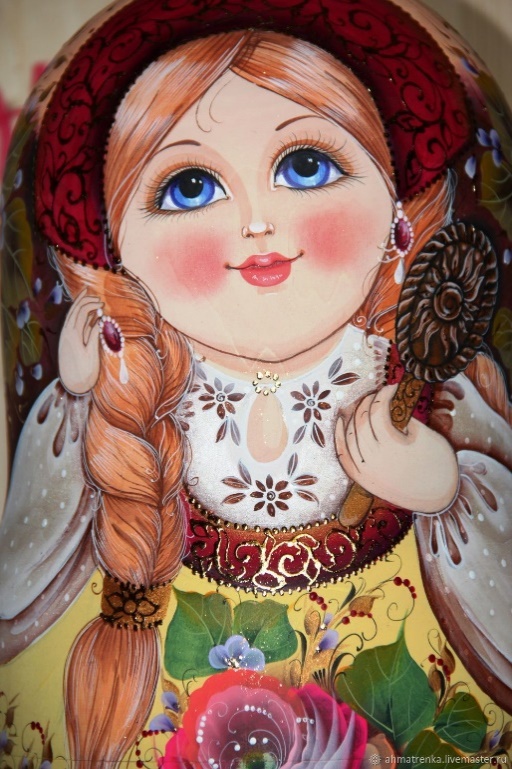 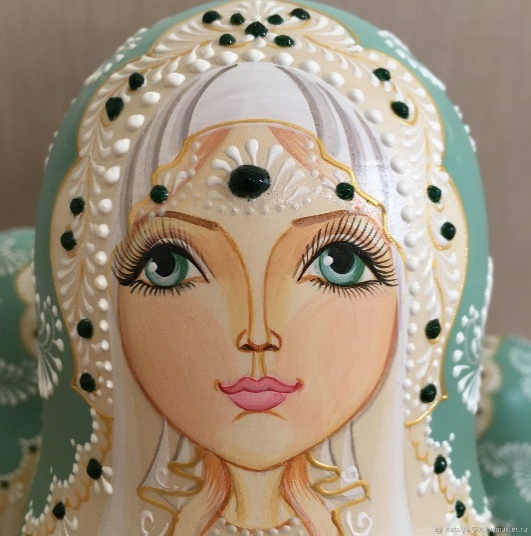 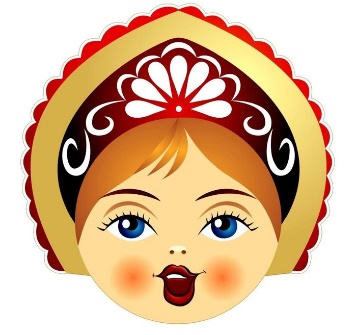 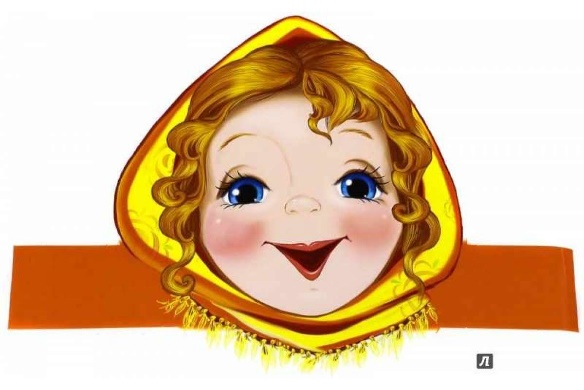 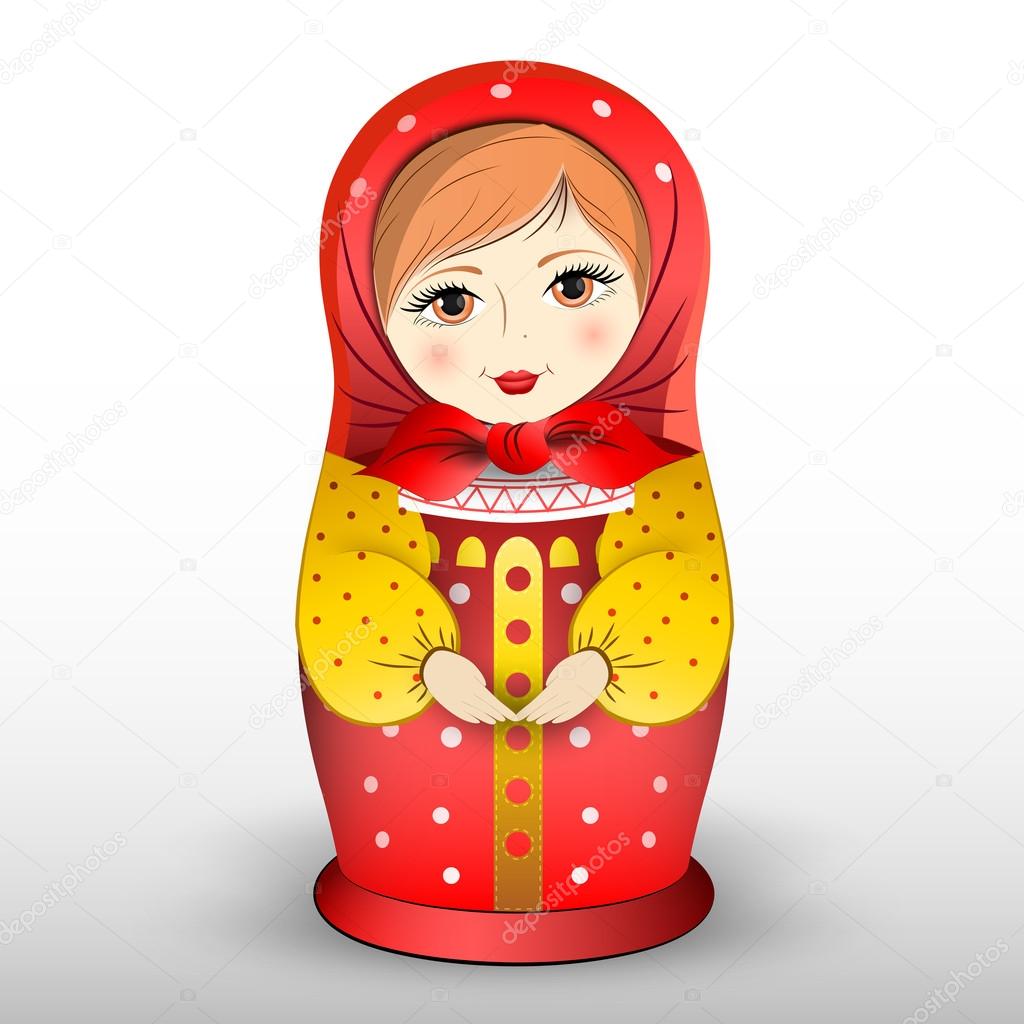 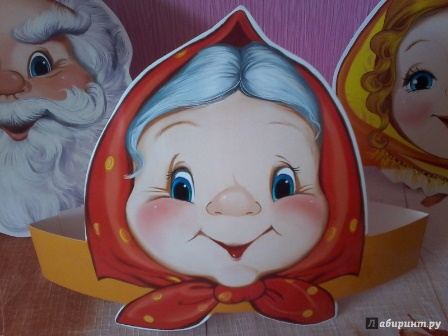 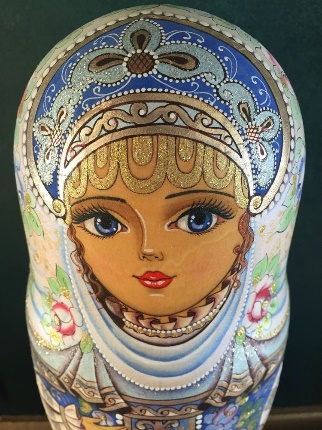 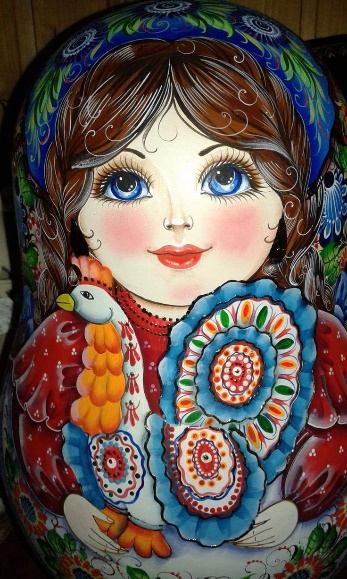 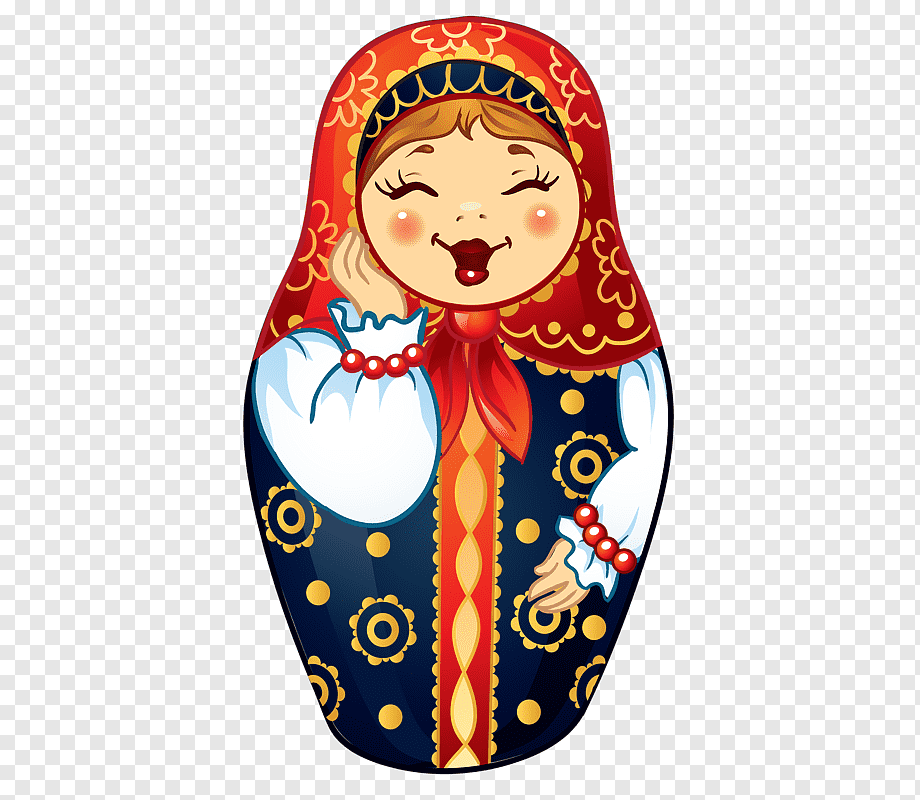 Намечаем руки у матрешки (на ваше усмотрение они могут быть либо опущены, либо согнуты.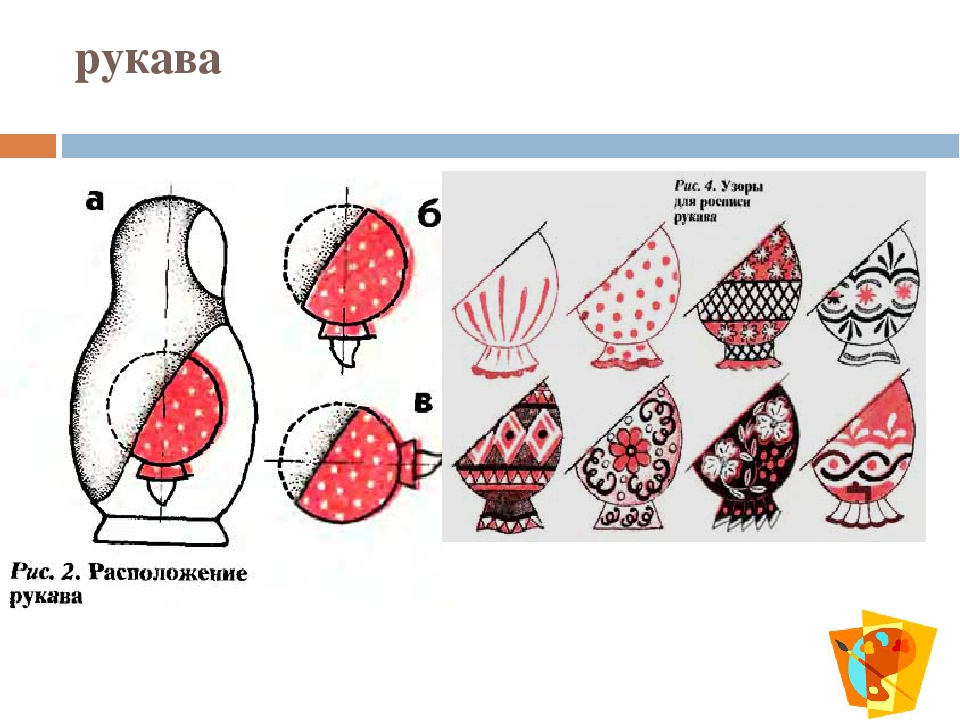 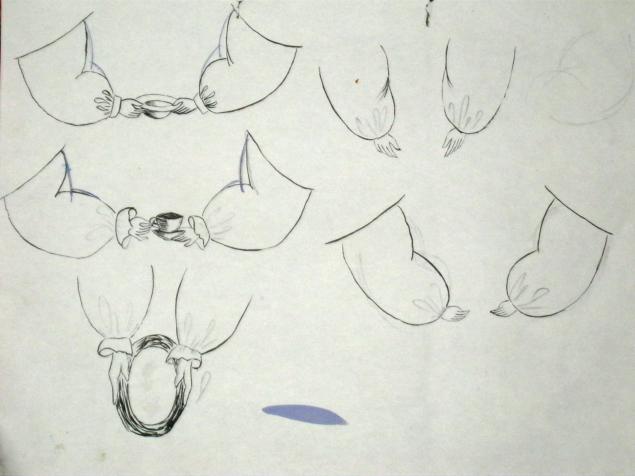 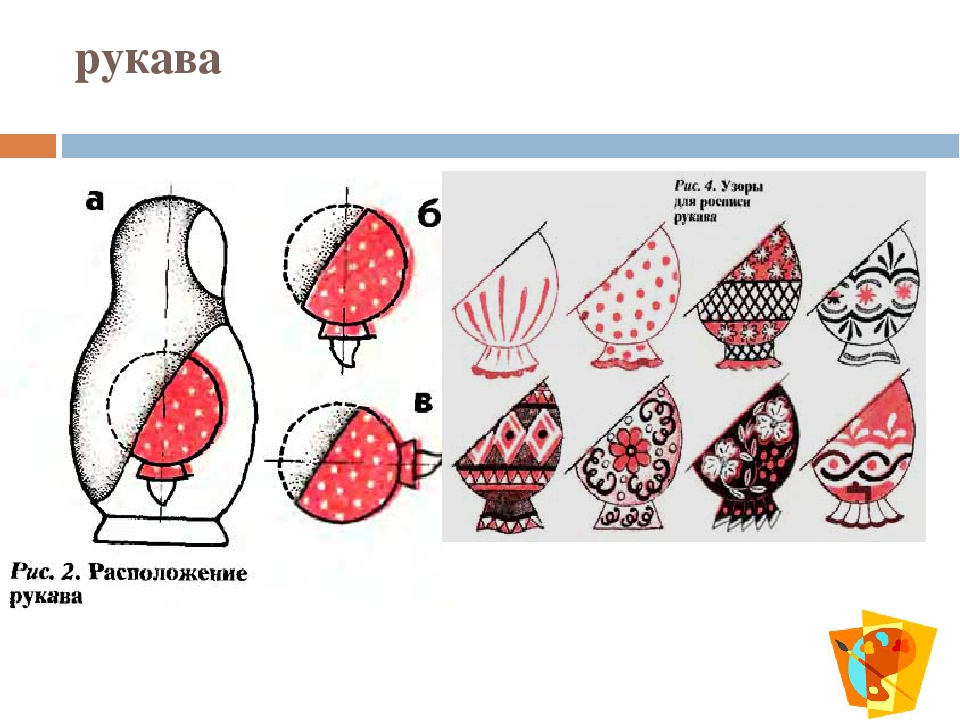 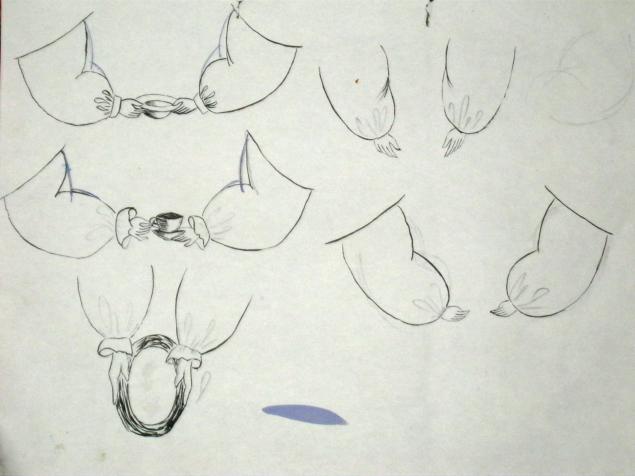 В руках матрешка может держать букет цветов, корзину с грибами, ягодами, младенца, кошку,платок, хлеб с солью, баранку и т.д.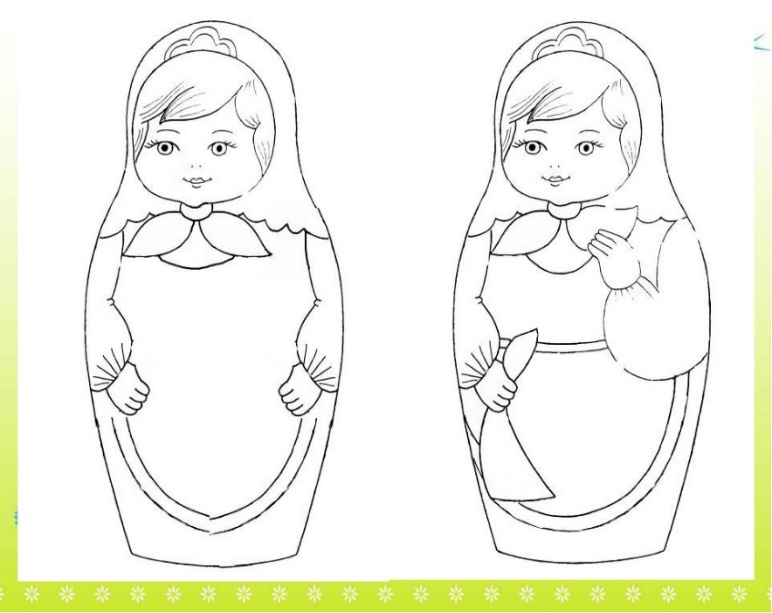 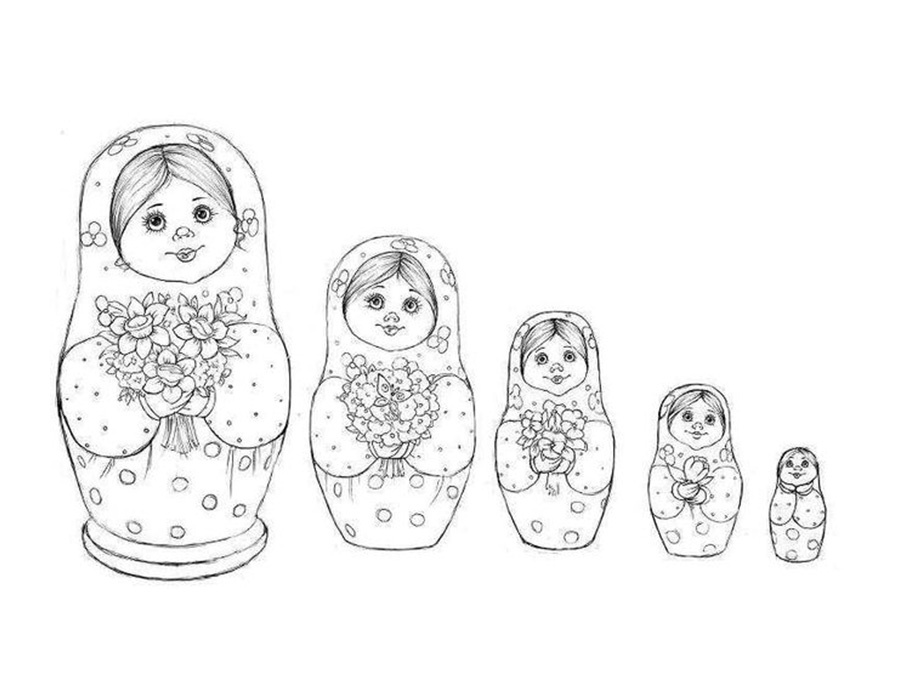 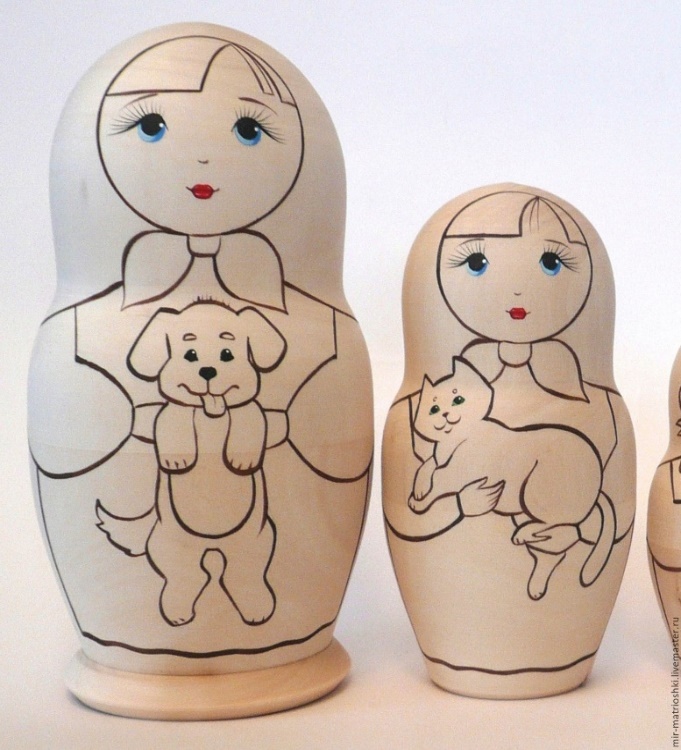 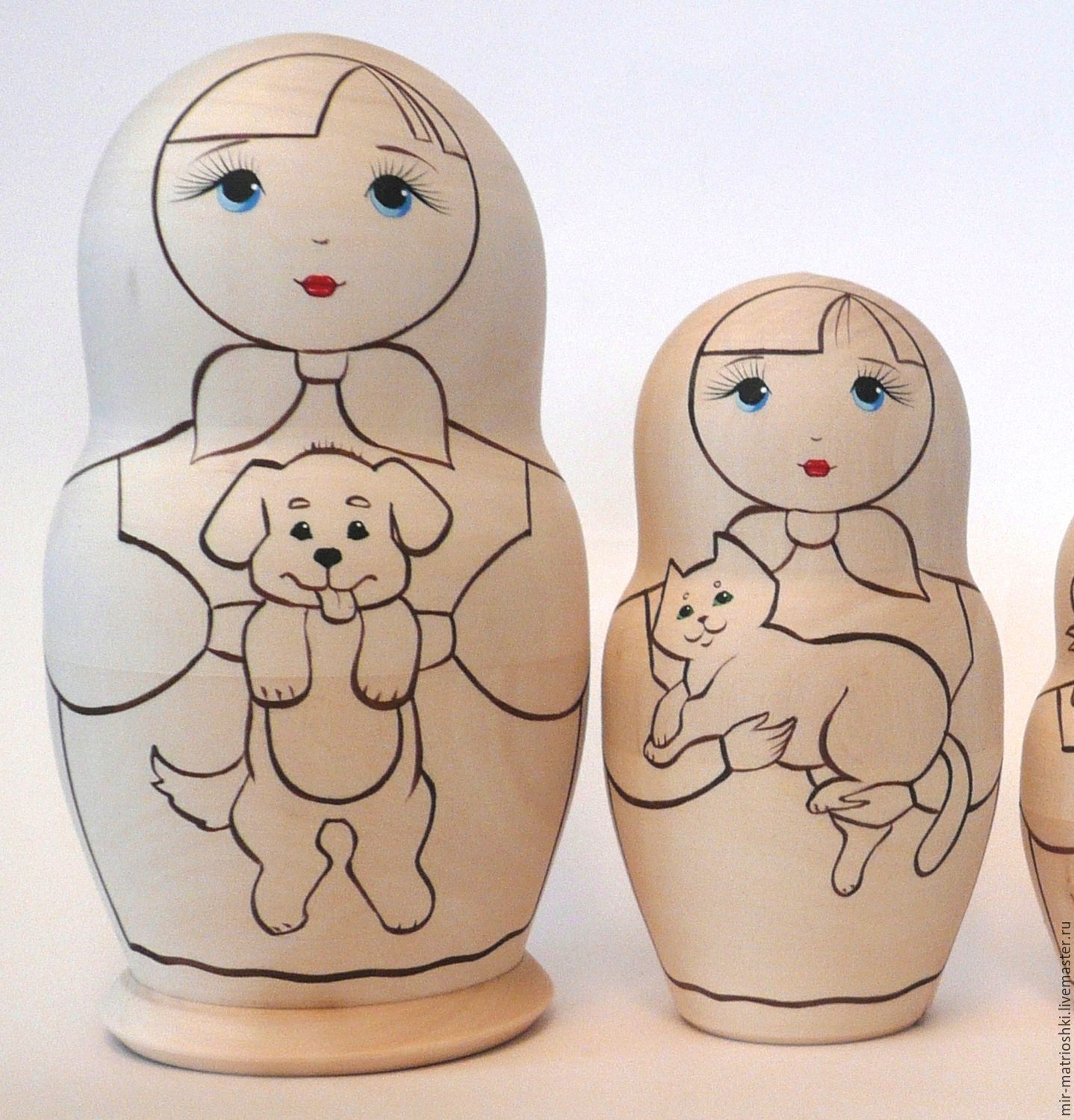 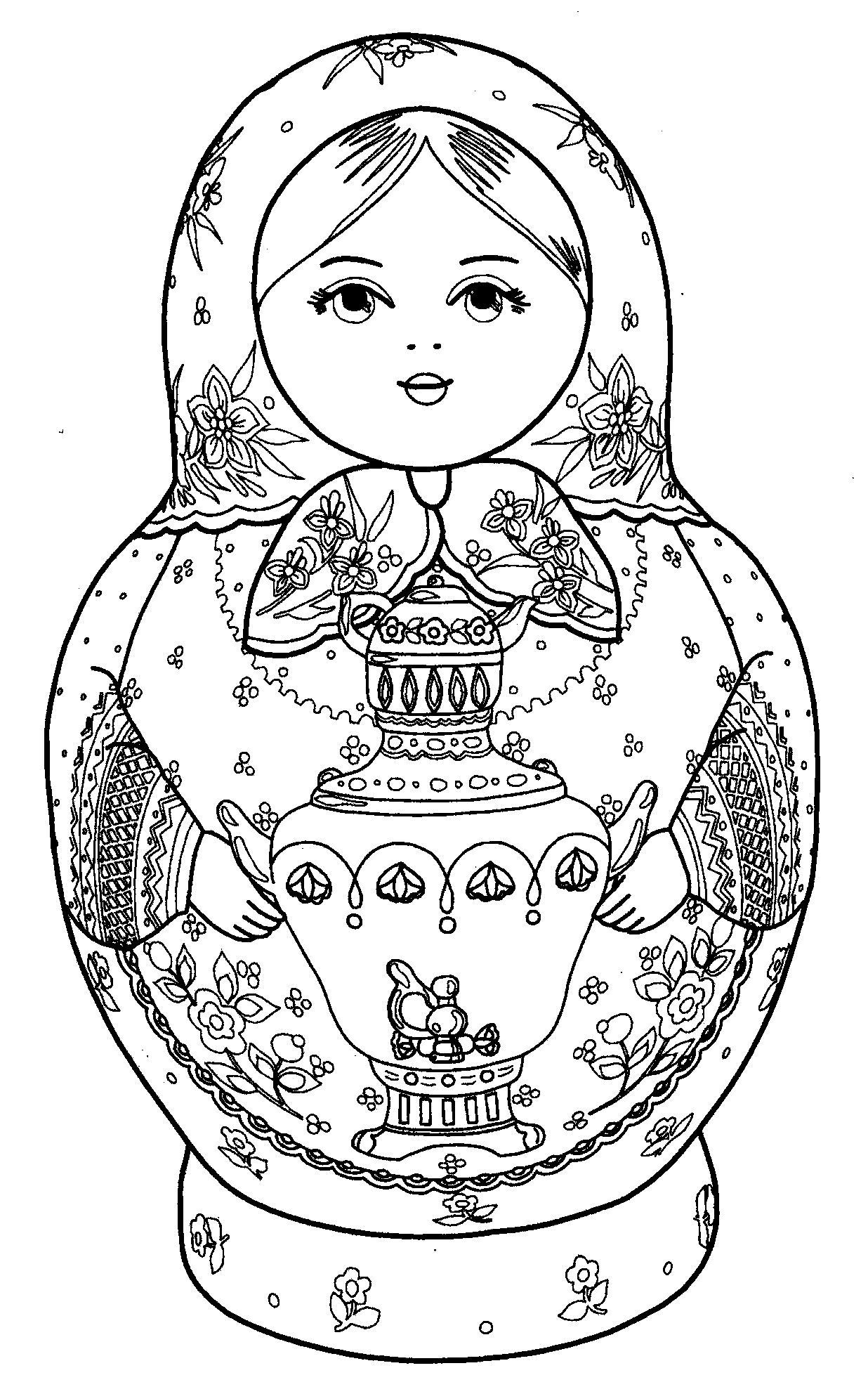 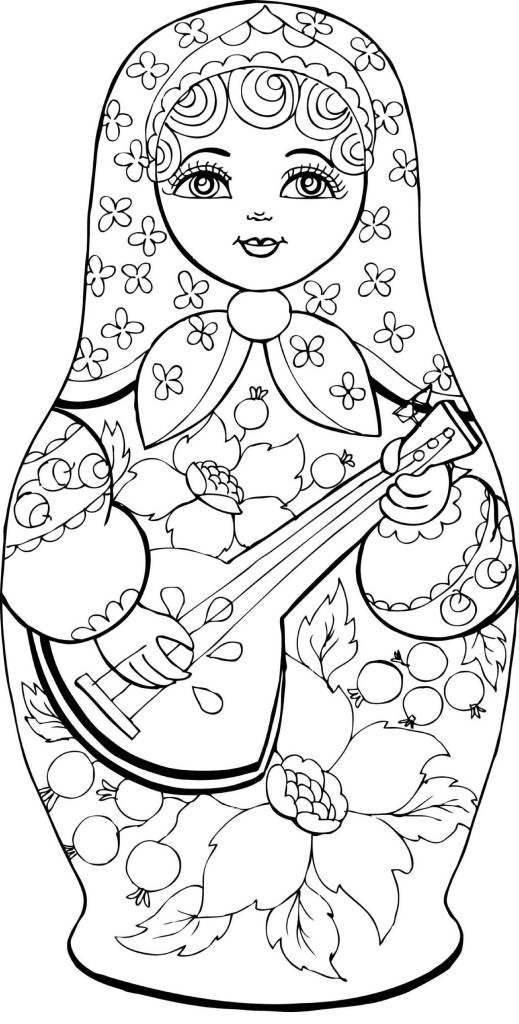 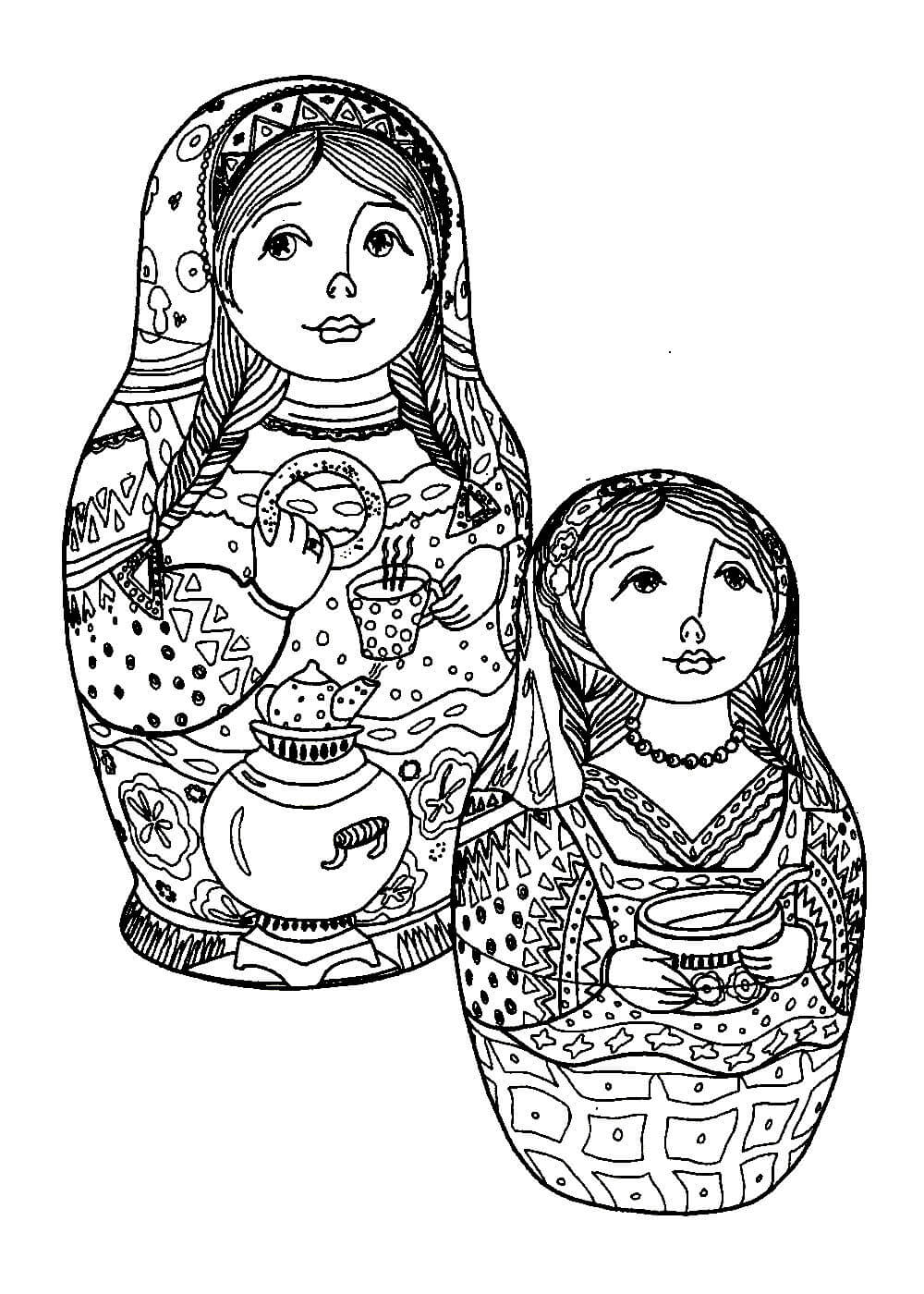 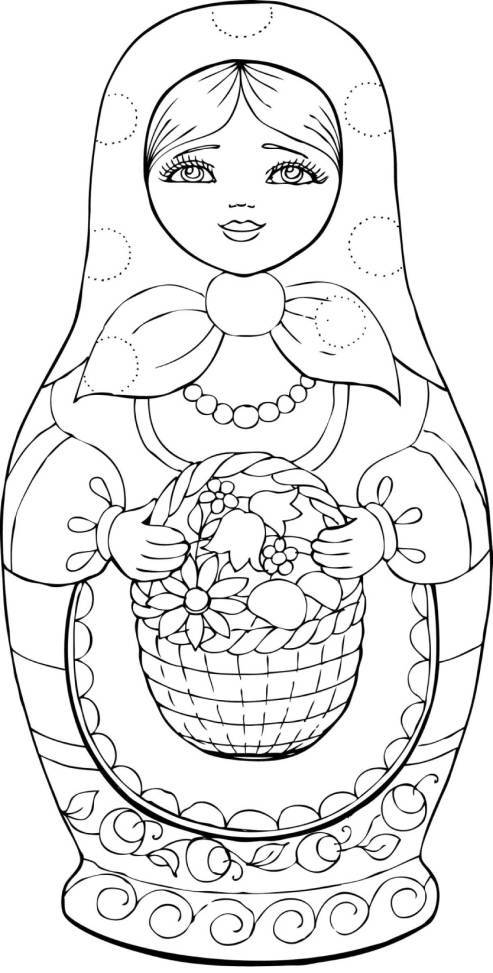 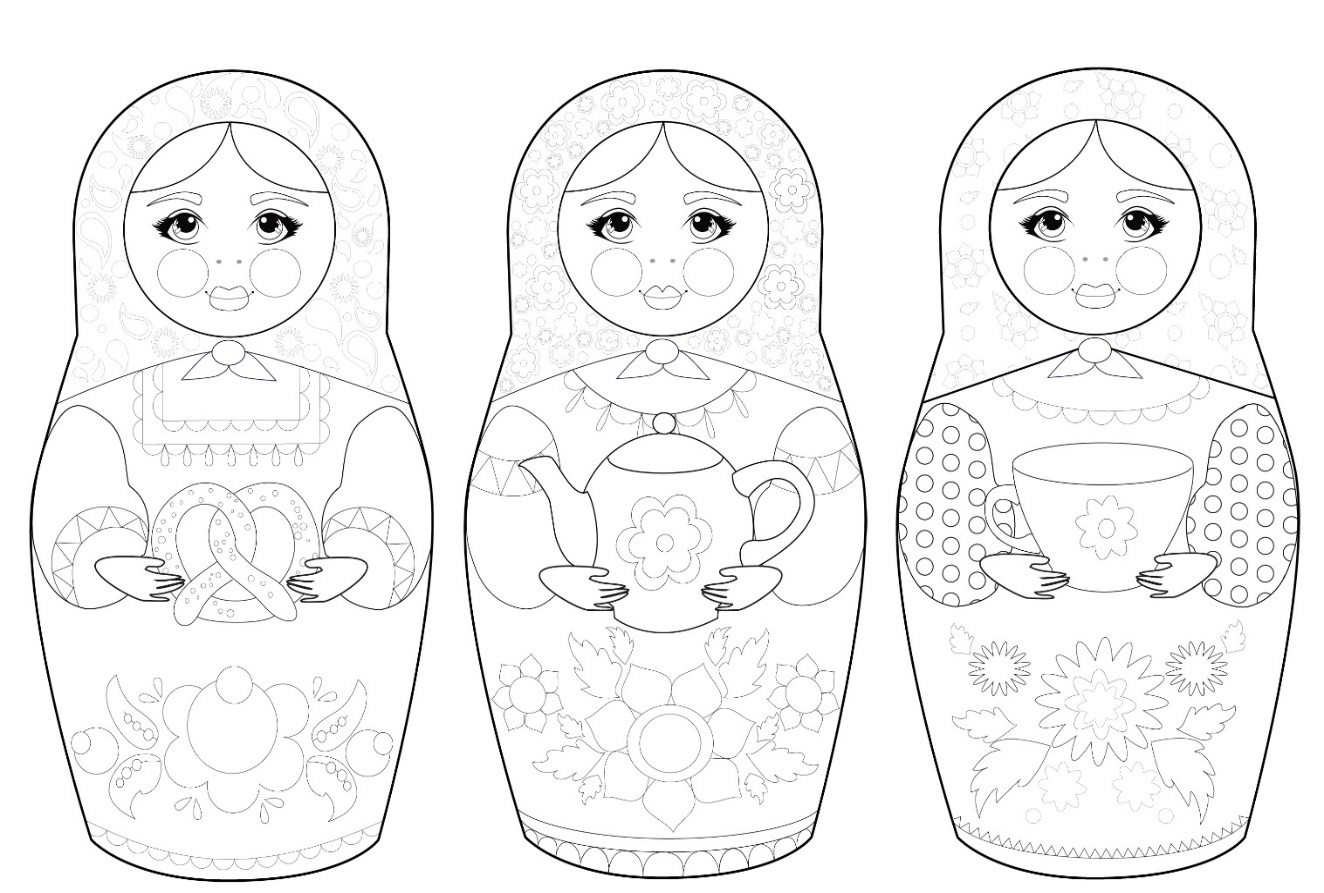 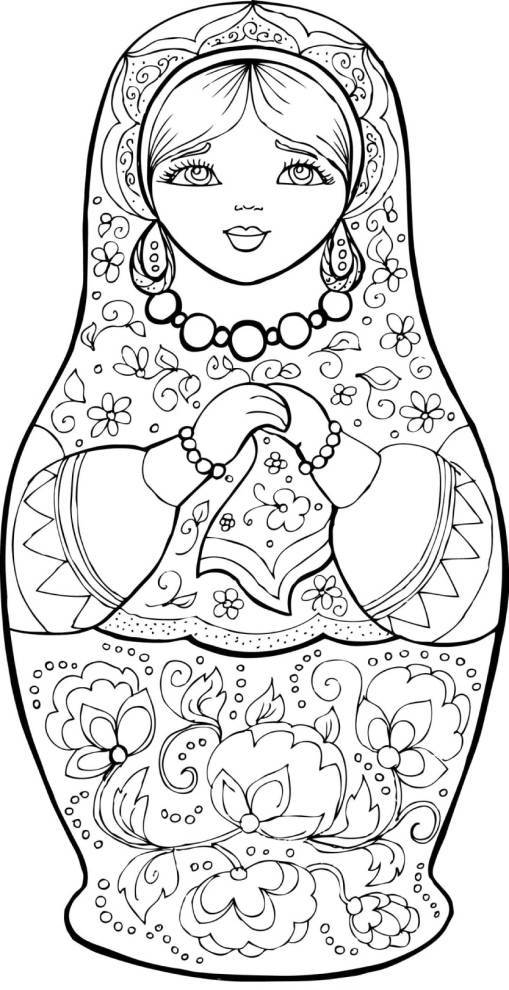 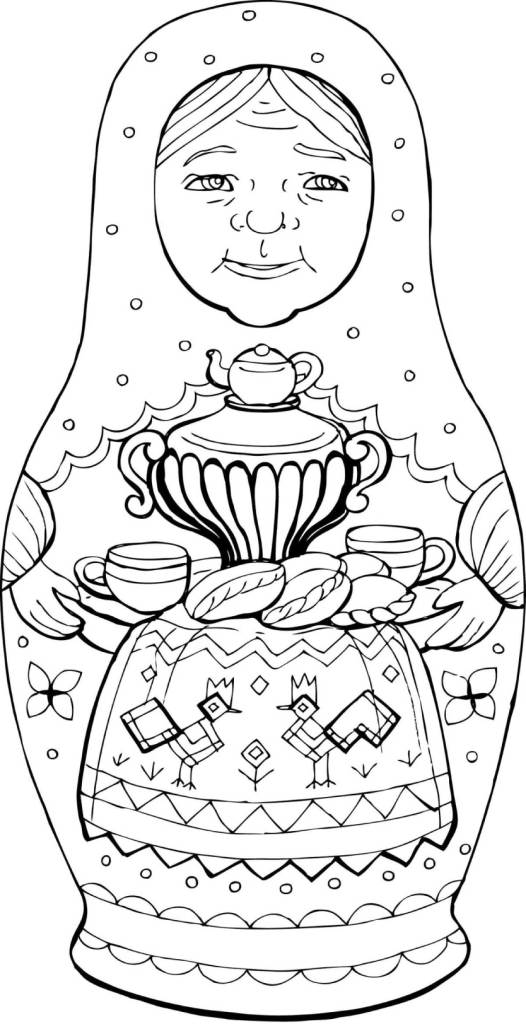 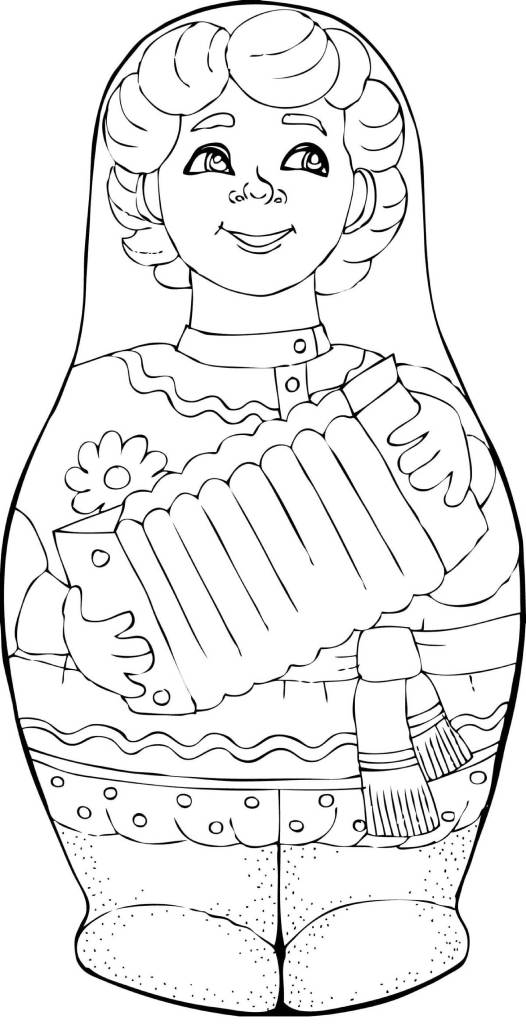 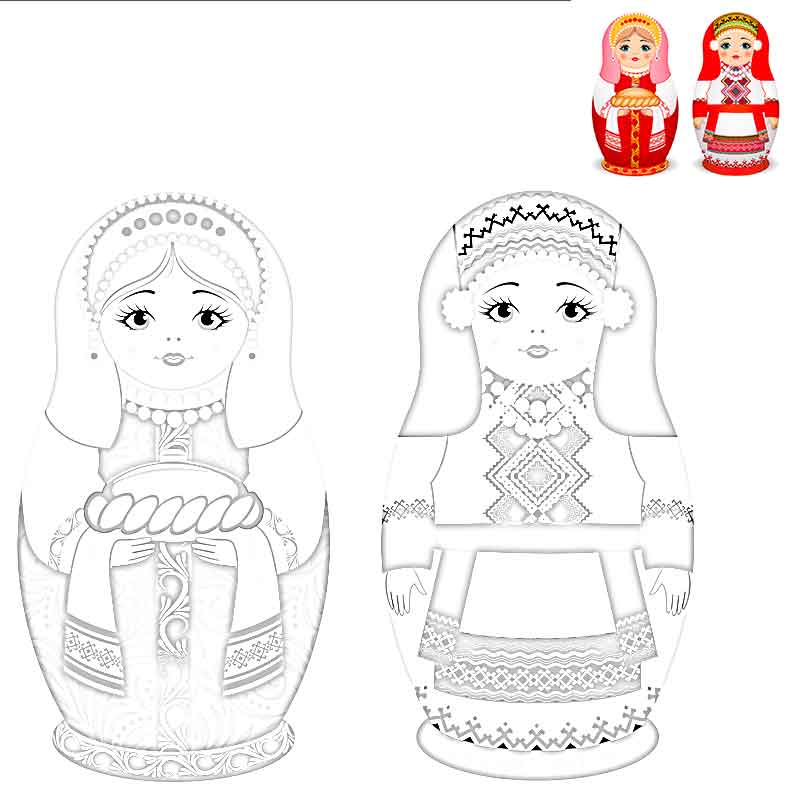 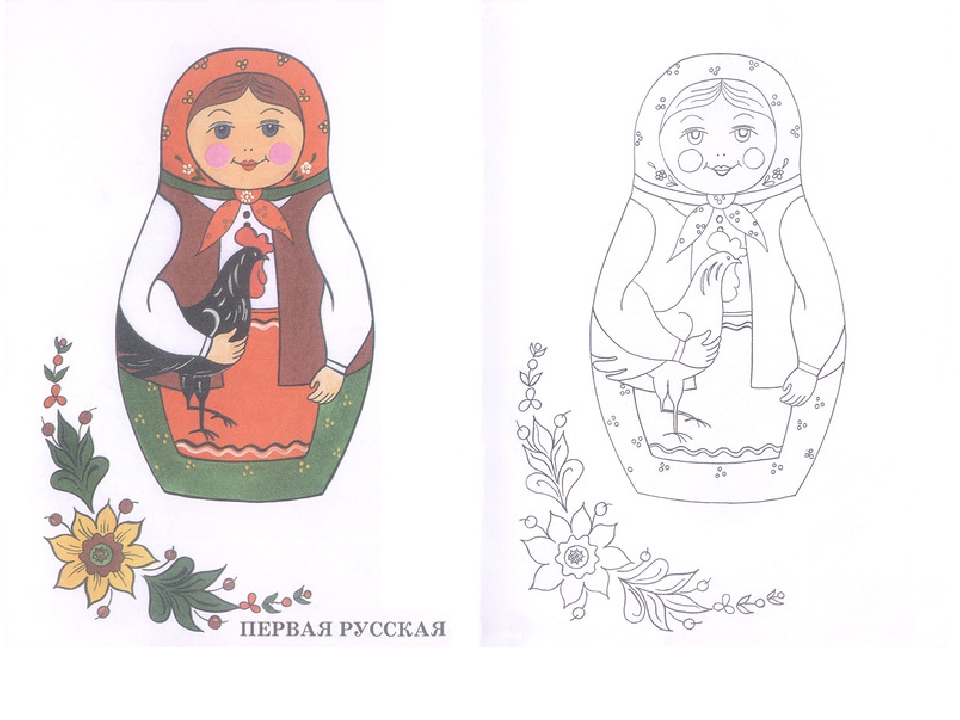 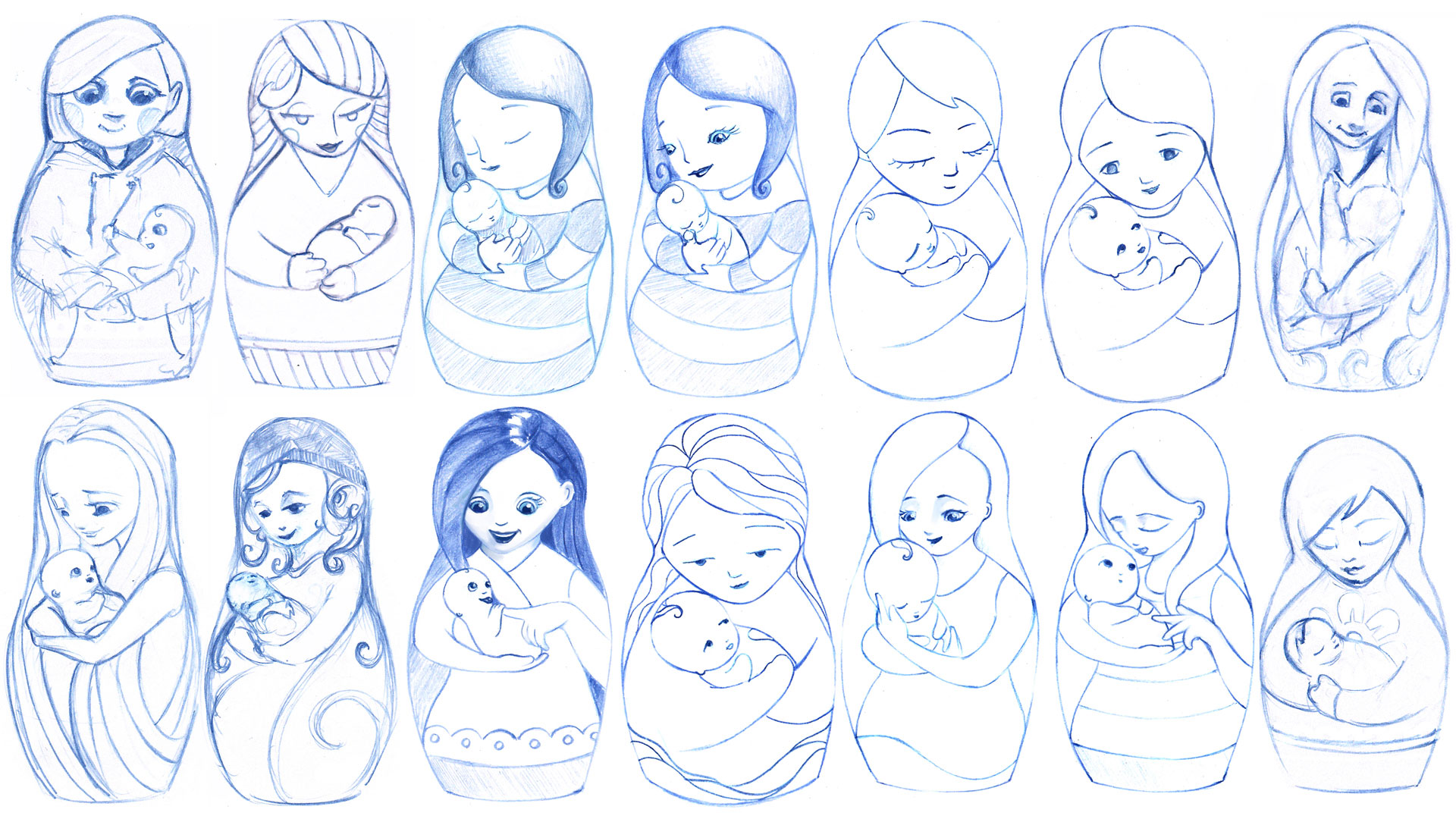 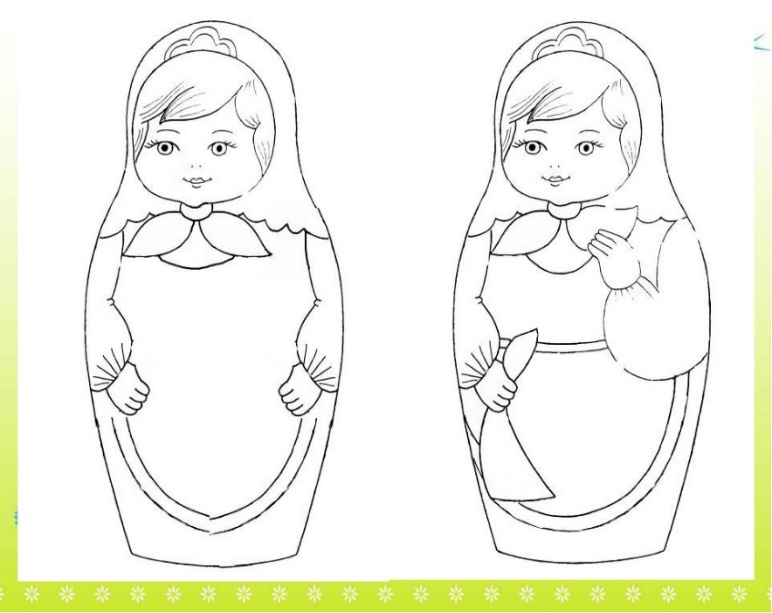 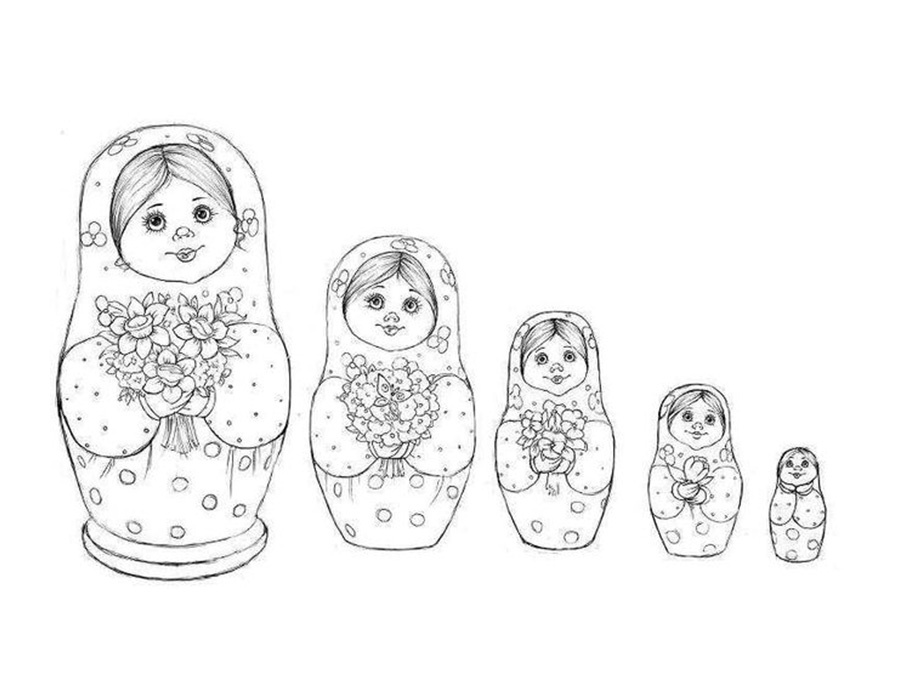 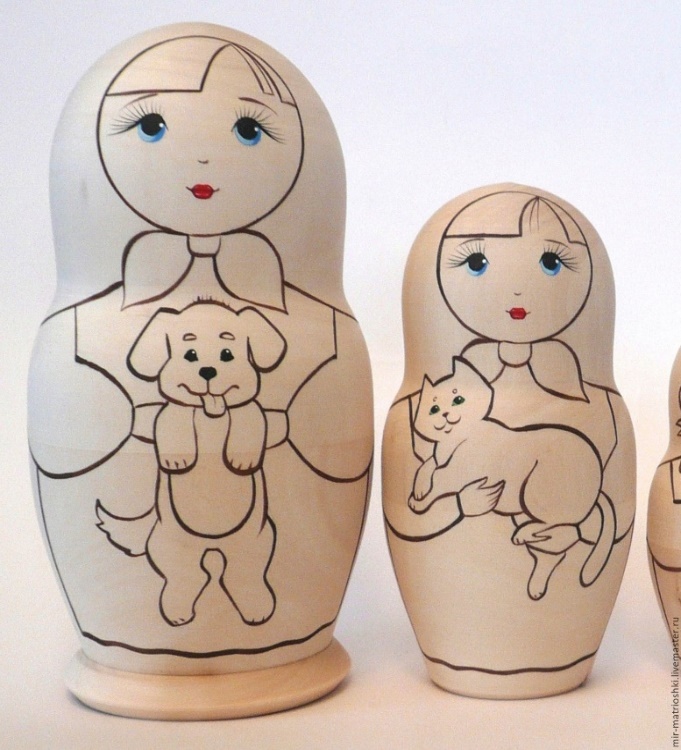 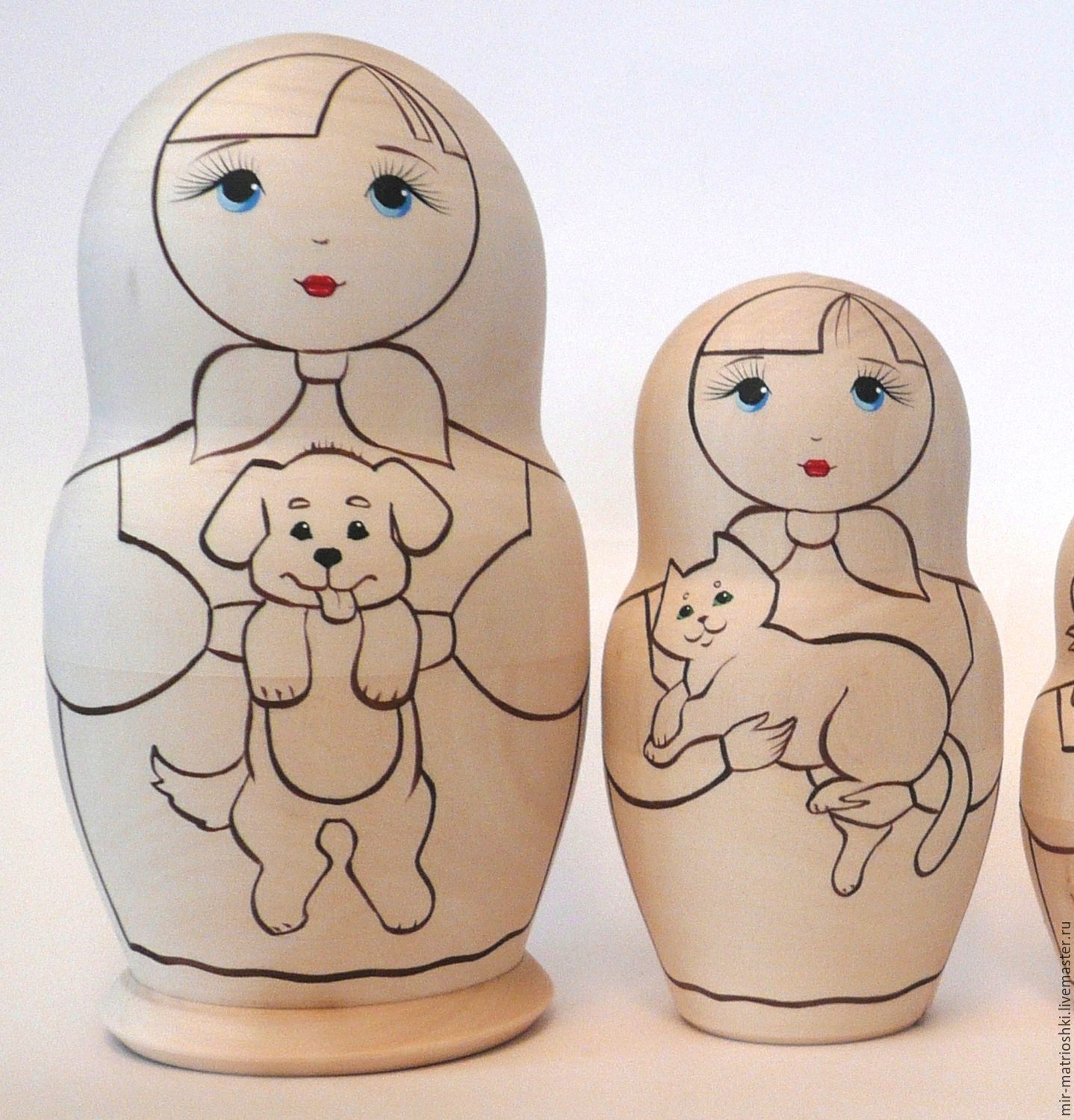 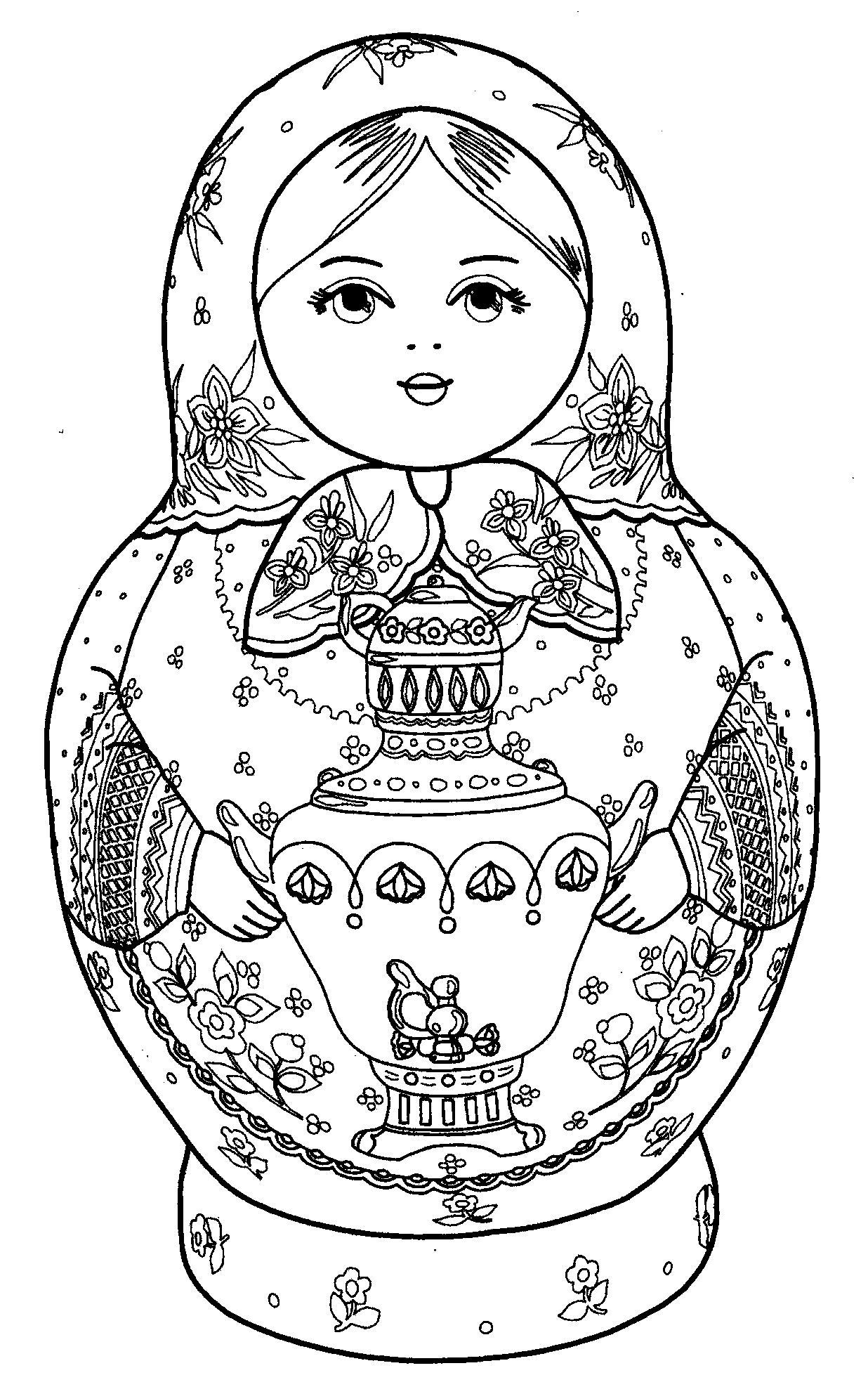 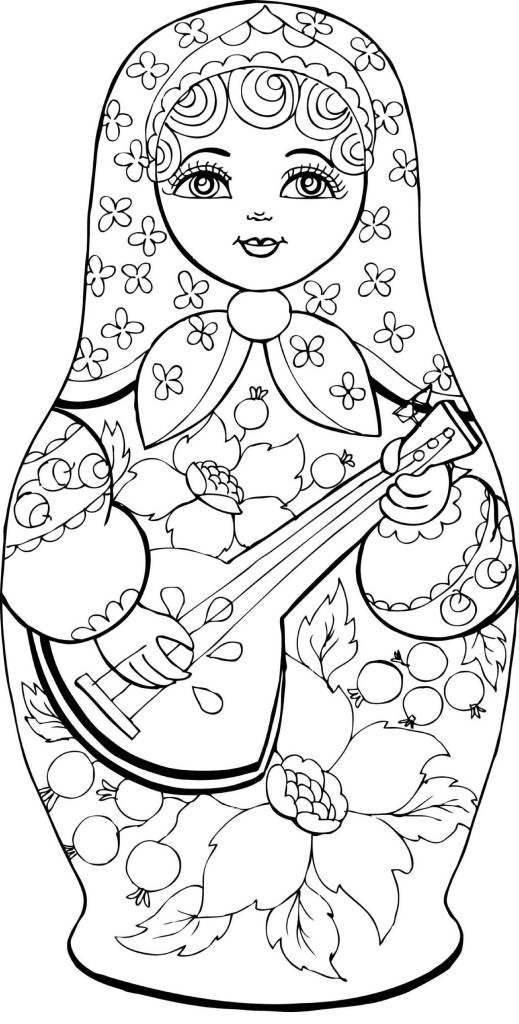 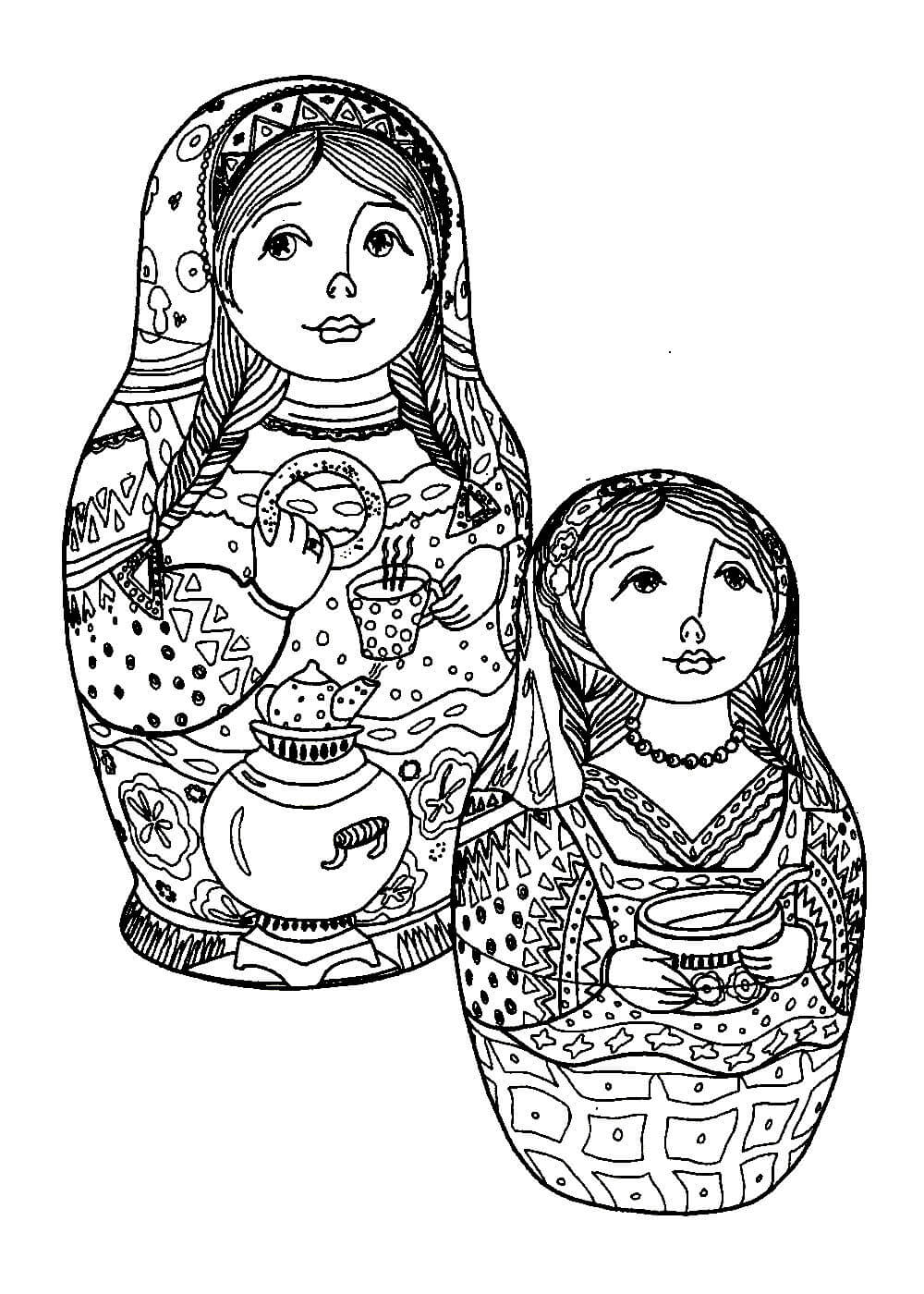 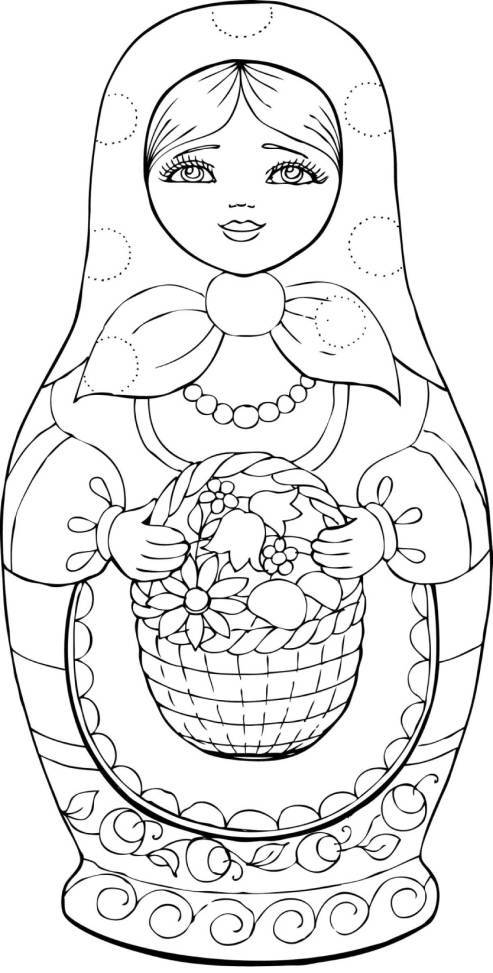 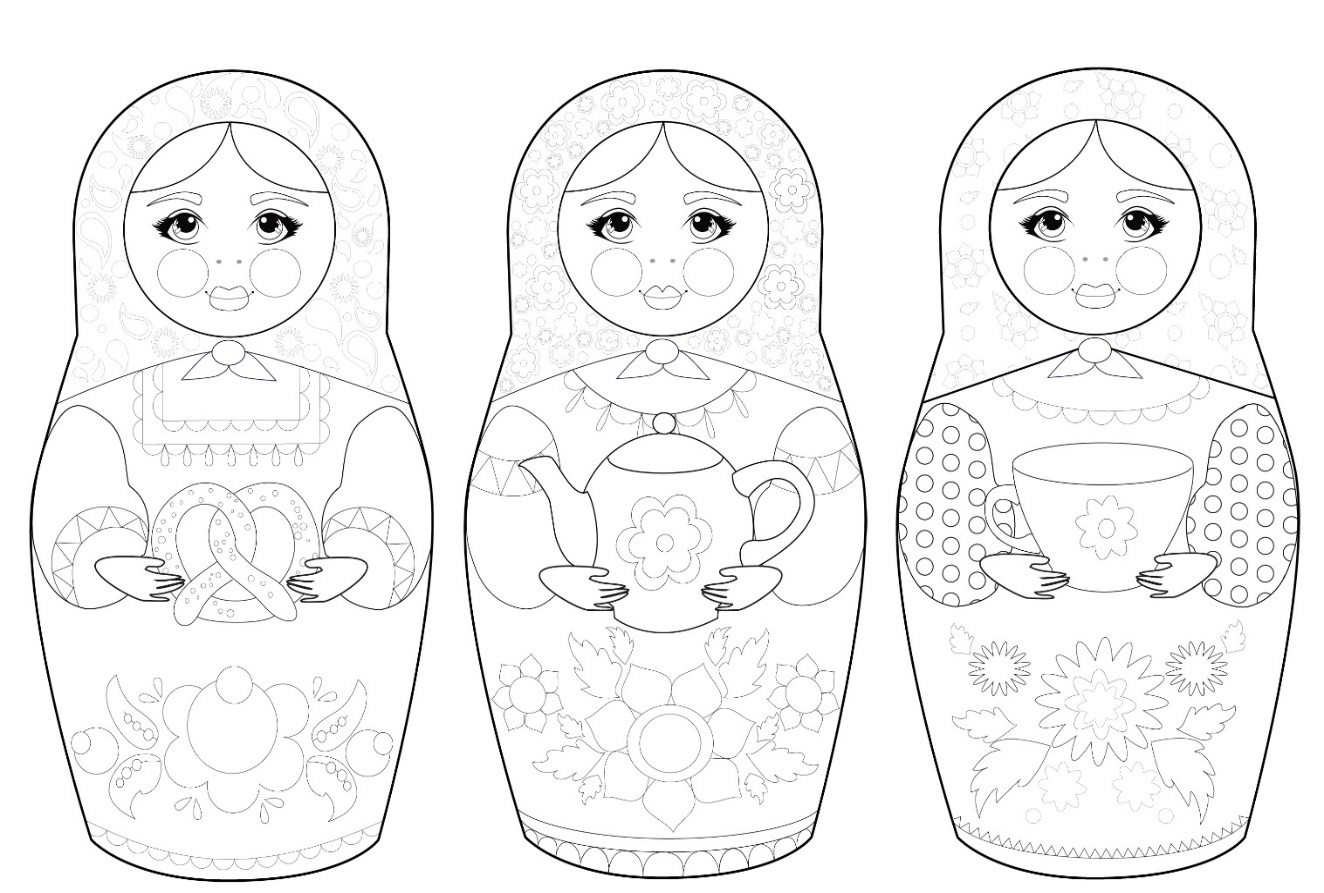 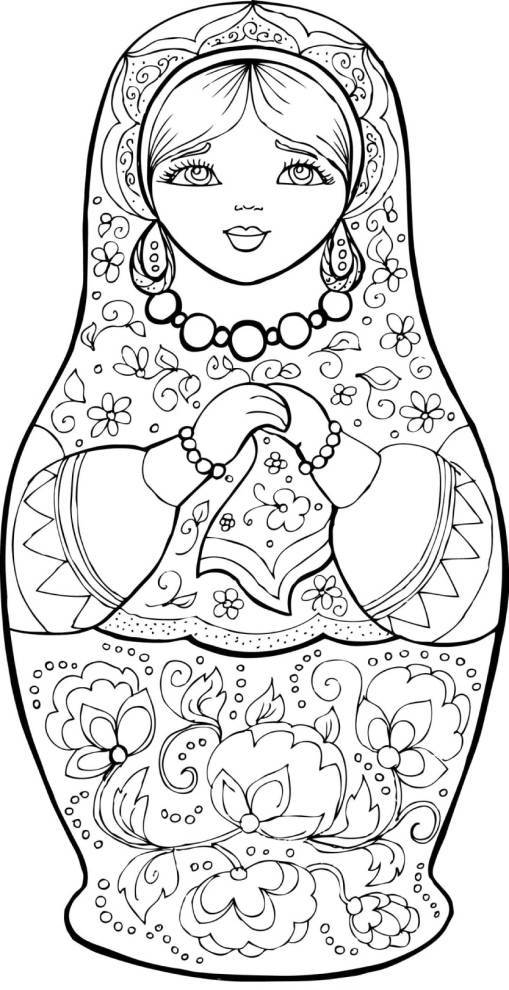 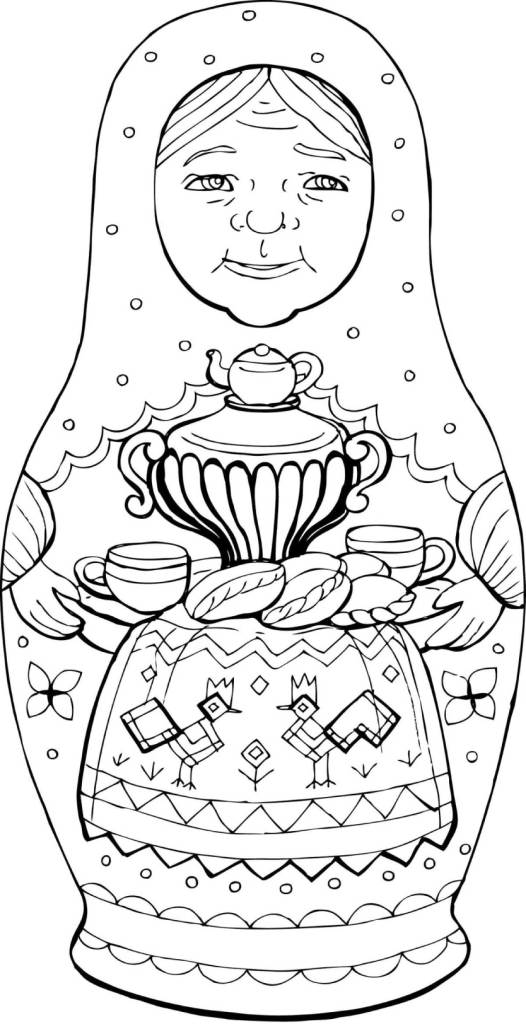 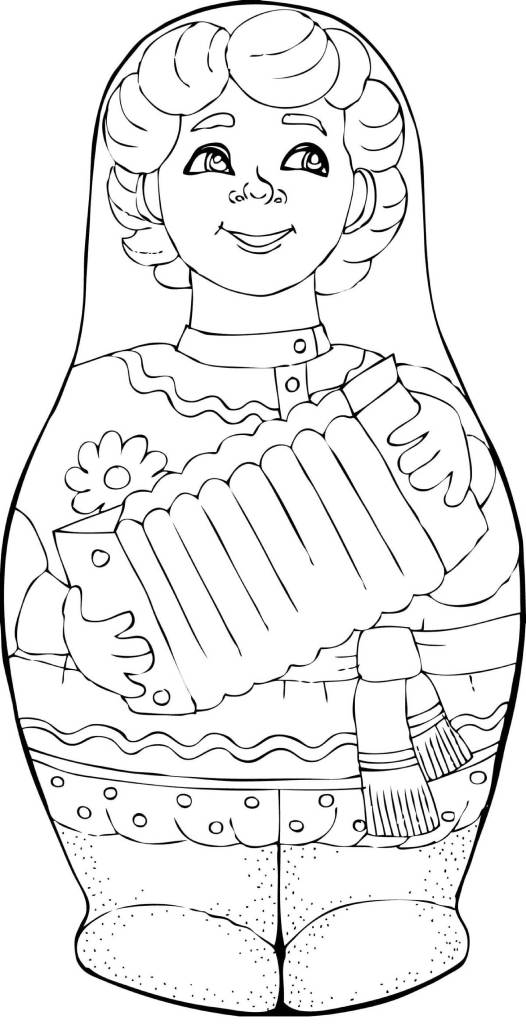 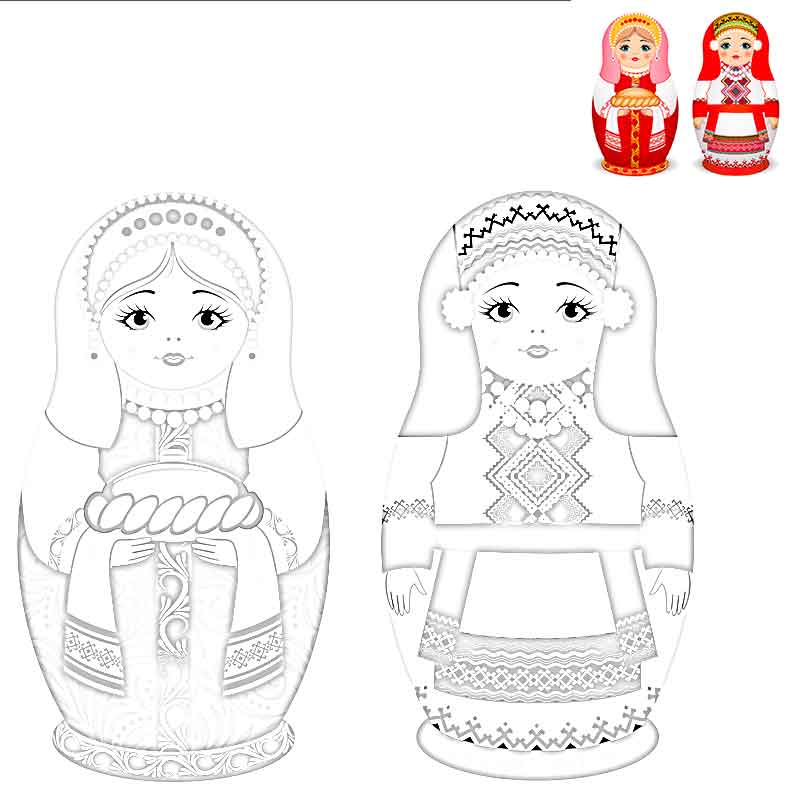 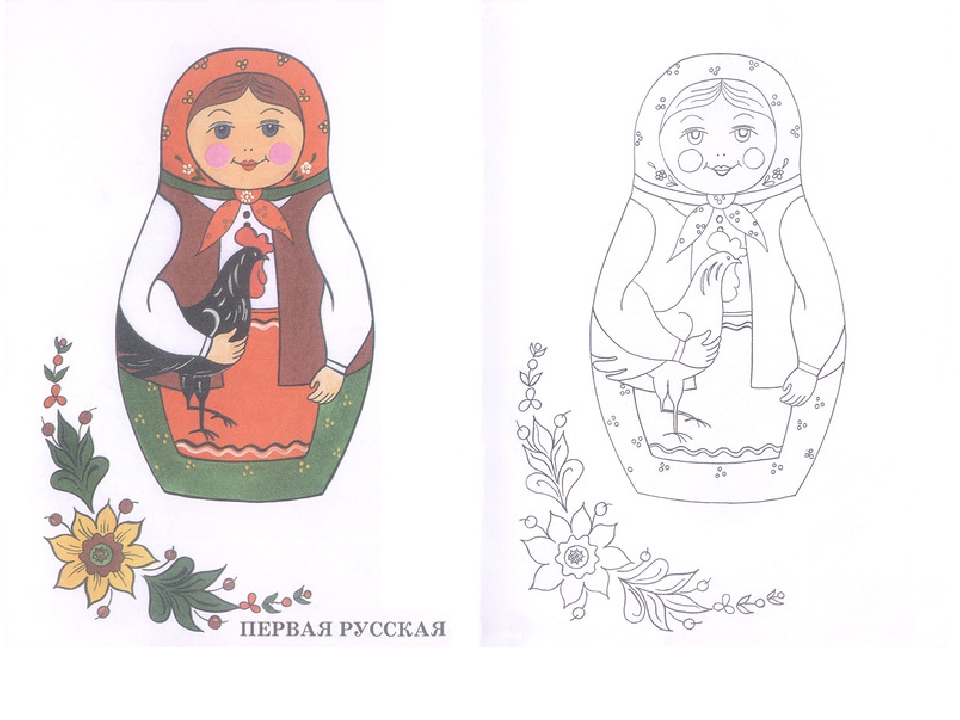 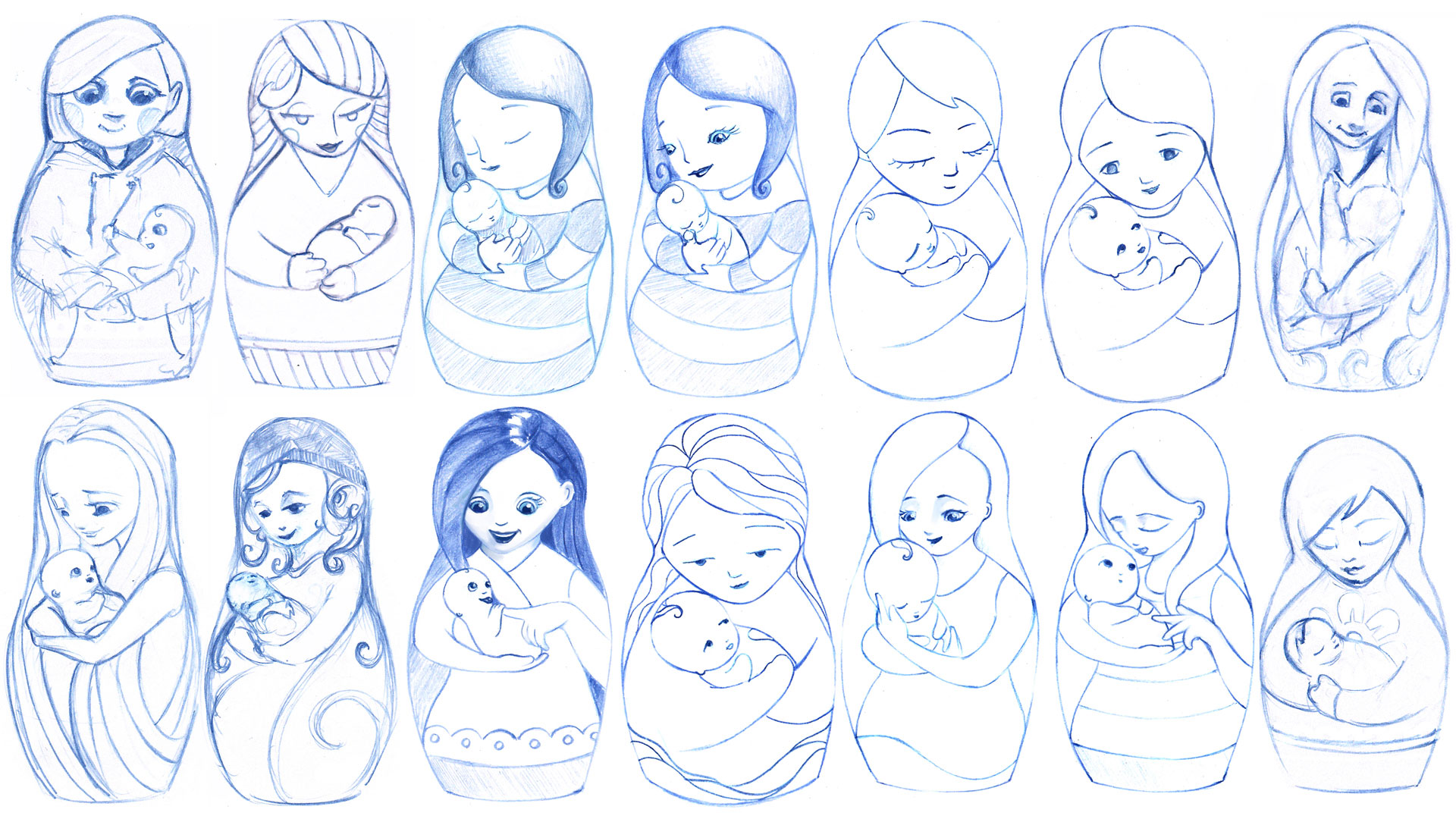 Теперь необходимо продумать орнаменты платка, юбки, блузки, фартука. Орнамент нужно расположить так, чтобы он создавал равномерное заполнение. Орнамент может быть, как геометрическим, так и растительным, или в сочетании одного с другим.Простые элементы орнамента: спирали, точки, сеточки, скобочки, веточки, капельки, завитки и т. д.Сарафан. Верхняя женская одежда одевалась на рубаху. Сарафан имел прямой покрой из пяти-шести полотнищ с узкими лямками.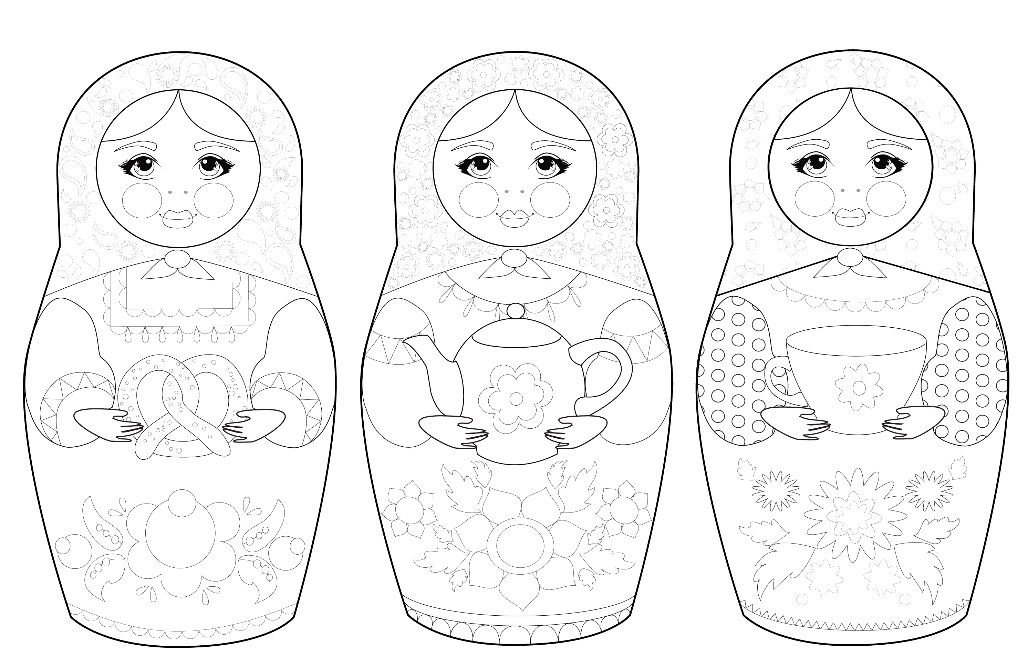 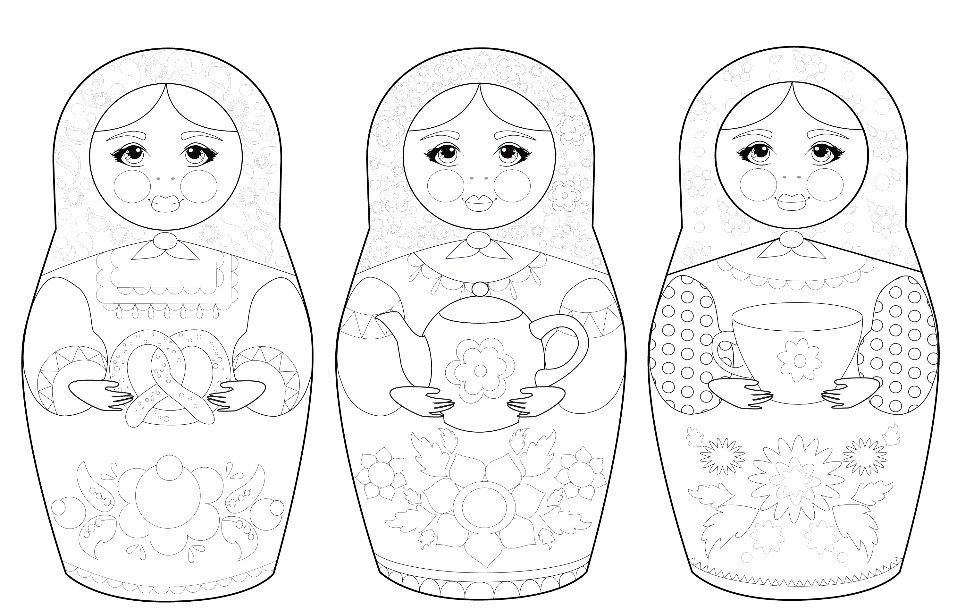 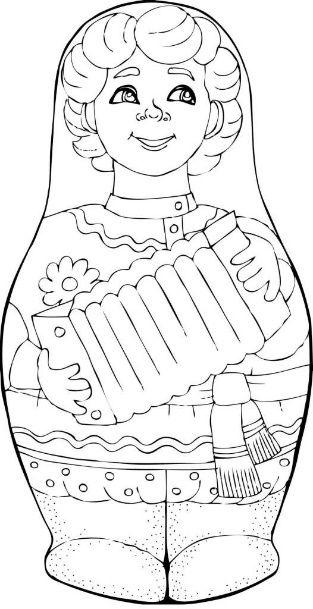 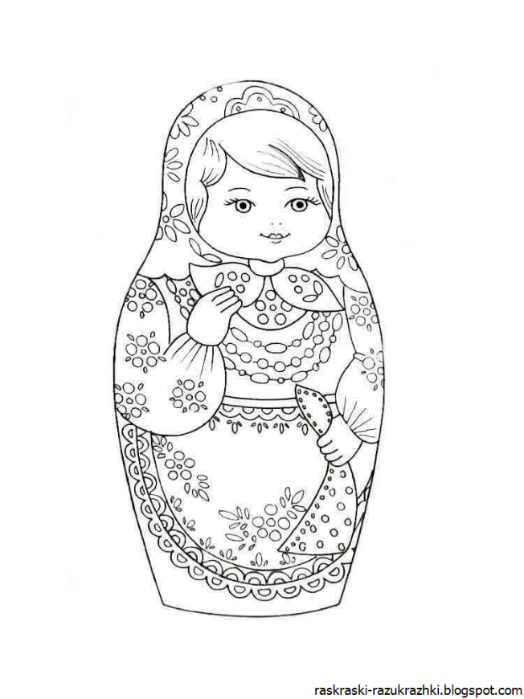 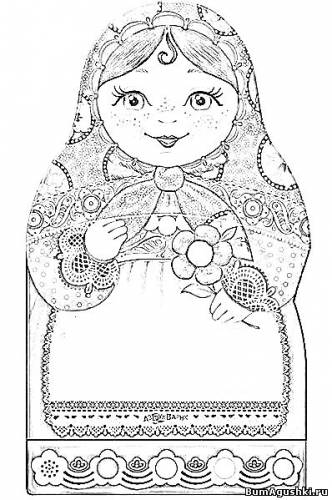 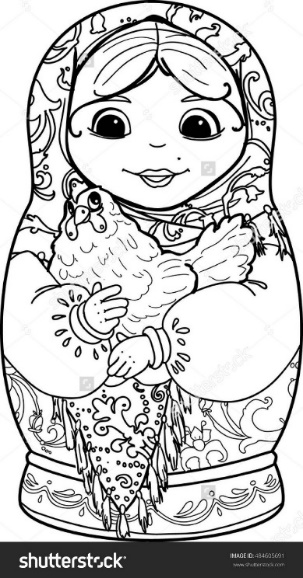 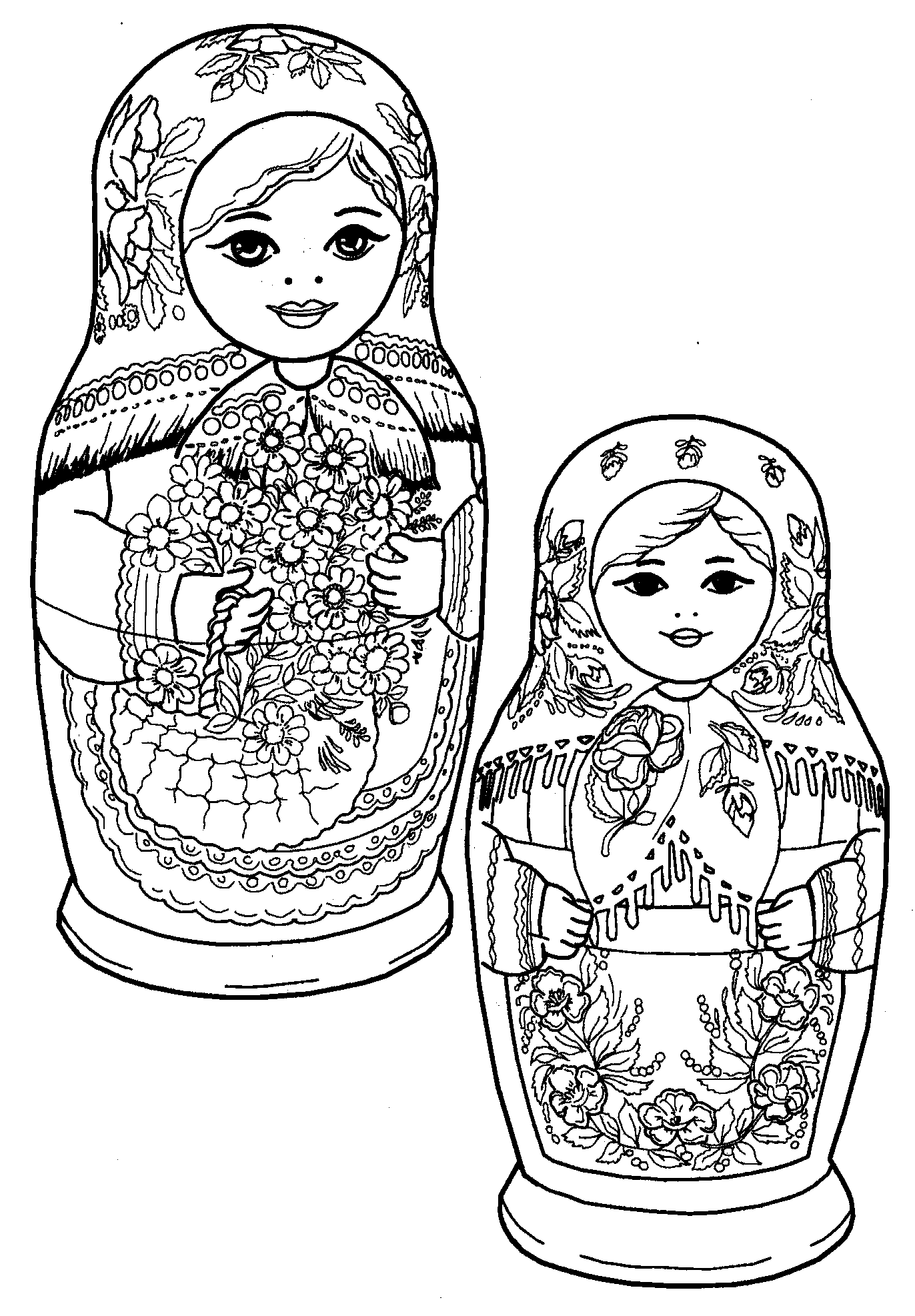 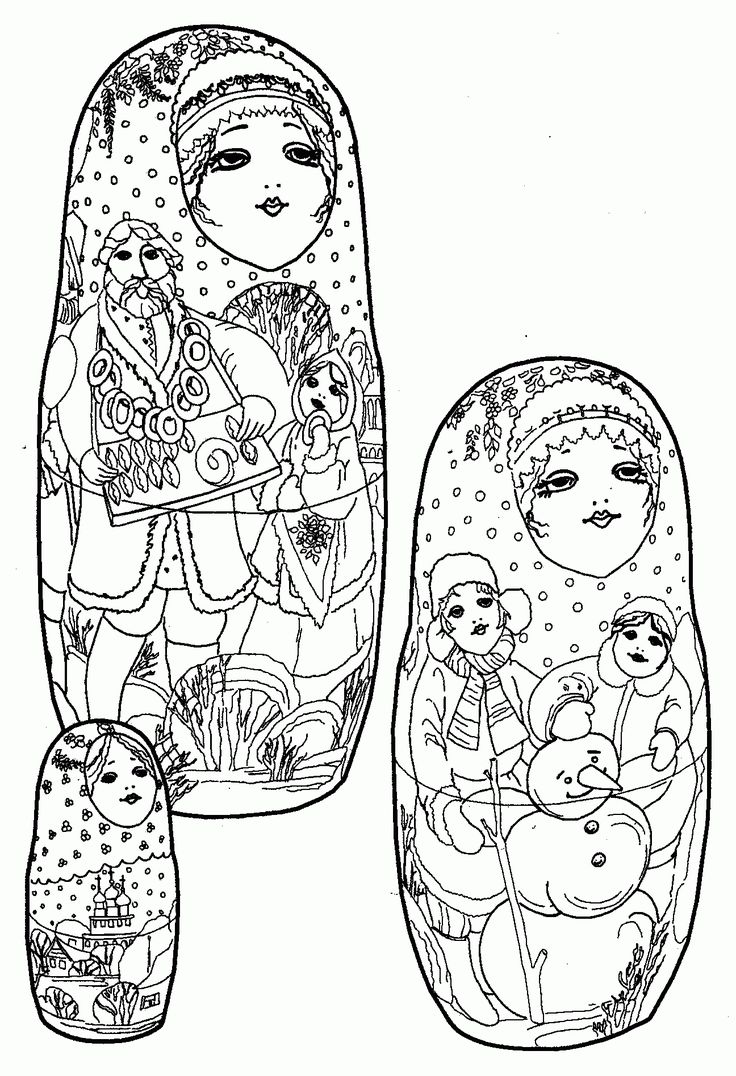 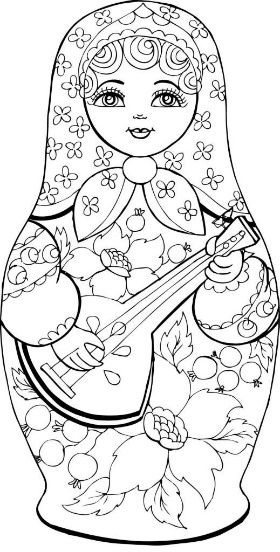 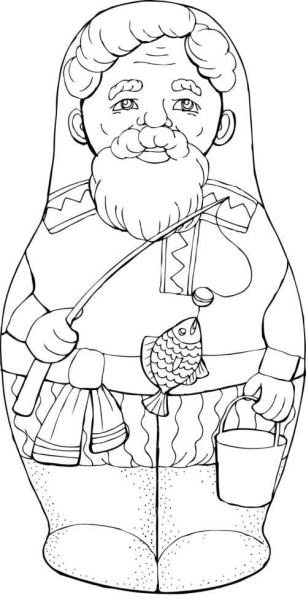 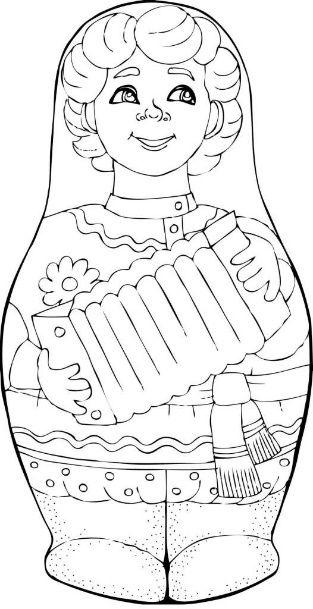 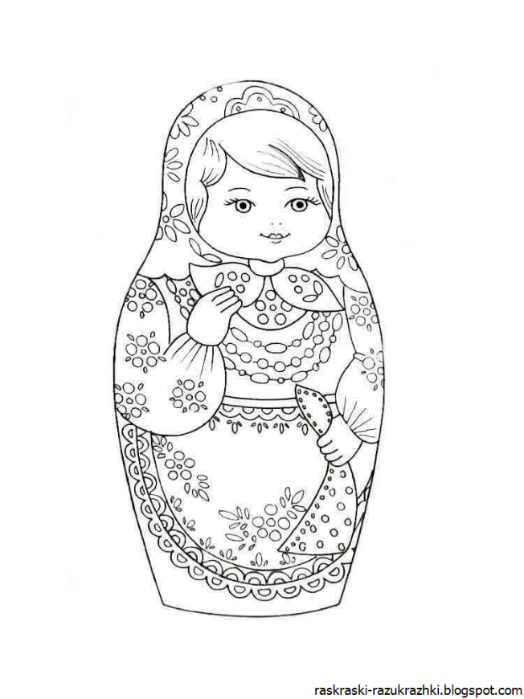 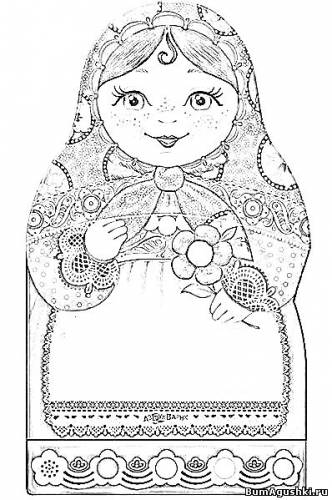 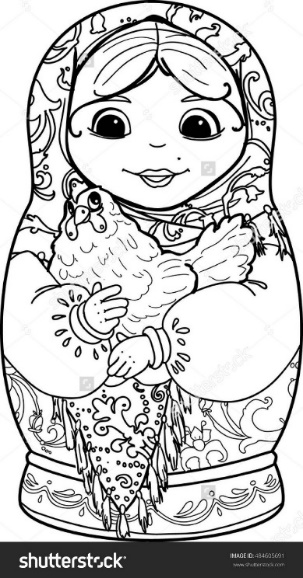 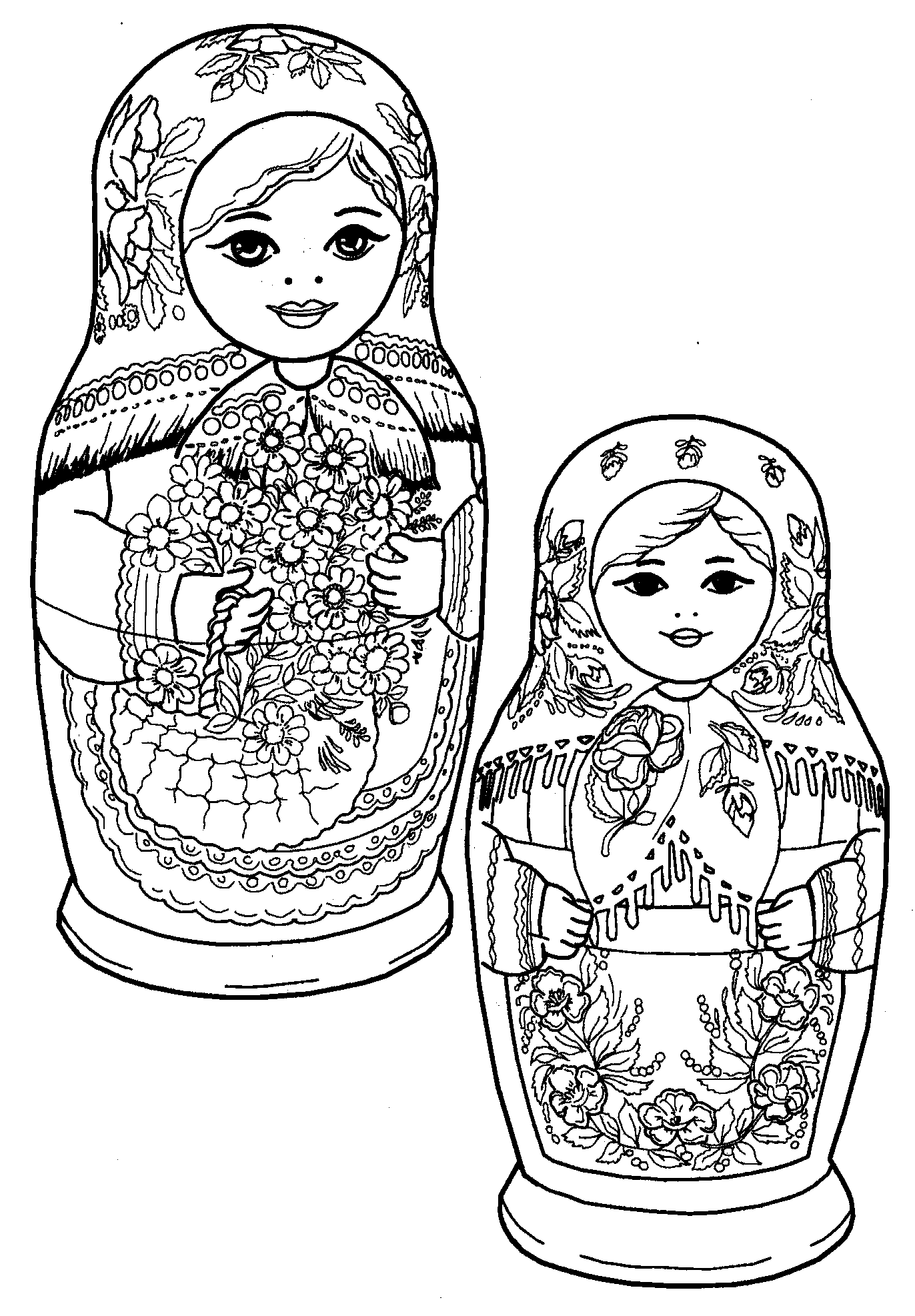 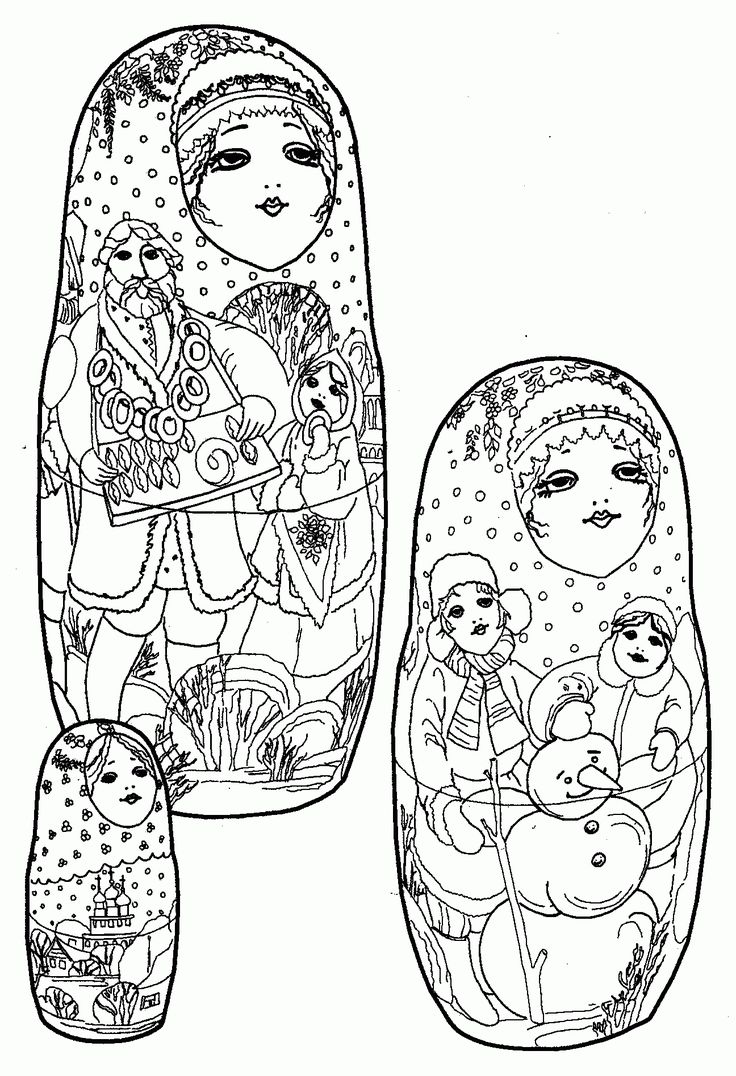 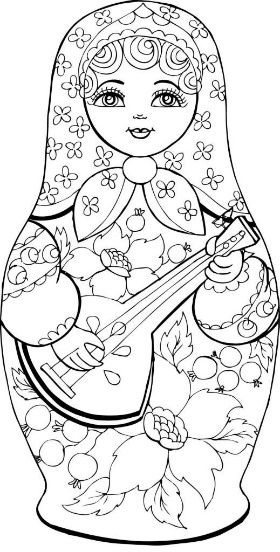 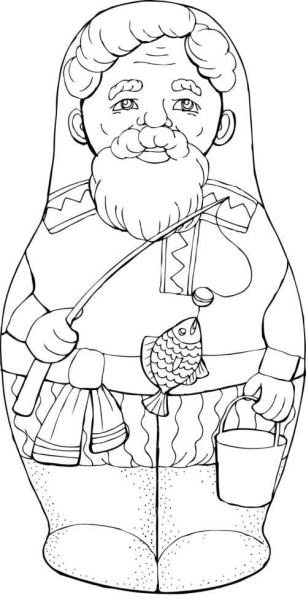 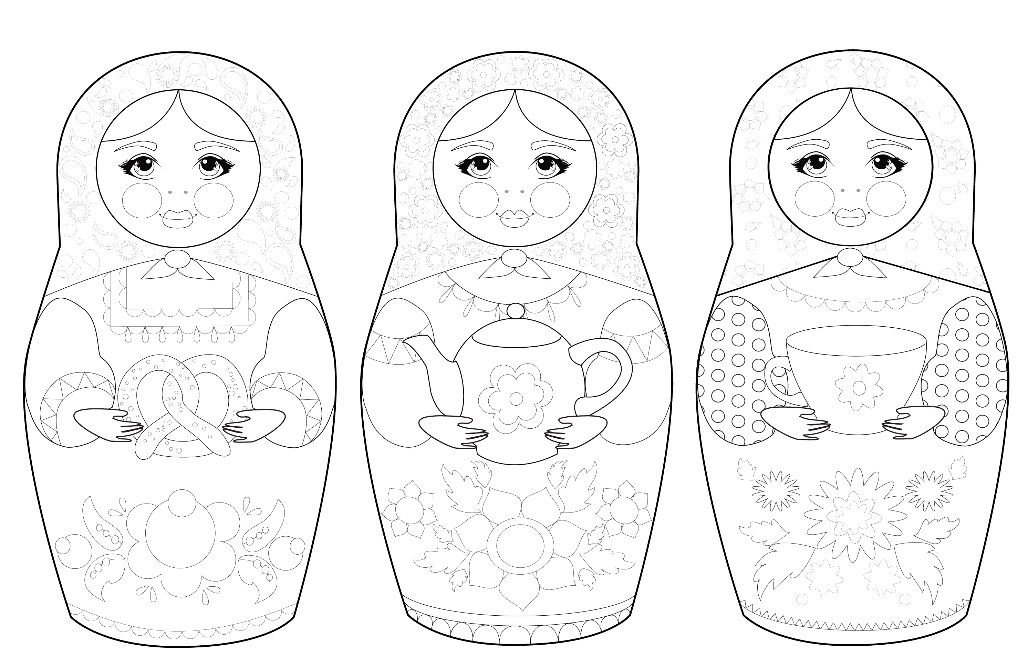 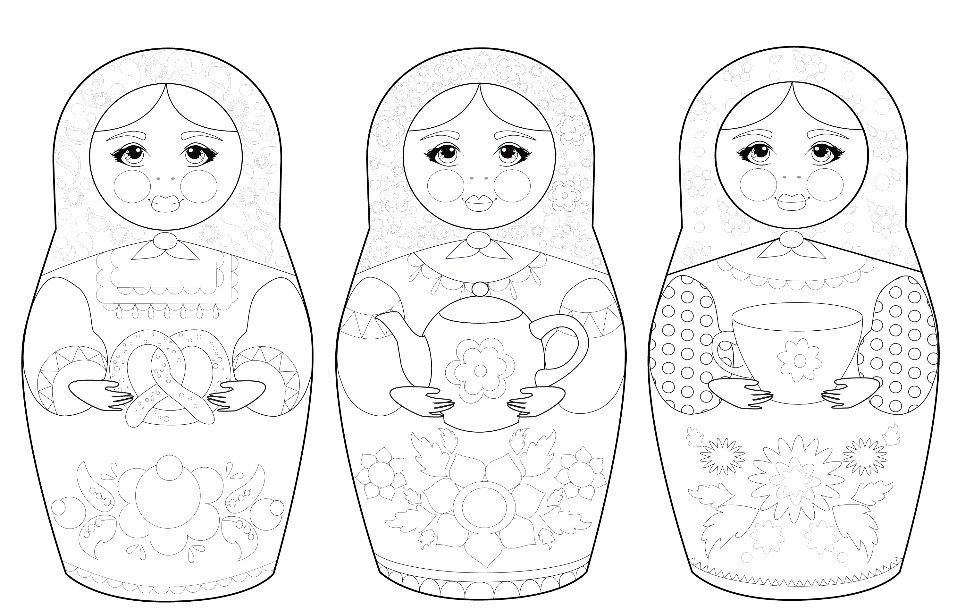 Орнамент можно создавать в городецких, хохломских традициях, используя элементы этих росписей.На Платке можно выполнить как сложный орнамент, так и простой. В центре можно расположить букет цветов или равномерно расположить любые простые элементы по всему платку: листочки, веточки, точки, спирали, завитки.Рисуем платок.Кайму платка можно украсить или кружевом, или кистями.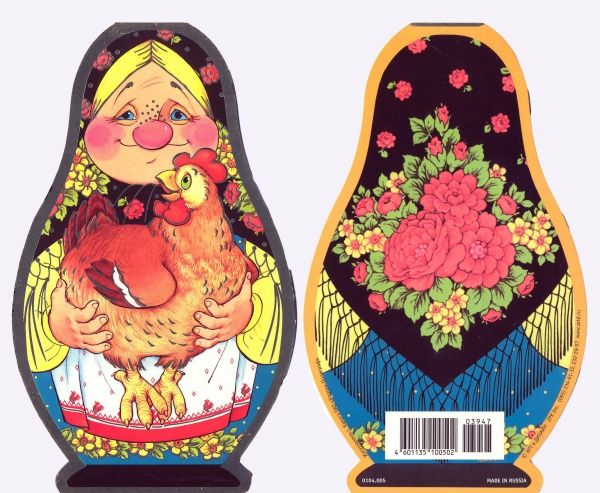 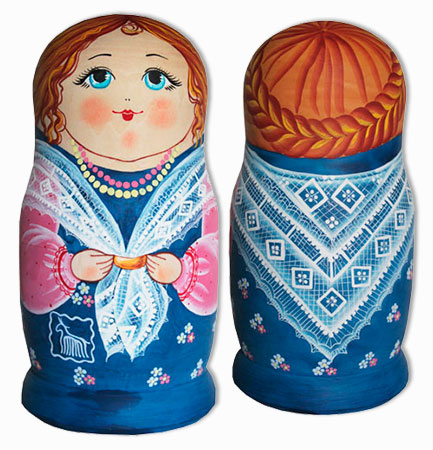 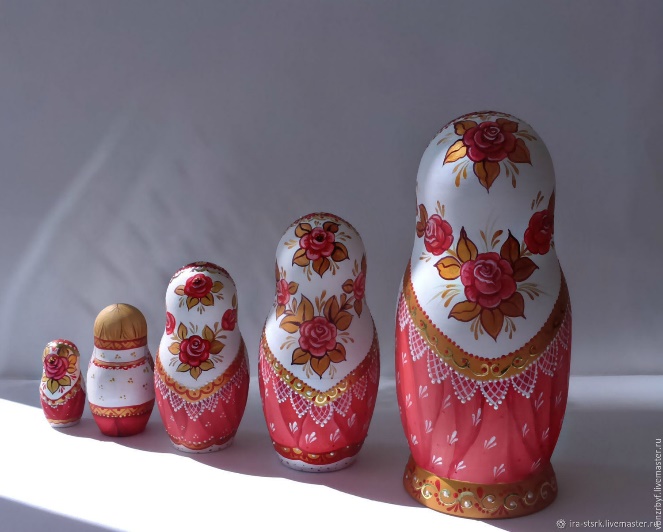 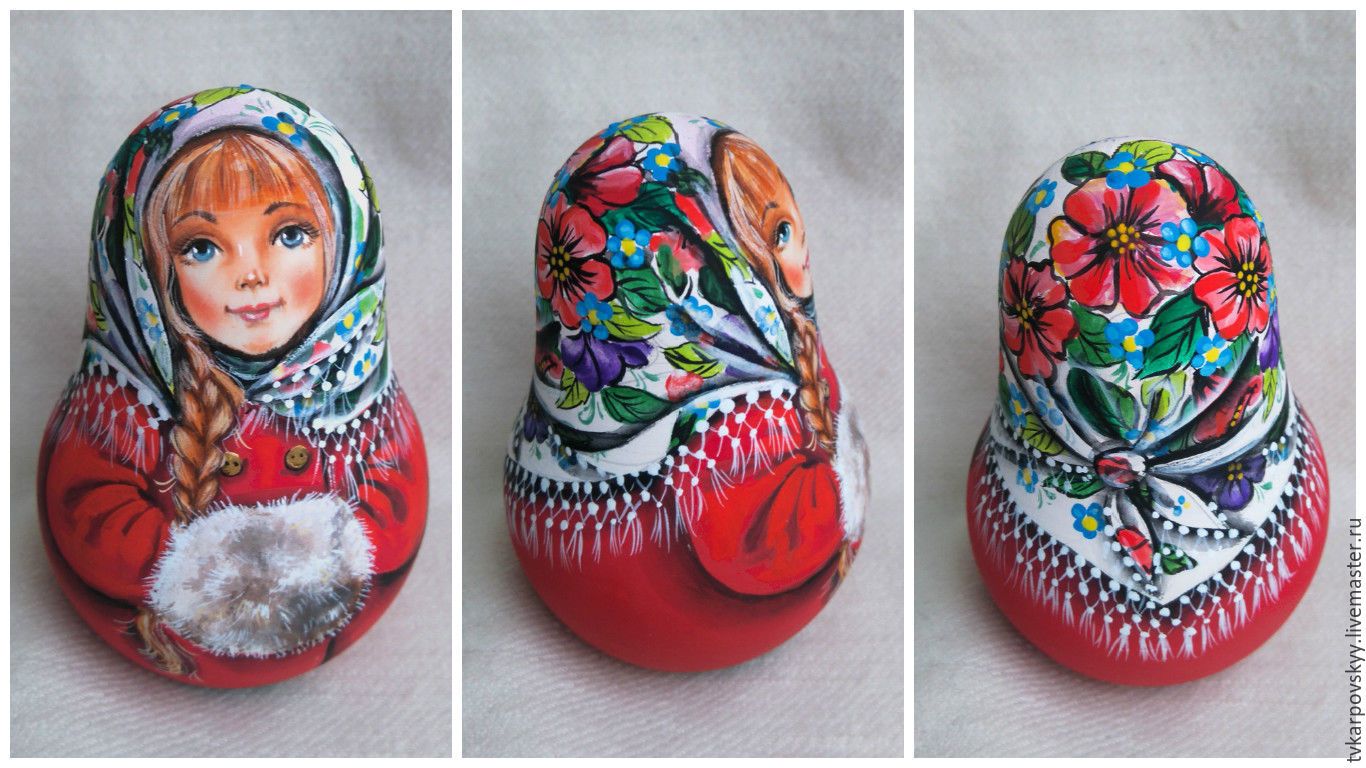 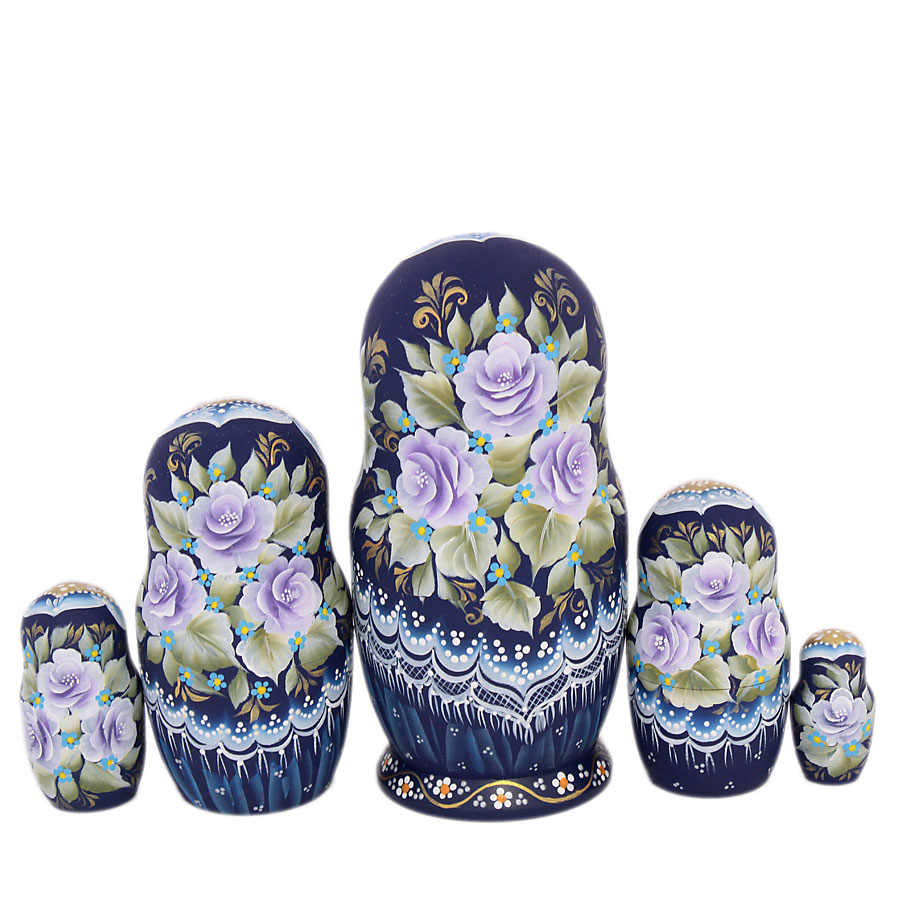 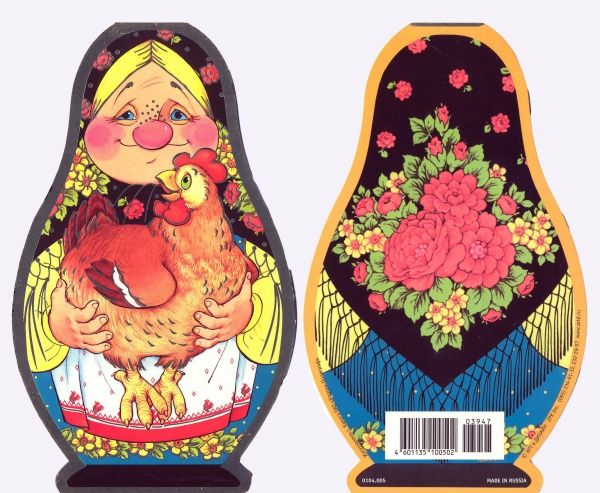 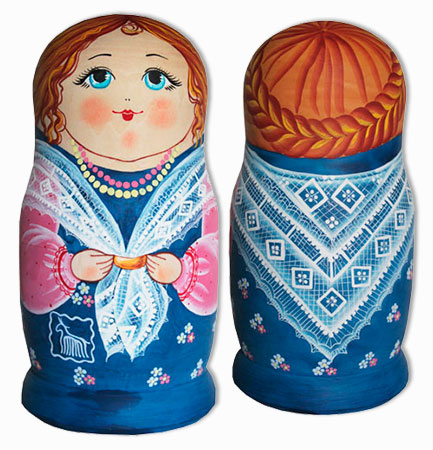 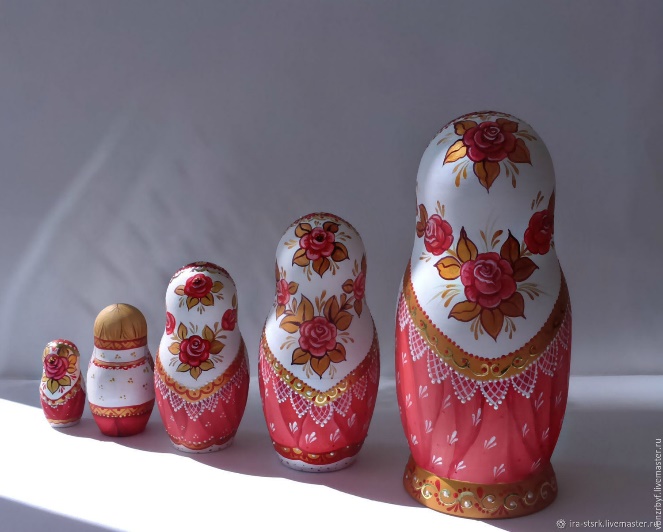 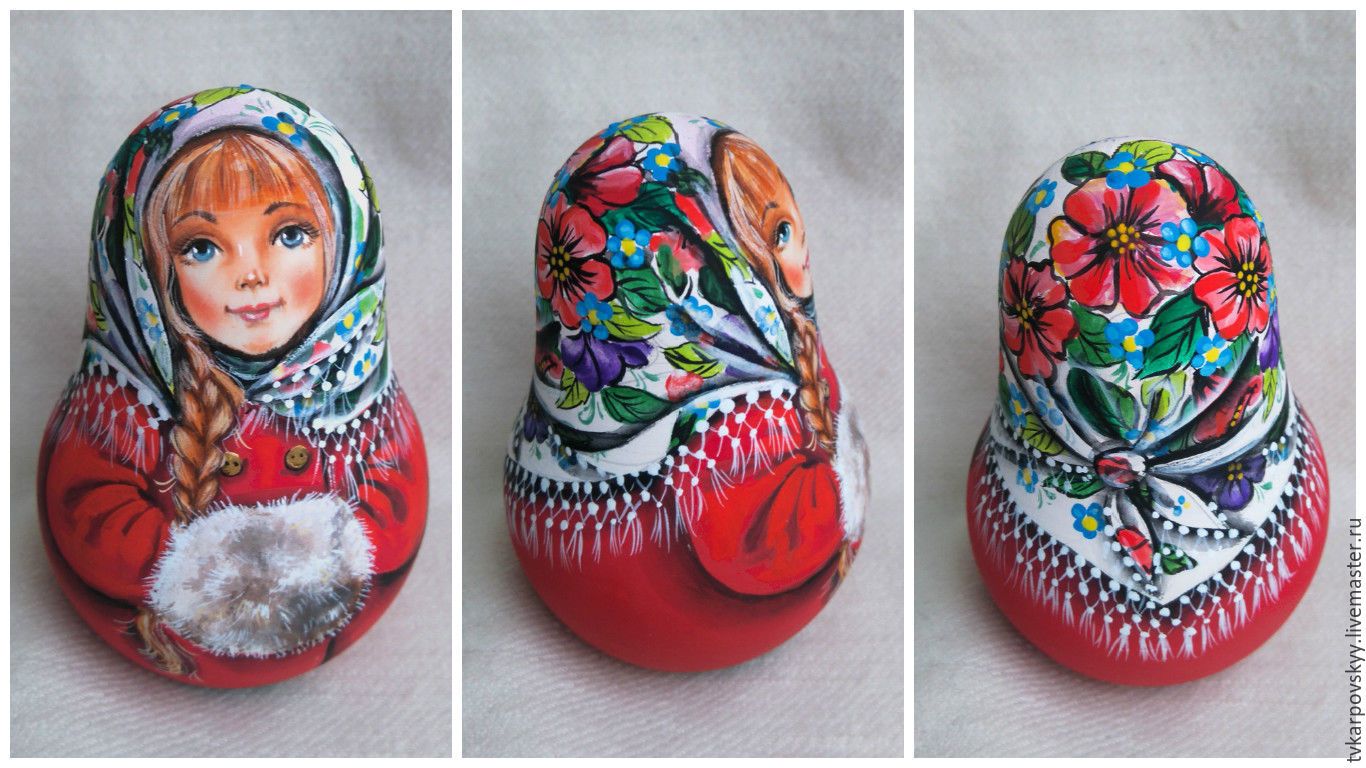 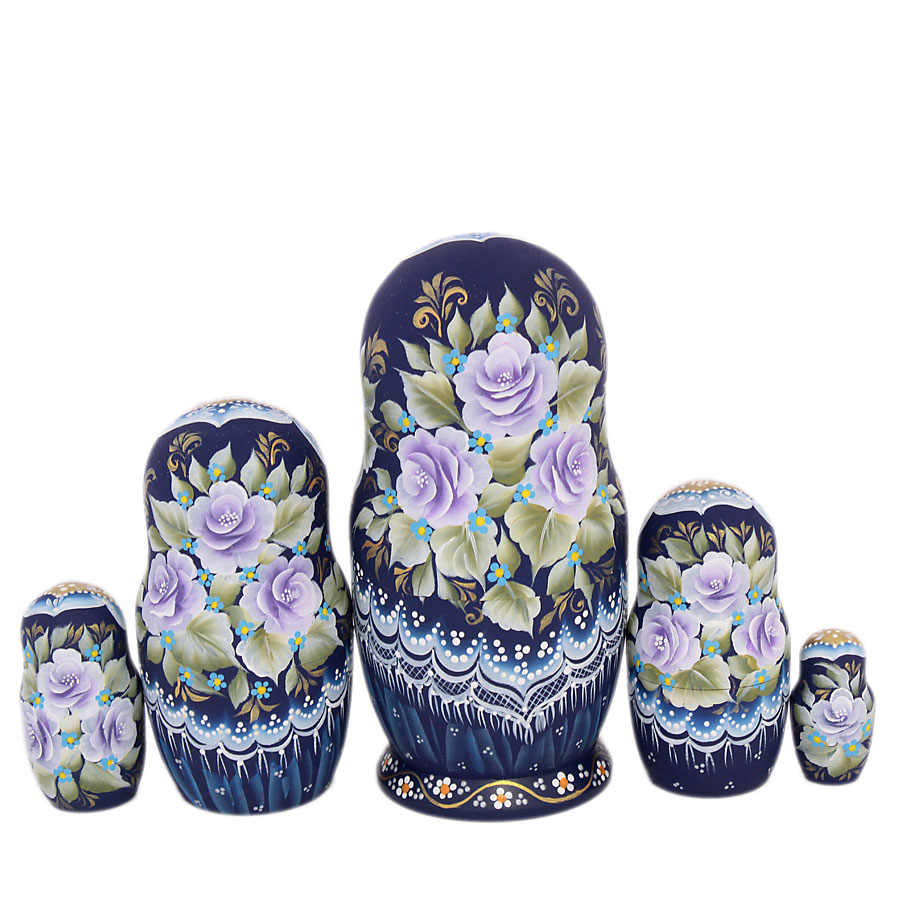 Рисуем рубаху.Блузка должна отличаться от платка и сарафана, поэтому она должна быть светлее по тону и проще по орнамент. Часто на блузке обозначают вышивку, которая располагается по верху и низу рукава, состоящую из несложного орнамента.В старину рубахи шили из цельного полотнища льняного холста. Рукава, плечи и ворот рубахи расшивались с узорами со значением. Они играли роль оберегов.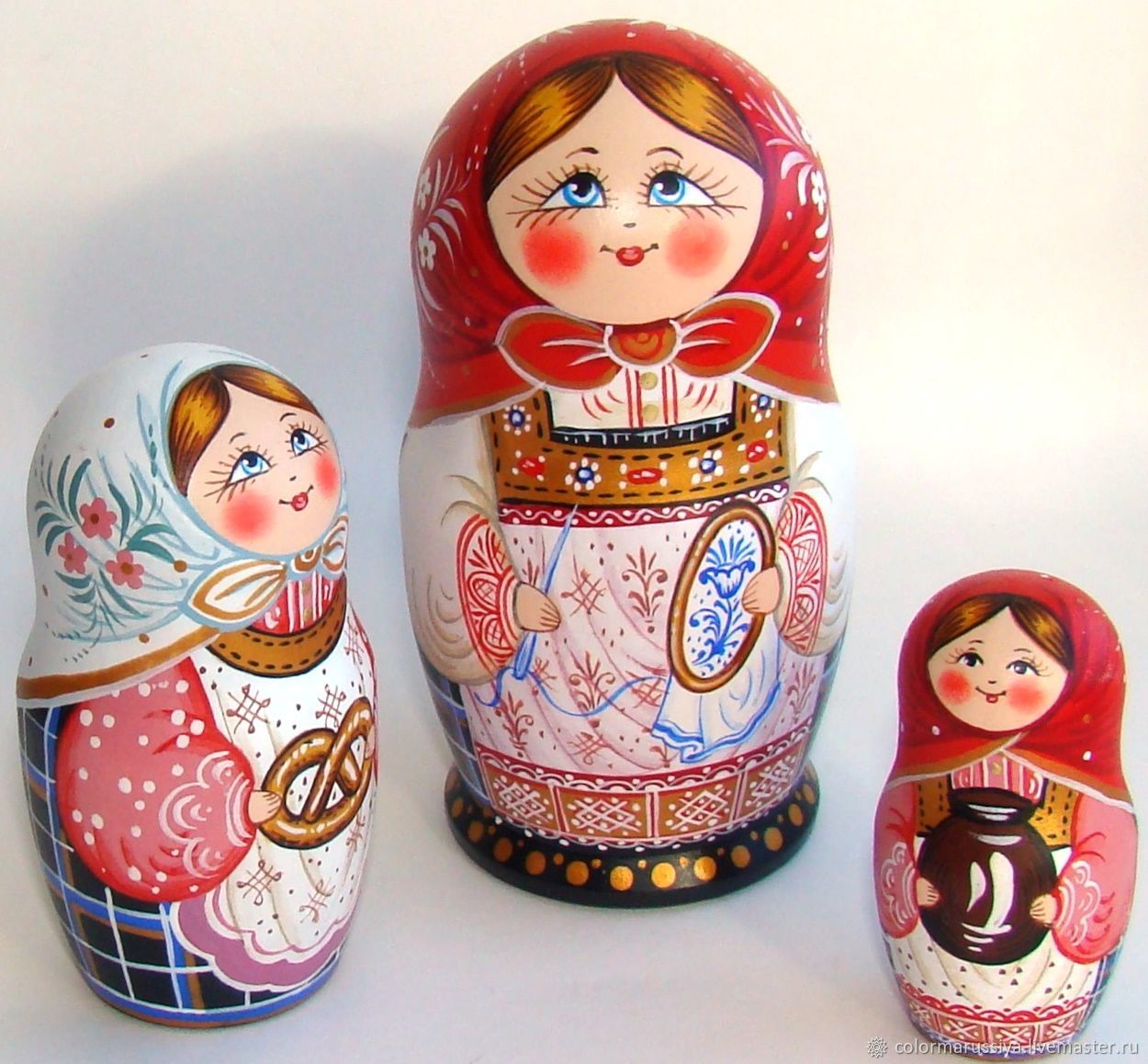 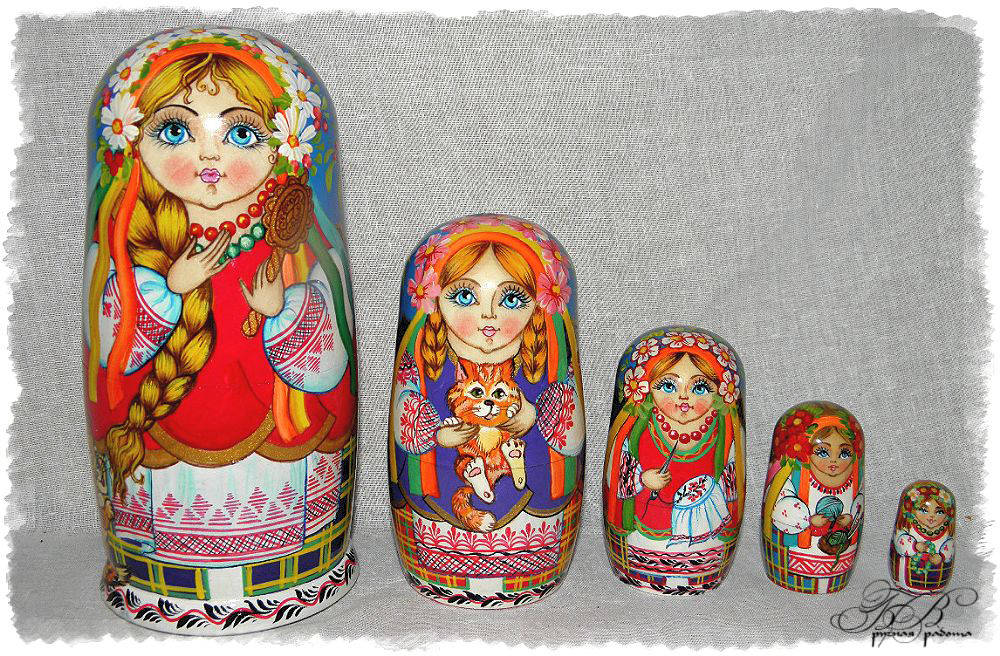 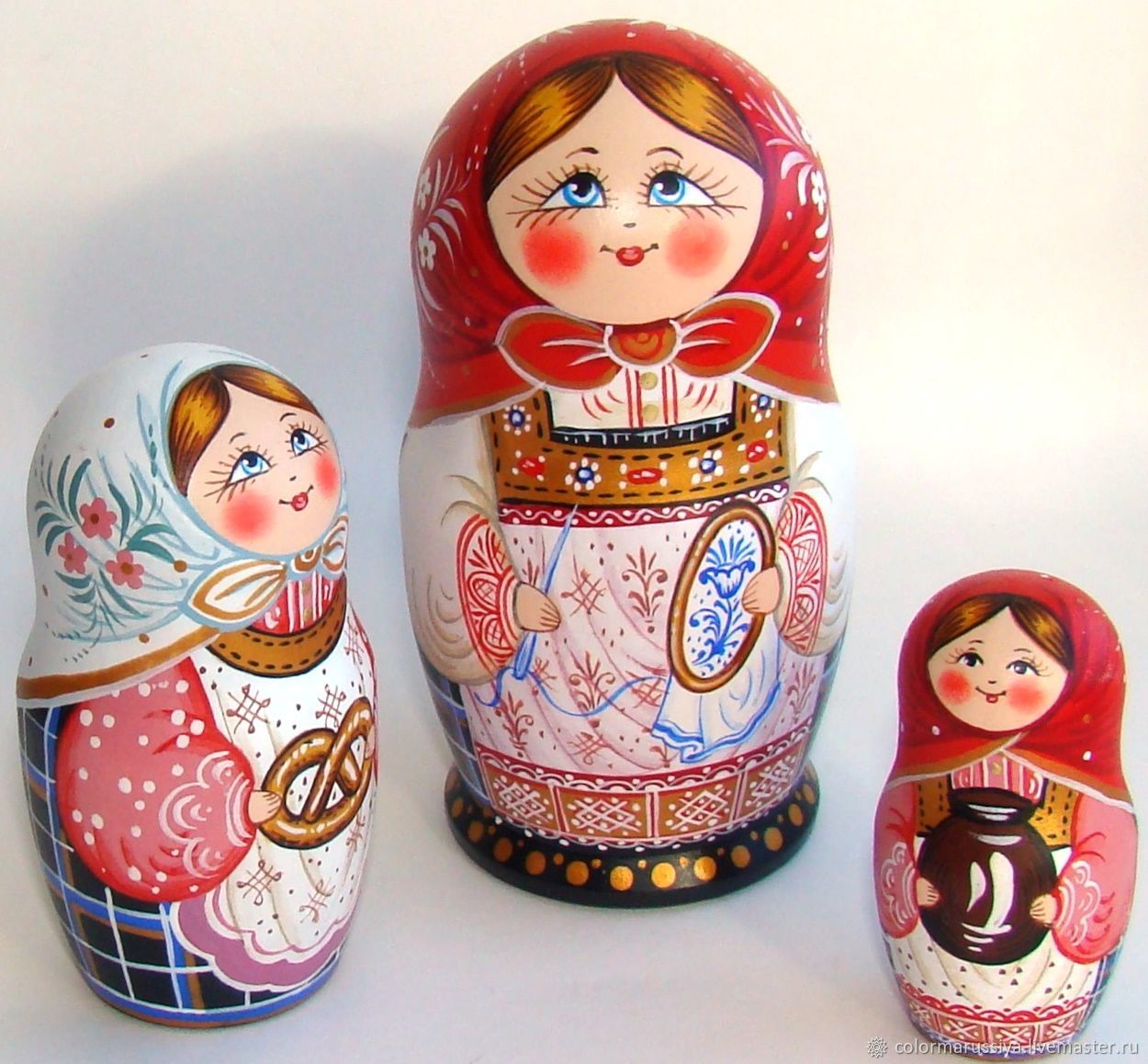 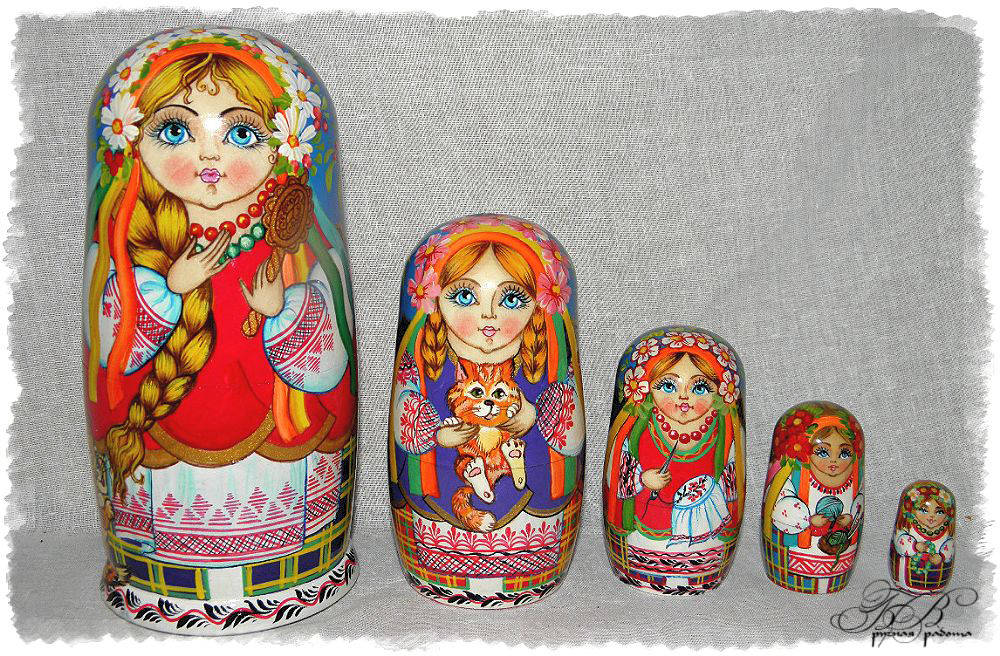 Рисуем фартук.Фартук рисуется не всегда на матрешке, а если рисуется, то с простыми элементами: завитки, сеточка, спирали, и др.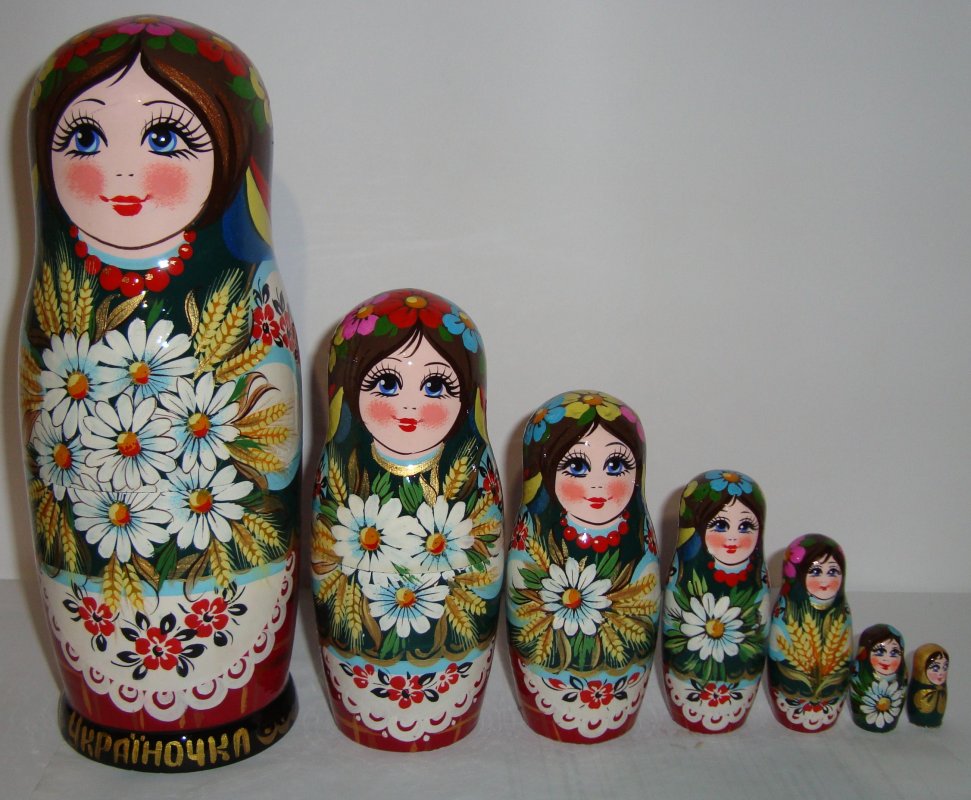 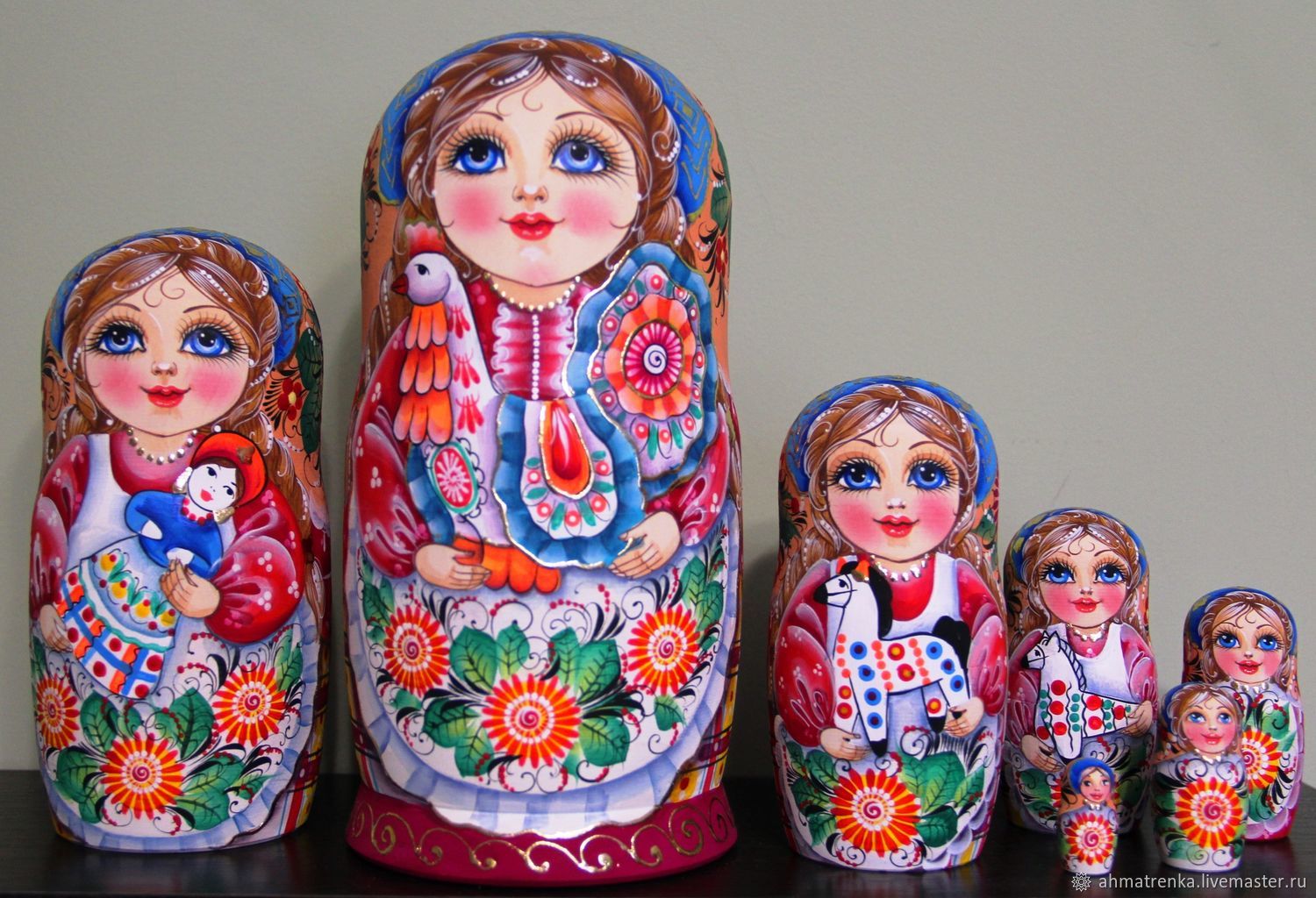 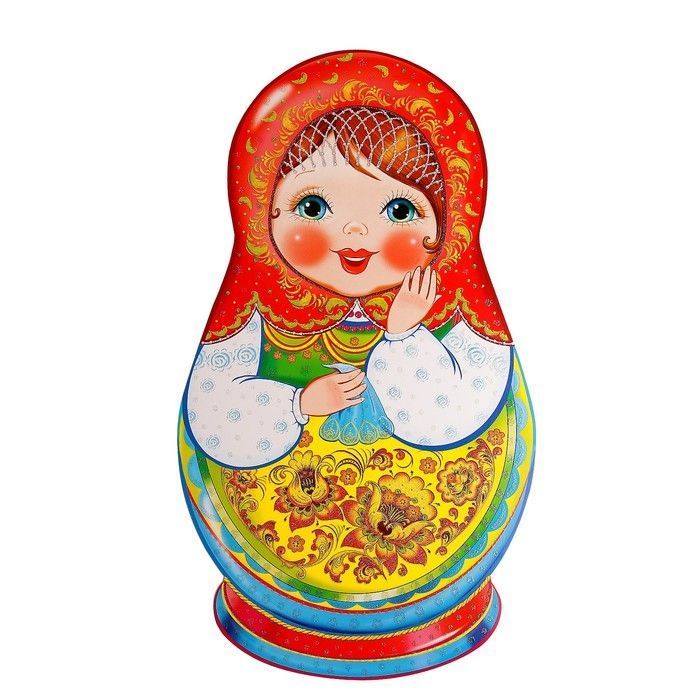 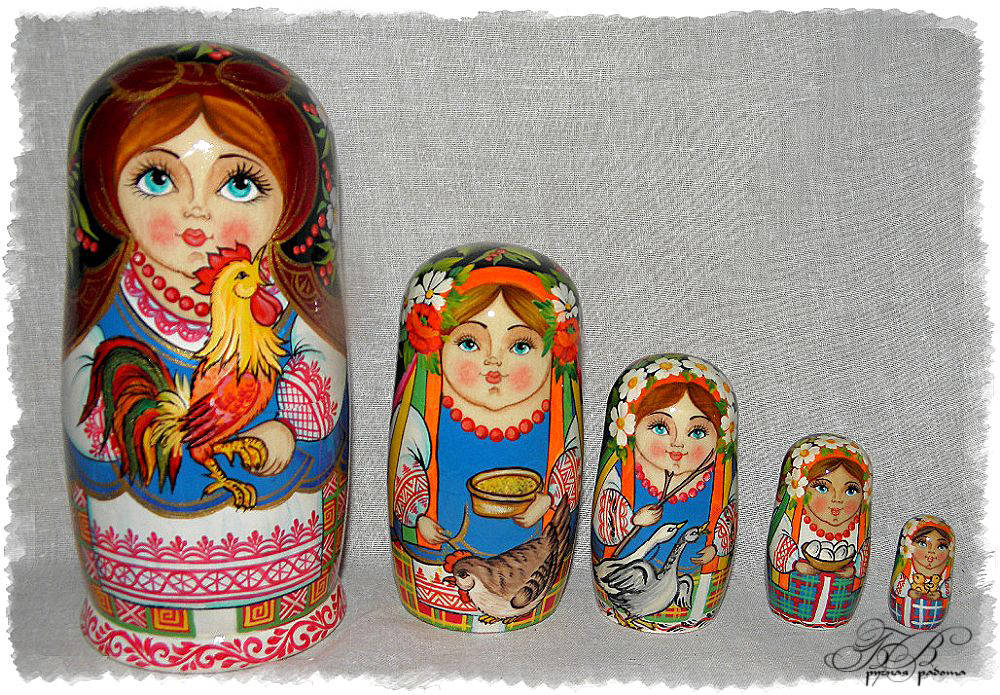 После того, как составили эскиз матрешки, можно приступать к его цветовому решению.Основы росписиВнимание! Все задания необходимо сдать в электронном виде (на эл.почту harichevanata75@yandex.ru).Задание: Зарисовать в карандаше и выполнить в красках городецкий интерьер на А4Сюжетная роспись	Это одна из трудоемких и удивительно красивых видов композиции Городецкой росписи. Городецкие художники пишут самые разнообразные сюжеты: это свидания, гуляния, посиделки, застолья, праздничные выезды и проводы, иллюстрации к различным сказкам	Роспись пишется на крупных по размеру изделиях: декоративных панно, сундучках, шкатулках, разделочных досках, блюдах, и выполняется в два или три яруса, когда в верхней части доски пишется основной сюжет с застольем, свиданием, прогулкой, выездом и т.п., в нижней - сюжеты помогают раскрытию данной темы. Разделяет верхний и нижний ярусы цветочная полоса.ГОРОДЕЦКИЙ ИНТЕРЬЕРДОМ. УЗОРНЫЕ ПОЛЫ.	Городецкий интерьер - это удивительный «дом-дворец», в котором и окна с узорными переплетами, пухлые роскошные кресла, маленький, с резными ножками столик, узорные полы, причудливые драпировки и занавеси, т.е. вещи окружающие человека в быту.ПРЕДМЕТЫ ОБСТАНОВКИ - это обитые яркими тканями диваны и стулья, большой стол для торжественного городецкого чаепития и разнообразные маленькие столики, часы в фантастических узорных футлярах, зеркала, узорные скатерти, миниатюрные букетики на столах, посуда, самовар.ДРАПИРОВКИ И КАРТУШИ.	Торжественность и значимость обстановки, в которых происходят действия: это узорные колонны, необыкновенные картуши, тяжелые драпировки, праздничные занавесы, ламбрекены.	Художники не ограничиваются изображением внутренних интерьеров. На декоративных полотнах пишут деревенские домики с резными ставнями и наличниками, с печными трубами, украшенными резными петухами, колодцы с крышками, украшенными головами коней. Воспроизводятся целые улицы с домами, заборами, церквями, растительными мотивами в виде деревьев. Под ногами у главных героев нередко пишут животных - собак, кошек, петушков, утят. На переднем плане, более крупно изображают главных героев - кавалеры, дамы. Художники обязательно включают в роспись цветы, даже если показан зимний пейзаж, иллюстрации к сказкам. Особенно художники любят сказки А.С. Пушкина.ОБРАЗЫ ЛЮДЕЙ В ГОРОДЕЦКОЙ РОСПИСИ.	Персонажи в городецкой росписи - крестьяне и горожане - красивые, нарядные и веселые люди: это бравые офицеры и солдаты, нарядные городские дамы, пряхи, гармонисты. Лица людей в городецкой росписи всегда обращены к зрителю. Очень редко встречаются изображения развернутые 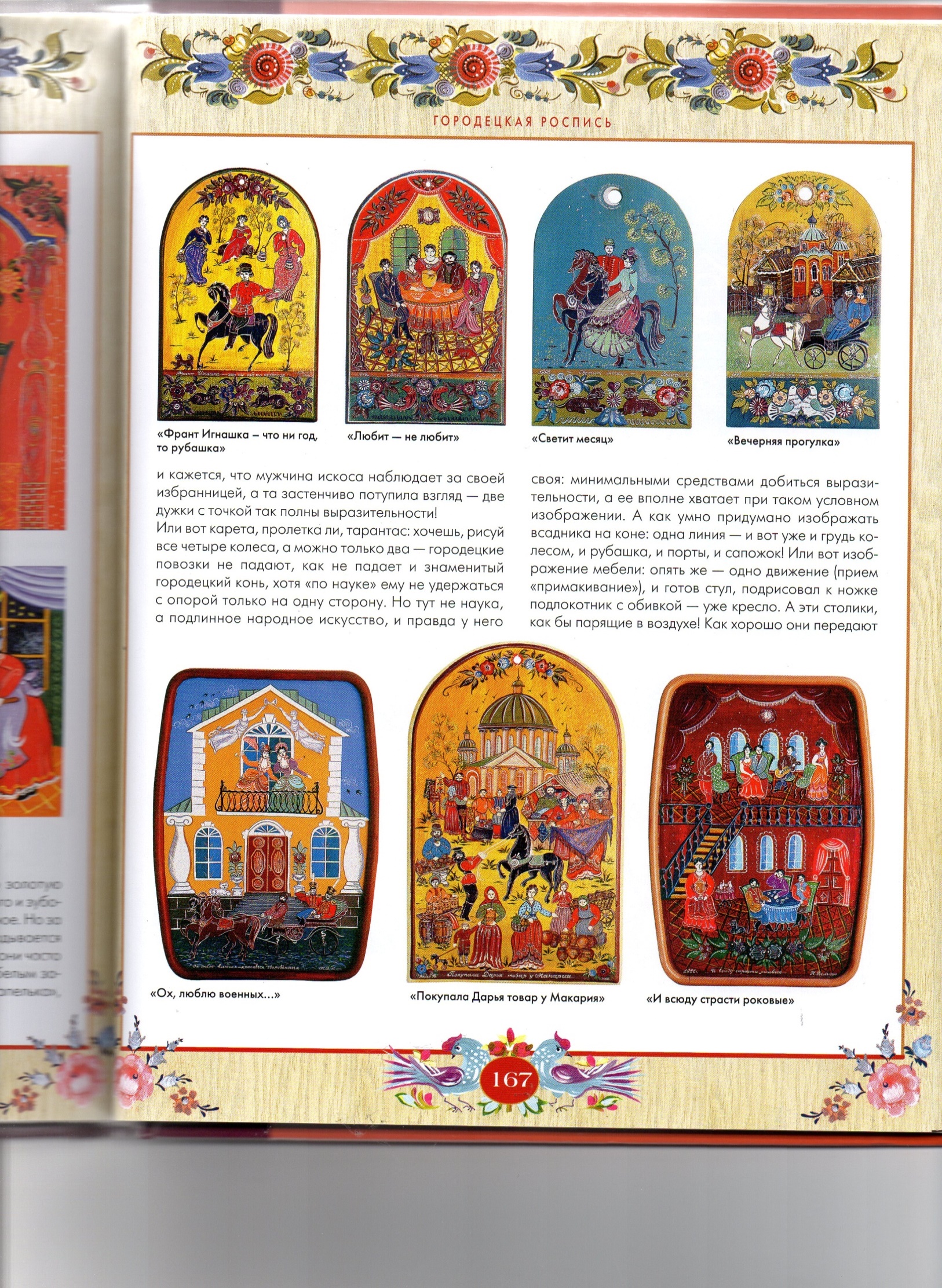 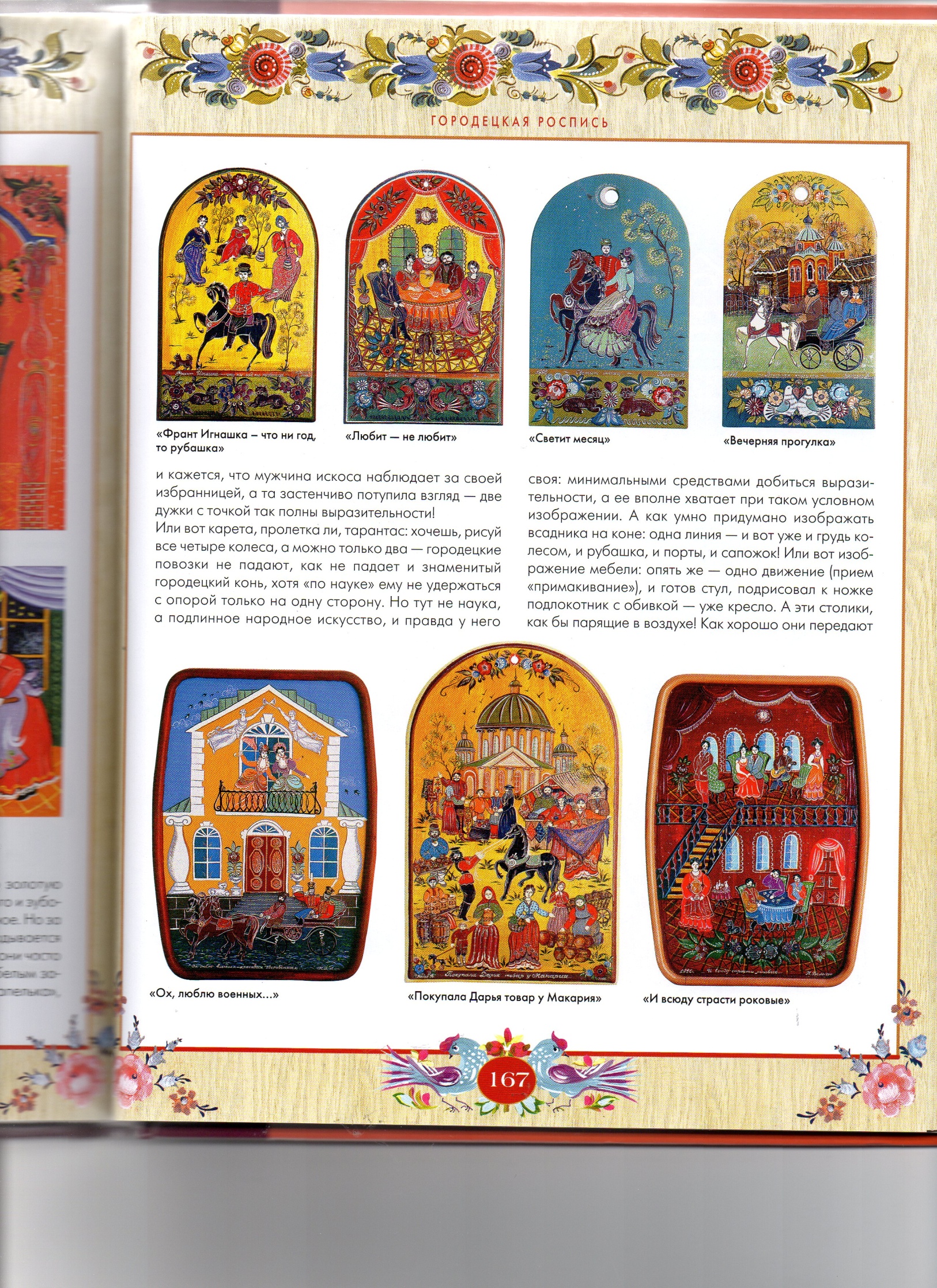 Учебная практикаВнимание! Все задания необходимо сдать в электронном виде (на эл.почту harichevanata75@yandex.ru).Задание: Выполнить эскиз в карандаше на А4 орнаментом «Кудрина»Инструкция:Начертите полосу высотой 6-7 см6-7 см______________________________________________________________________Выполните схематическое построение орнаментаПодберите и прорисуйте элементы орнаментаОбразцы работы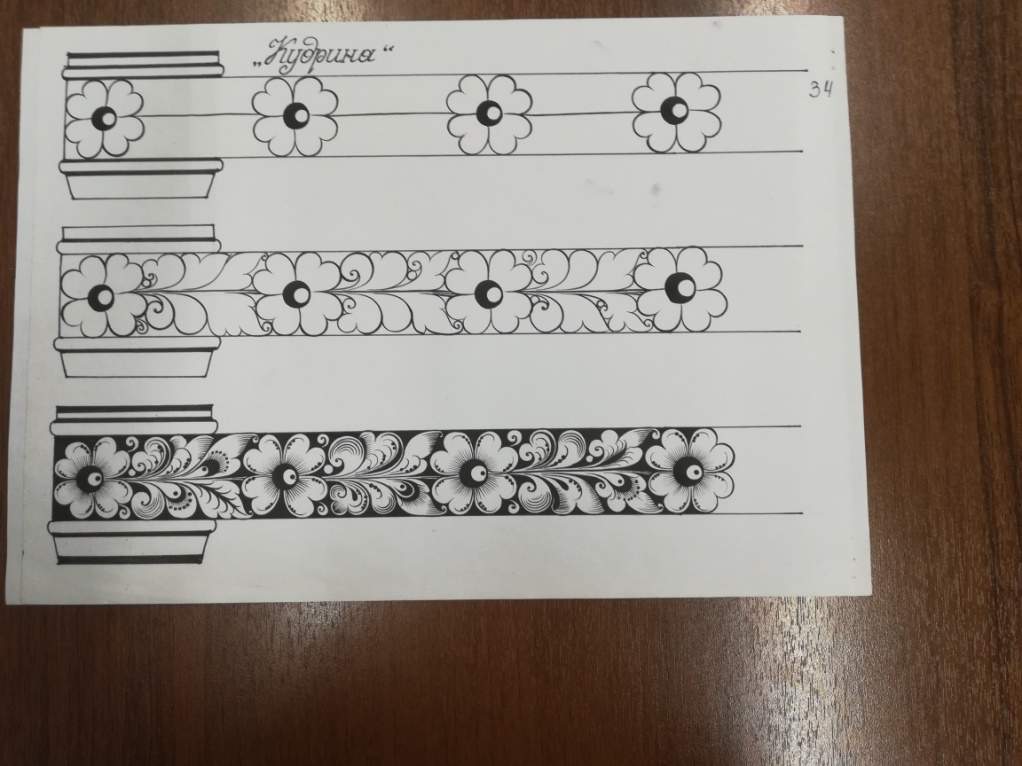 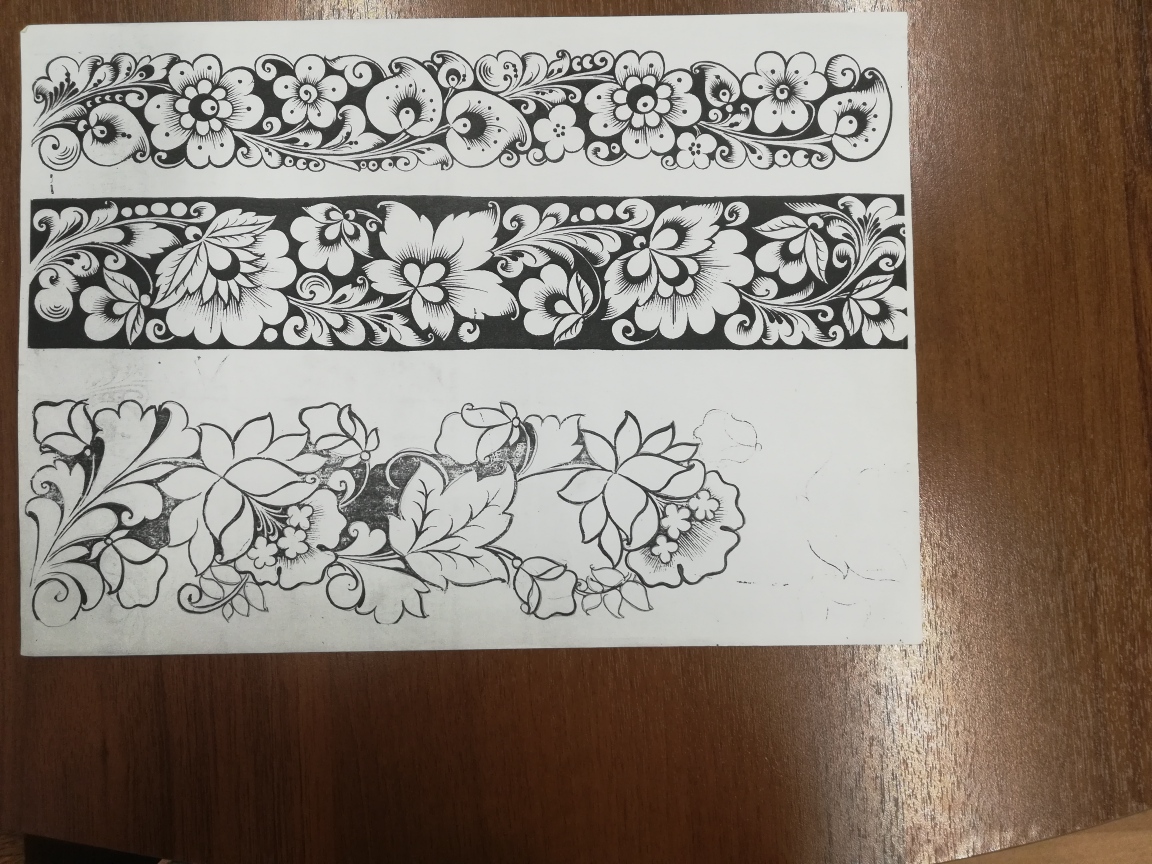 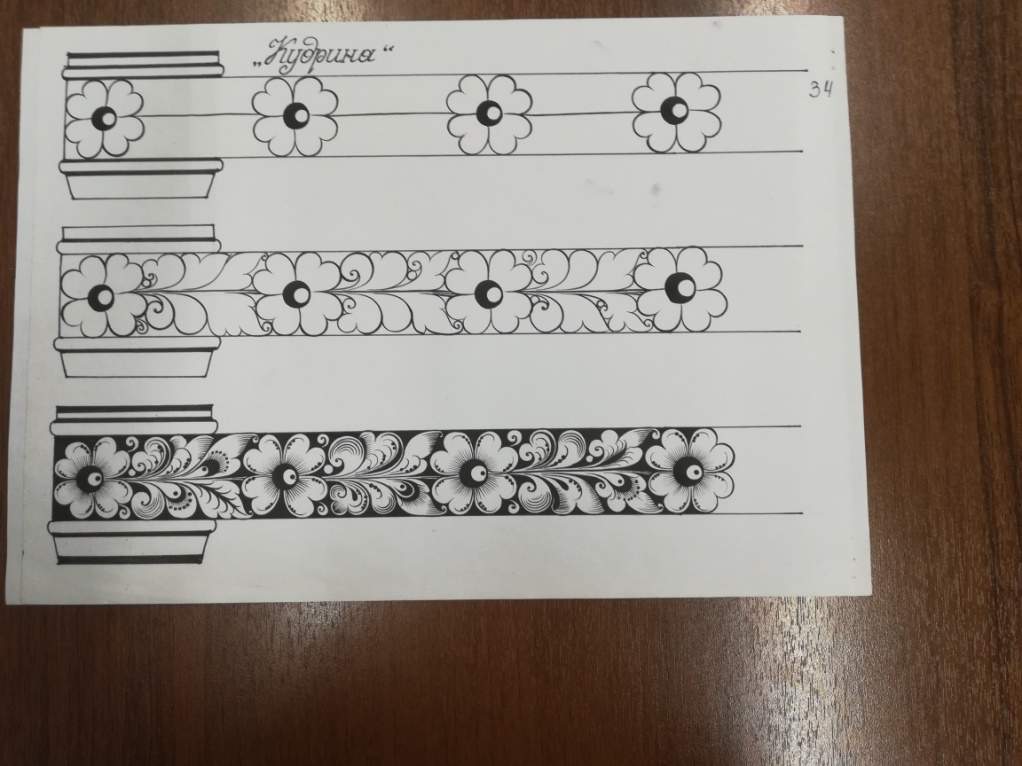 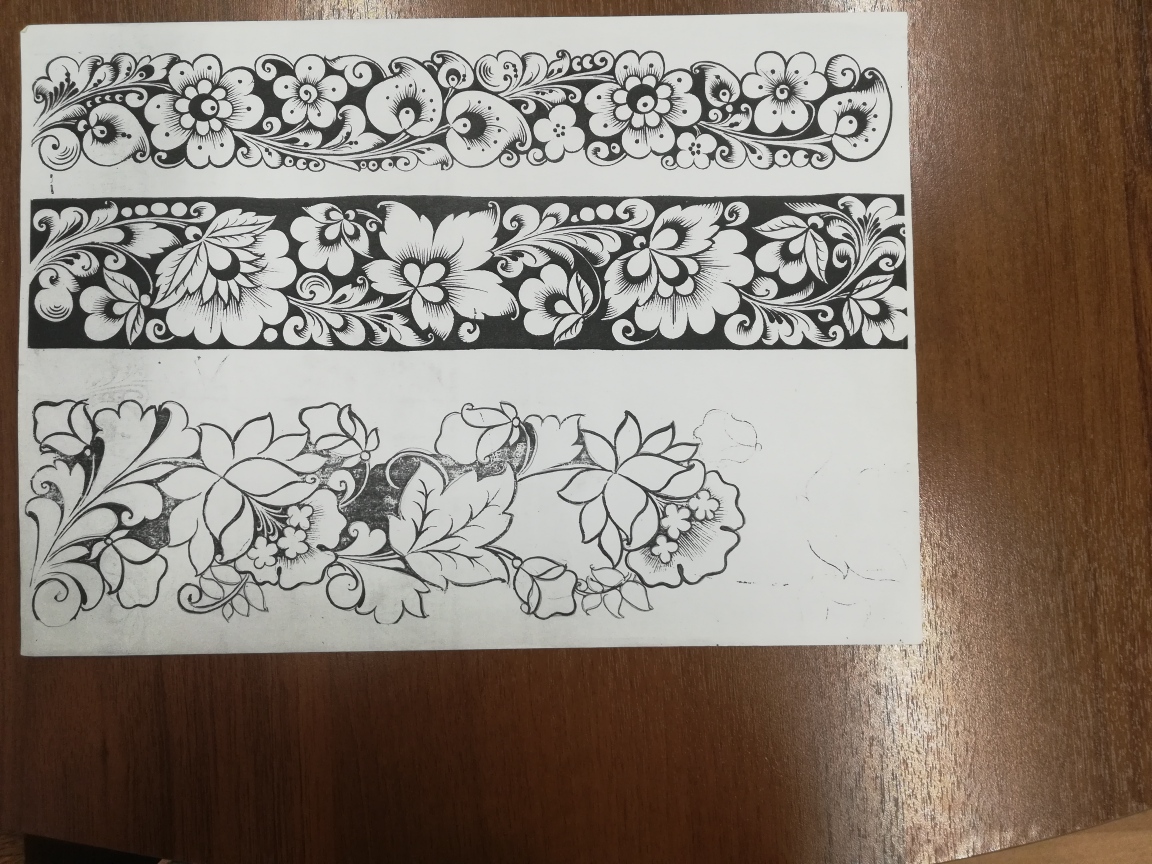 Экономика: Выписать определения «Экономические потребности» (примеры) и «Экономические ресурсы» (примеры).Ответы ищем на сайте http://obschestvoznanie-ege.ru/огэ-обществознание-теория-по-кодифик-17/#:~:text=Экономическая%20потребность–%20это%20нужда%20в,материальных%20благ%20и%20оказания%20услуг Информатика выполнить тест по теме «Базы данных»Тест по теме «Базы данных»1. Что такое база данных:    а) совокупность определенным образом организованой информации на какую- то тему;    б) хранилище текстов, создаваемых с помощью текстового редактора.2. В реляционных базах данных используются 4 основных типа полей, какое из них не входит:    а) числовой;     б) символьный;        в) дата;      г) логический;       д) алгебраический. 3. Реляционными БД называются:   а) базы данных с табличной формой организации; б) база данных с символической формой организации.4. В реляционных БД строка таблицы называется:    а) записью;         б) полем.5. Записи различаются значениями:    а) ключей;          б) столбцов6. Что такое система управления базами данных:   а) программное обеспечение предназначенное для работы с базами данных;   б) программное обеспечение предназначенное для работы с главным ключом.7. Какие СУБД называются реляционными:   а) системы, работающие с реляционными базами данных;   б) системы работающие с реляционными информационными системами.МатематикаКонтрольная работа по алгебре №1 (Гл.8 Производная)Найти производную функции ƒ(х)=2х2+3, написать уравнение касательной к графику функции ƒ(х)=2х2+3, в точке х0=2. Найти производную функции: 3х4-2х+5, е-2х+1, х2sinхНайти значения х, при которых значения производной функции ƒ(х)= положительны.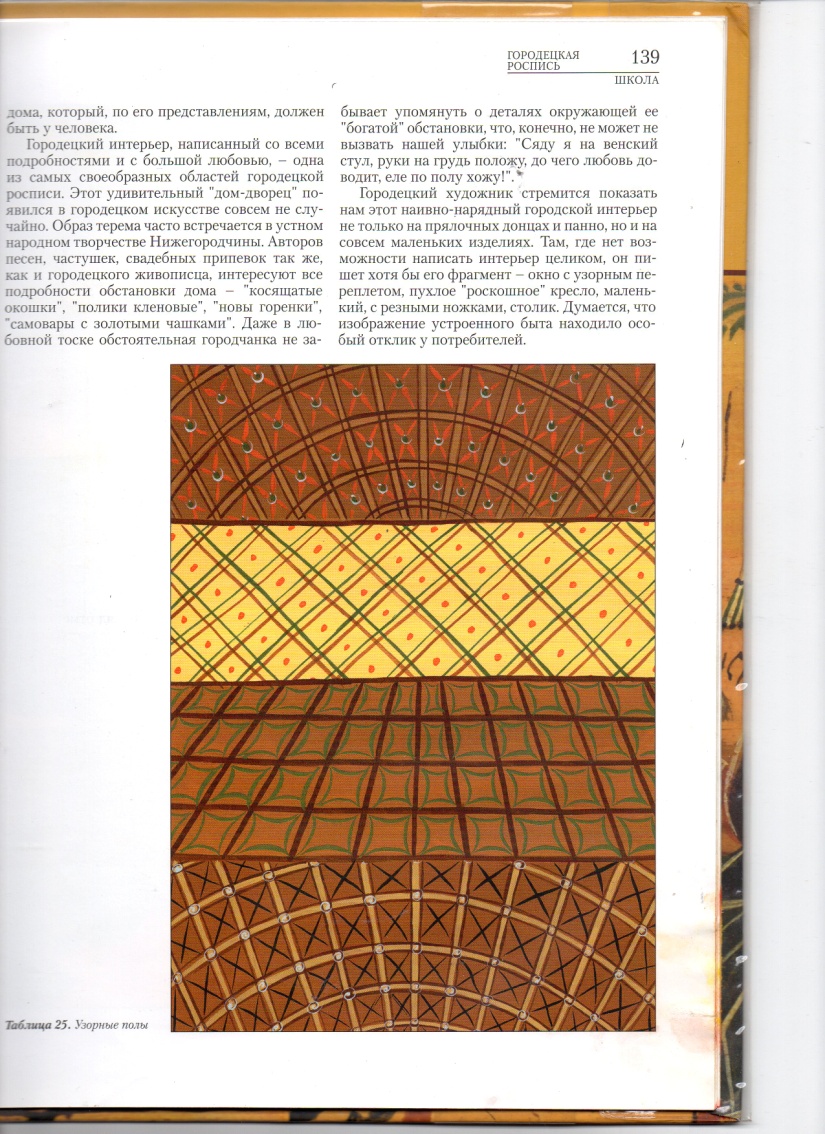 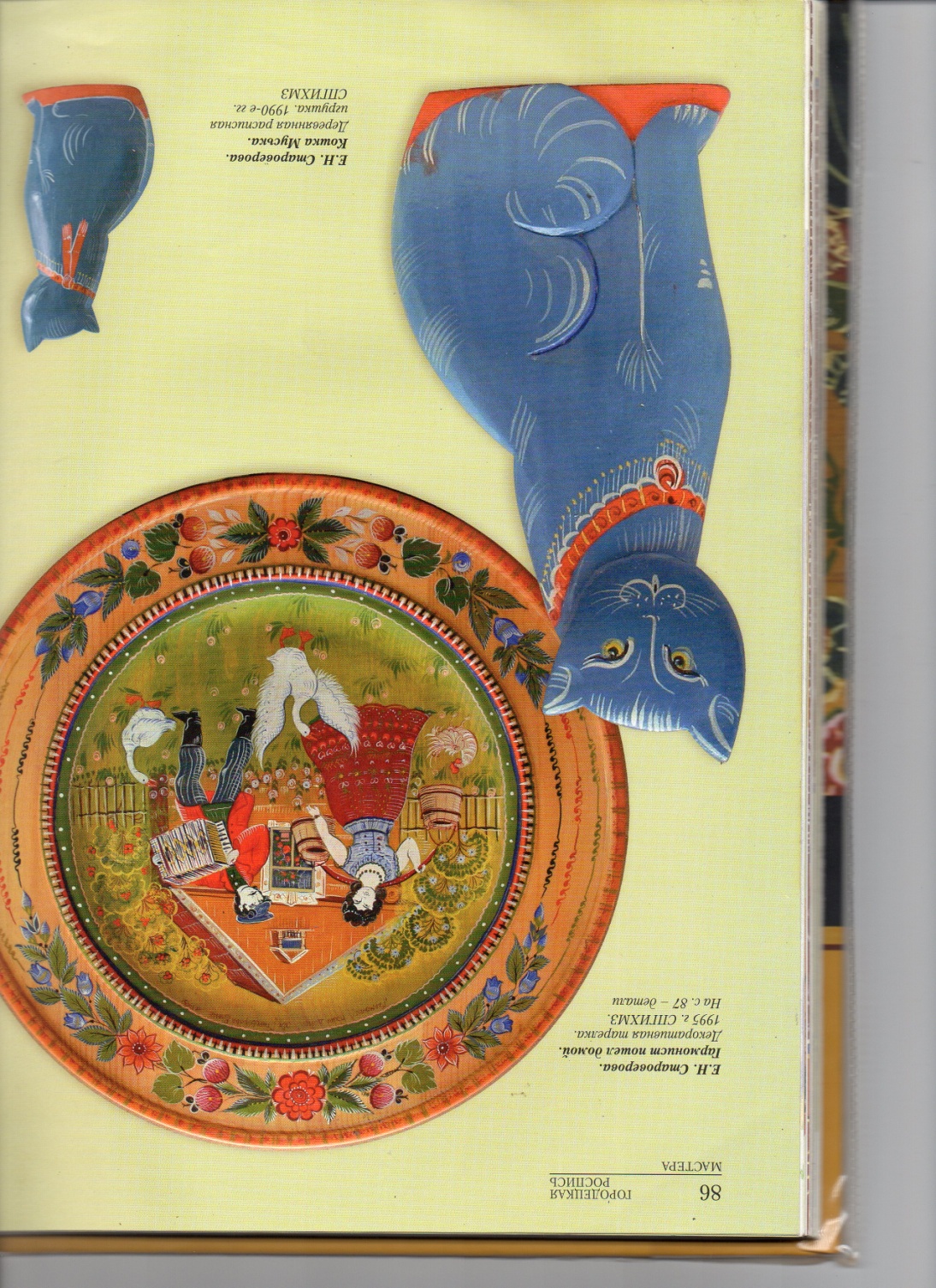 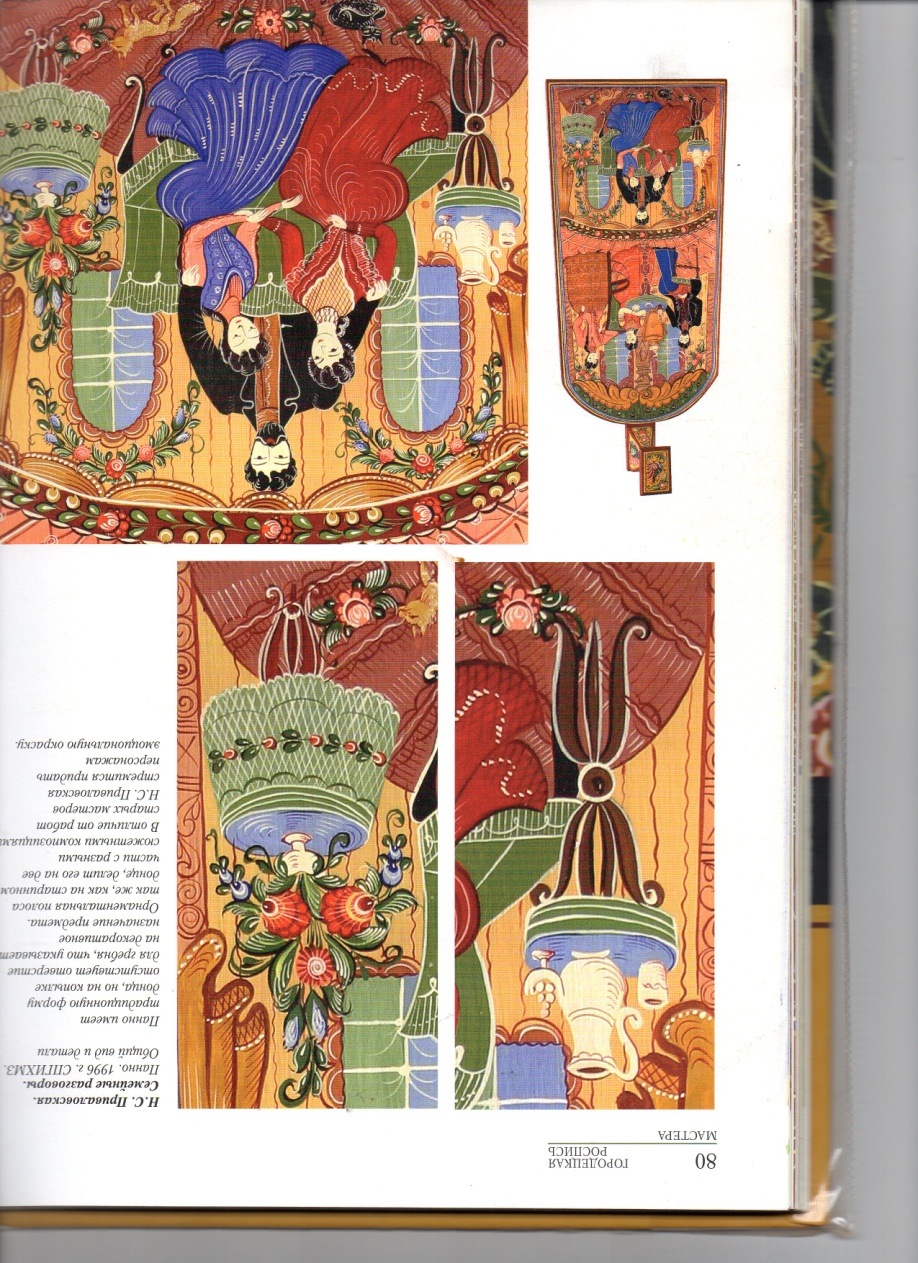 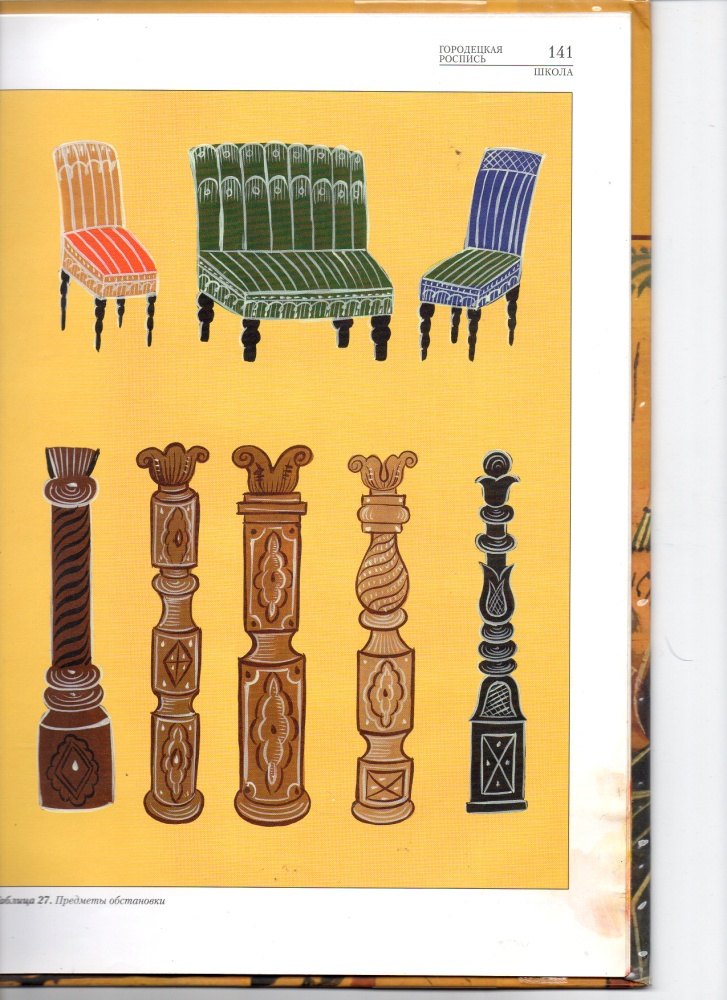 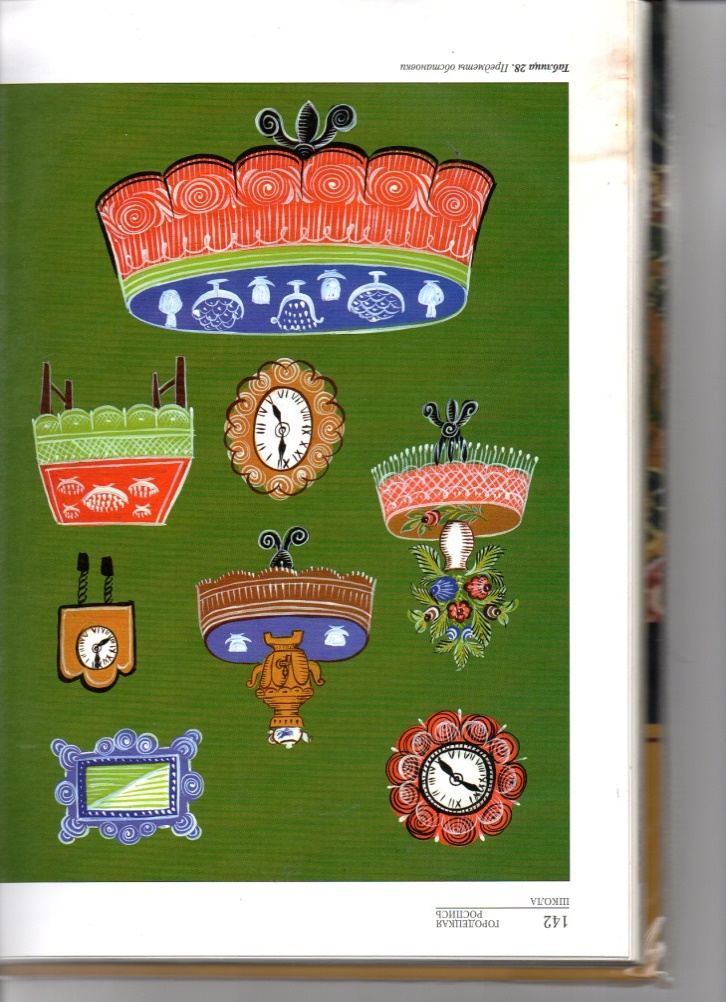 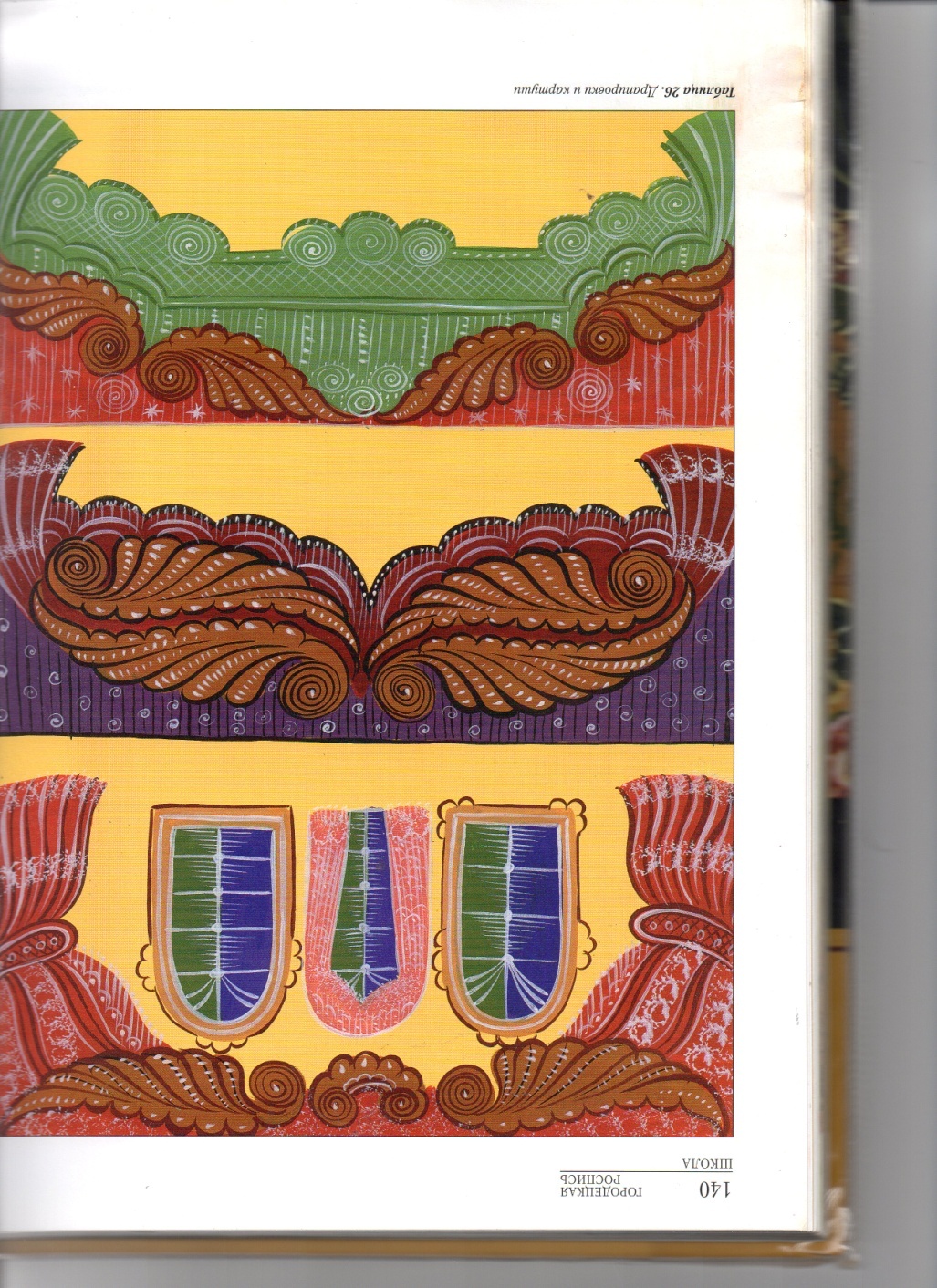 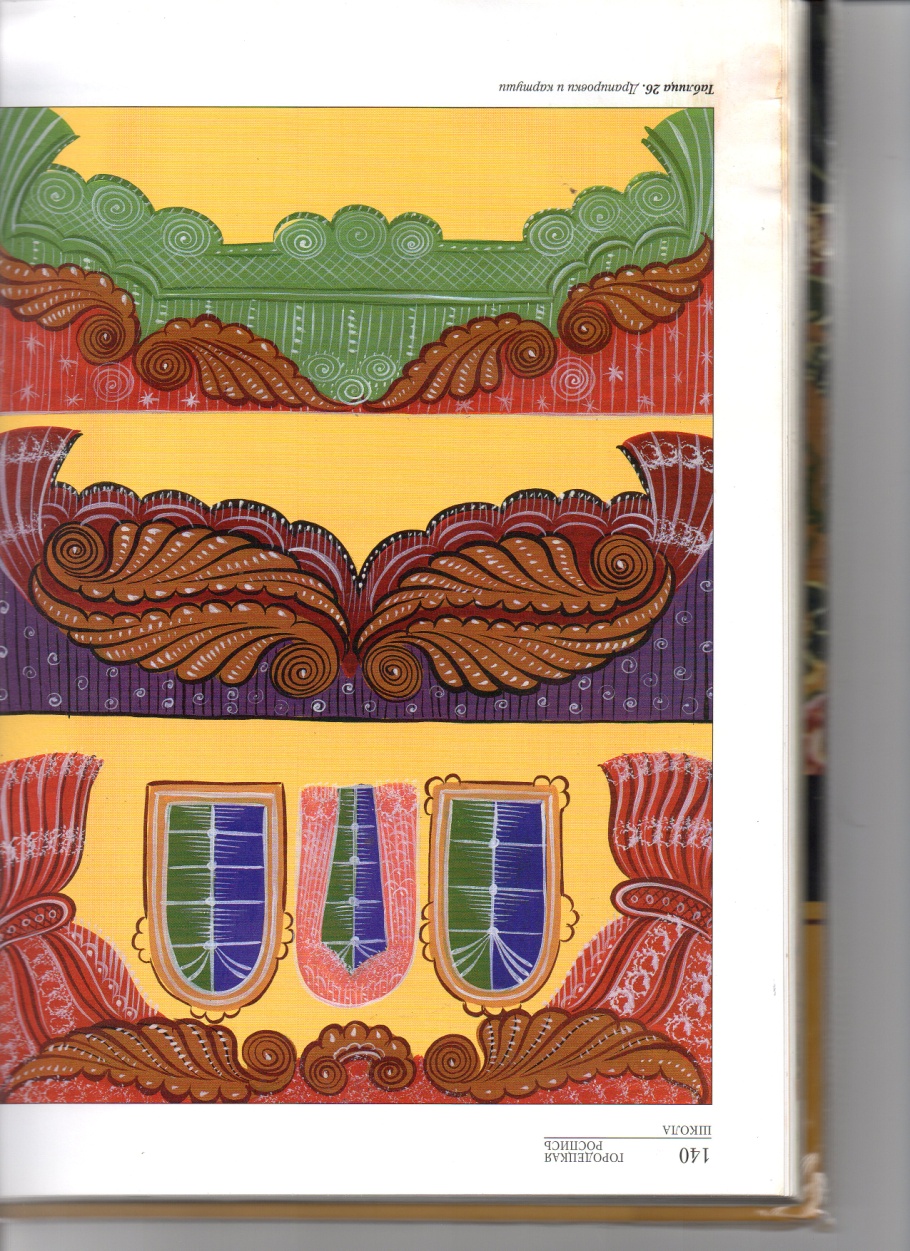 